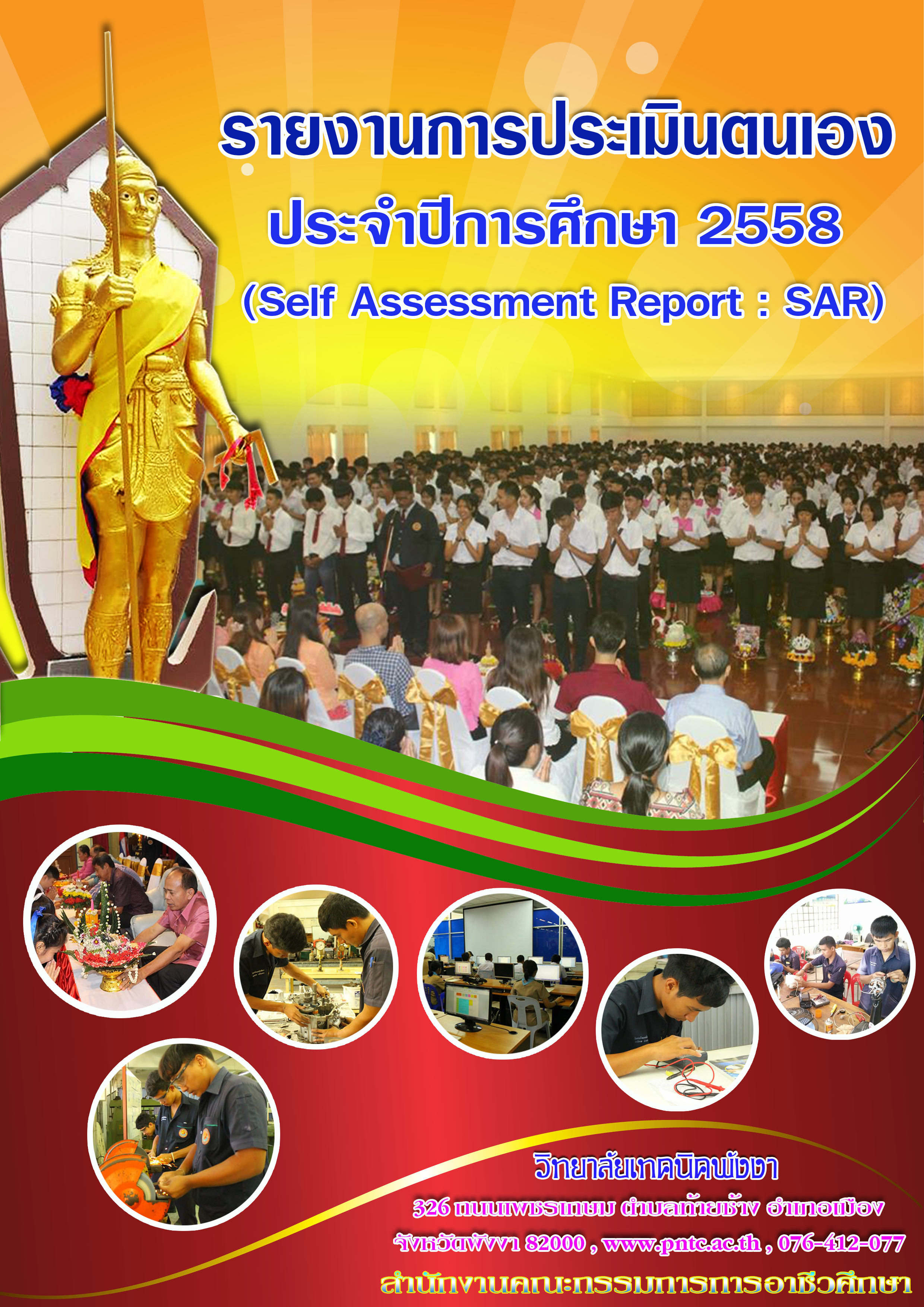 คำนำ	รายงานการประเมินตนเอง (SAR : Self-Assessment Report for Department) ปีการศึกษา 2558   ฉบับนี้จัดทำขึ้นเพื่อประเมินผลการปฏิบัติงานของวิทยาลัยเทคนิคพังงาเพื่อการประกันคุณภาพภายในของสถานศึกษา และตามนโยบายการประกันคุณภาพมาตรฐานการอาชีวศึกษาของสถานศึกษาให้มีประสิทธิภาพตามมาตรฐานสากล  เพื่อผลิตกำลังคนที่มีคุณภาพ	การประกันคุณภาพสถานศึกษาภายใต้ ประกาศกระทรวงศึกษาธิการดังกล่าว สำนักมาตรฐานกาอาชีวศึกษาจึงได้กำหนดมาตรฐาน ตัวบ่งชี้ และเกณฑ์การวัด เพื่อใช้เป็นเกณฑ์ในการกำกับ ดูแล ตรวจสอบ และประเมินผล          ซึ่งการประกันคุณภาพภายในสถานศึกษาของวิทยาลัยเทคนิคพังงา เพื่อให้มาตรฐานการอาชีวศึกษาของสถานศึกษาสอดคล้องกับการประเมินคุณภาพภายนอกโดย สมศ. มาตรฐานการอาชีวศึกษาของสถานศึกษาวิทยาลัยเทคนิคพังงา ประกอบด้วยการจัดการอาชีวศึกษา มีจำนวน 7  มาตรฐาน  35   ตัวบ่งชี้  มาตรฐานที่ 1  ด้านผู้เรียนและผู้สำเร็จการศึกษาอาชีวศึกษา จำนวน 9 ตัวบ่งชี้มาตรฐานที่ 2  ด้านหลักสูตรและการจัดการเรียนการสอนอาชีวศึกษา จำนวน 5 ตัวบ่งชี้มาตรฐานที่ 3  ด้านการบริหารจัดการอาชีวศึกษา  จำนวน 12 ตัวบ่งชี้มาตรฐานที่ 4  ด้านการบริการวิชาการและวิชาชีพ จำนวน 1 ตัวบ่งชี้มาตรฐานที่ 5  ด้านนวัตกรรม สิ่งประดิษฐ์ งานสร้างสรรค์ หรืองานวิจัย จำนวน 2 ตัวบ่งชี้มาตรฐานที่ 6  ด้านการปลูกฝังจิตสำนึกและเสริมสร้างความเป็นพลเมืองไทยและพลเมืองโลก        จำนวน 4 ตัวบ่งชี้มาตรฐานที่ 7  ด้านการประกันคุณภาพการศึกษา จำนวน 2 ตัวบ่งชี้	รายงานการประเมินตนเองฉบับนี้ ประกอบด้วยส่วนที่เป็นข้อมูลโดยทั่วไปของวิทยาลัยเทคนิคพังงา  วิธีดำเนินการและผลการประเมินตามเกณฑ์มาตรฐานอาชีวศึกษา ภาพรวมที่เป็นจุดเด่น และจุดที่ต้องพัฒนา       ของวิทยาลัย ซึ่งได้จากการประเมินผลทุกมาตรฐาน ทุกตัวบ่งชี้  พร้อมทั้งแนวทางในการปรับปรุง และพัฒนา            ในอนาคต ตลอดจนสิ่งที่ได้รับการสนับสนุนและความช่วยเหลือจากหน่วยงานที่เกี่ยวข้อง	วิทยาลัยเทคนิคพังงา มุ่งหวังที่จะได้นำผลการประเมินในครั้งนี้ เป็นแนวทางในการบริหารการศึกษา          เพื่อการพัฒนาปรับปรุงสถานศึกษา ซึ่งจะก่อให้เกิดคุณภาพในสถานศึกษาและได้รับการพัฒนาต่อเนื่อง เกิดผลดี            กับผู้เรียนและผู้สำเร็จการศึกษา เพื่อให้ชุมชนท้องถิ่น ผู้ปกครอง หน่วยงานของรัฐและเอกชน  ตลอดจน            สถานประกอบการ มีความพึงพอใจและยอมรับความรู้ความสามารถของผู้สำเร็จการศึกษา  เพื่อก้าวเข้าสู่โลกอาชีพต่อไปและสามารถรองรับการประเมินคุณภาพภายนอกได้อย่างมีประสิทธิภาพและเกิดประสิทธิผล									     (นายสุเทพ  ยงยุทธ์)ผู้อำนวยการวิทยาลัยเทคนิคพังงา	สารบัญบทสรุปสำหรับผู้บริหารข้อมูลทั่วไปของสถานศึกษา  	1.1.1 ประวัติของสถานศึกษาวิทยาลัยเทคนิคพังงา สังกัดสำนักงานคณะกรรมการการอาชีวศึกษา ตั้งอยู่เลขที่ 326 ถนน เพชรเกษม     ตำบลท้ายช้าง อำเภอเมือง จังหวัดพังงา 82000 โทรศัพท์ 076-412077  โทรสาร 076-412045 Web Site: www.pntc.ac.th E-mail Address: info@pntc.ac.th ปัจจุบันมีเนื้อที่รวม 8 ไร่ 3 งาน 76.2 ตารางวา เป็นที่ราชพัสดุ หมายเลข พง.153 จัดตั้งขึ้นเมื่อปี พ.ศ. 2481 เปิดทำการเรียนการสอนเมื่อปี พ.ศ. 2482 ในนามโรงเรียนประถมอาชีพช่างไม้ วันที่ 12 มิถุนายน พ.ศ. 2501 เปลี่ยนชื่อเป็น โรงเรียนการช่างพังงา วันที่ 1 มกราคม 2522 เปลี่ยนชื่อเป็น โรงเรียนเทคนิคพังงา และยกฐานะเป็นวิทยาลัยเมื่อวันที่ 1 เมษายน  พ.ศ. 2525 ในปี พ.ศ. 2553 เปิดสอนสาขางานธุรกิจการท่องเที่ยว ประเภทวิชาพาณิชยกรรมฐานวิทยาศาสตร์ และพาณิชยกรรม       ในโครงการจัดตั้งโรงเรียนเทคโนโลยีฐานวิทยาศาสตร์ รุ่นแรก ใช้ระบบการเรียนการสอน จะมีรูปแบบพิเศษ        ที่กระตุ้นให้นักเรียนได้ค้นคว้าหาความรู้ และฝึกทักษะโดยการสร้างโครงงาน (Project – based Learning)ปัจจุบัน ปีการศึกษา 2558 เปิดทำการสอน ระดับประกาศนียบัตรวิชาชีพ (ปวช.) มี 5 ประเภทวิชามีดังนี้         1)ประเภทวิชาอุตสาหกรรม 2)ประเภทวิชาพาณิชยกรรม 3)ประเภทวิชาคหกรรม  4)ประเภทวิชาอุตสาหกรรมท่องเที่ยว  และ 5)ประเภทวิชาเทคโนโลยีสารสนเทศ ส่วนระดับประกาศนียบัตรวิชาชีพชั้นสูง (ปวส.) มี 4 ประเภทวิชามีดังนี้ 1)ประเภทวิชาอุตสาหกรรม 2)ประเภทวิชาบริหารธุรกิจ  3)ประเภทวิชาอุตสาหกรรมท่องเที่ยว และ 4)ประเภทวิชาเทคโนโลยีสารสนเทศ มีจำนวนนักเรียนนักศึกษา รวมทั้งสิ้น 1,277 คน จำนวนผู้บริหารสถานศึกษา  5 คน ประกอบด้วย ผู้อำนวยการ 1 คน รองผู้อำนวยการ 4 คน ผู้สอนประกอบด้วยข้าราชการครู  57 คน พนักงานราชการ 2 คน ครูอัตราจ้าง 14 คน บุคลากรสนับสนุนการเรียนการสอน 42 คน รวมบุคลากรทั้งสิ้น  120 คนปรัชญา คำขวัญ วิสัยทัศน์  พันธกิจ เป้าหมาย ยุทธศาสตร์การพัฒนาคุณภาพการจัดการศึกษา และมาตรการป้องกันและควบคุมความเสี่ยงปรัชญา วิชาการเด่น เน้นคุณธรรม ทักษะสูงล้ำ นำทางอาชีพ หมายถึง วิทยาลัยจัดการศึกษาให้นักเรียน นักศึกษา         มีคุณภาพทั้งด้านความรู้ความสามารถ และด้านคุณธรรม  มีทักษะไปประกอบอาชีพในสังคม                            ได้อย่างมีประสิทธิภาพคำขวัญเล็กแต่เยี่ยม เปี่ยมคุณภาพวิสัยทัศน์  วิทยาลัยเทคนิคพังงา เป็นสถาบันการอาชีวศึกษาทีมุ่งเน้นผลิตและพัฒนาบุคลากรด้านเทคโนโลยี          สายปฏิบัติการ ด้านไฟฟ้า อิเล็กทรอนิกส์ เทคโนโลยีสารสนเทศ อุตสาหกรรมท่องเที่ยว สู่ความเป็นเลิศในระดับภูมิภาคอาเซียนพันธกิจ1. ผลิตและพัฒนากำลังคนด้านการอาชีวศึกษา2. พัฒนาครูและบุคลากรทางการศึกษาให้มีสมรรถนะ3. พัฒนาเทคโนโลยีสารสนเทศด้านอาชีวศึกษาอย่างต่อเนื่อง4. พัฒนาระบบบริหารจัดการให้ทันสมัย5. ปรับปรุงสภาพแวดล้อมให้เอื้อต่อการเรียนรู้ คู่คุณธรรม6. บริการชุมชนด้วยกลไกอาชีวศึกษาเป้าหมาย  1. มีอาคารสถานที่ สภาพแวดล้อมและวัสดุครุภัณฑ์ที่เอื้อต่อการเรียนรู้อย่างเพียงพอ2. ครูและบุคลากรของวิทยาลัย มีคุณธรรม จริยธรรม มีวิญญาณของความเป็นครูและได้รับการพัฒนาเพื่อให้มีความรู้ความสามารถในการจัดการเรียนการสอนอย่างมีประสิทธิภาพ โดยเน้นผู้เรียนเป็นสำคัญ3. มีการพัฒนาหลักสูตรการเรียนการสอนที่หลากหลาย ตอบสนองต่อความต้องการของผู้เรียน และตลาดแรงงาน โดยหลักสูตรจะเน้นให้ผู้เรียนมีทักษะในการแสวงหาความรู้ด้วยตนเอง สามารถคิดวิเคราะห์            สังเคราะห์  และมีความคิดสร้างสรรค์ ตอบสนองต่อความต้องการของชุมชน สังคม สถานประกอบการภาคธุรกิจ4. มีระบบการประกันคุณภาพภายในที่มีการดำเนินการอย่างต่อเนื่อง รองรับการประเมินคุณภาพภายใน        จากต้นสังกัด การประเมินคุณภาพภายนอก จากสมศ. และการประเมินสถานศึกษารางวัลพระราชทาน5. ชุมชนและองค์กรท้องถิ่น  ให้ความร่วมมือในด้านทรัพยากรและการจัดการศึกษาทำการ MOU ให้ครบถ้วนทุกสาขางานที่เปิดสอน6. มีแผนการกำกับ ตรวจสอบ และรายงาน โดยคณะกรรมการที่รับผิดชอบ และมีการนำผลไปใช้                ในการพัฒนาคุณภาพการศึกษา ให้นักศึกษามีคุณภาพ7. นักเรียน นักศึกษา มีผลสัมฤทธิ์ทางการเรียนโดยผ่านเกณฑ์มาตรฐานที่กำหนด  เช่น V-Net V-Q      เป็นต้น8. นักเรียน นักศึกษามีความรู้ด้านวิชาการทักษะวิชาชีพทันต่อเทคโนโลยี และมีคุณธรรม จริยธรรม             ปลอดจากสารเสพติดให้โทษ สามารถทำงานในสถานประกอบการ และประกอบอาชีพอิสระได้อย่างมีประสิทธิภาพยุทธศาสตร์การพัฒนาคุณภาพการจัดการศึกษาเพื่อให้การดำเนินการจัดการศึกษาของสถานศึกษาบรรลุเป้าหมายตามแผนพัฒนาคุณภาพ การจัดการศึกษา จึงกำหนดยุทธศาสตร์การพัฒนาดังนี้1. การบริหารจัดการสถานศึกษา2. การพัฒนาผู้เรียน3. การพัฒนาหลักสูตรและการจัดการเรียนการสอน4. การวิจัยและพัฒนาผลงานโครงงานทางวิชาชีพ สิ่งประดิษฐ์ นวัตกรรมและงานวิจัย5. การบริการทางวิชาการวิชาชีพแก่ชุมชนและสังคม6. การจัดหาทรัพยากรและแหล่งการเรียนรู้7. การพัฒนาครูและบุคลากรทางการศึกษา8. การสร้างเครือข่ายความร่วมมือในการจัดการศึกษามาตรการป้องกันและควบคุมความเสี่ยงเพื่อให้การบริหารความเสี่ยงของสถานศึกษาบรรลุเป้าหมายตามแผนบริหารความเสี่ยงจึงกำหนดมาตรการป้องกัน และควบคุมความเสี่ยงดังนี้1. ความเสี่ยงด้านความปลอดภัยของผู้เรียน ครู และบุคลากรภายในสถานศึกษา2. ความเสี่ยงด้านการทะเลาะวิวาท3. ความเสี่ยงด้านสิ่งเสพติด4. ความเสี่ยงด้านสังคม เช่น การตั้งครรภ์ก่อนวัยอันควร5. ความเสี่ยงด้านการพนัน และการมั่วสุม1.2 หลักสูตรการเรียนการสอน ปัจจุบัน ปีการศึกษา 2558  เปิดทำการสอน 2 ระดับ มีประกาศนียบัตรวิชาชีพ (ปวช.) มี  5 ประเภทวิชา และระดับประกาศนียบัตรวิชาชีพชั้นสูง (ปวส.) มี 4 ประเภทวิชามีรายละเอียดดังนี้1.2.1 ประกาศนียบัตรวิชาชีพ (ปวช.)1) ประเภทวิชาอุตสาหกรรม มี 6  สาขาวิชา ดังนี้1.1) สาขาวิชาช่างยนต์ มี 2 สาขางาน คือ1.1.1 สาขางานยานยนต์1.1.2 สาขางานยานยนต์ (ทวิภาคี)1.2 สาขาวิชาช่างกลโรงงาน มี 1 สาขางาน คือ1.2.1 สาขางานเครื่องมือกล1.3 สาขาวิชาช่างเชื่อมโลหะ มี 1 สาขางาน คือ1.3.1 สาขางานผลิตภัณฑ์1.4 สาขาวิชาช่างไฟฟ้า มี 1 สาขางานคือ1.4.1 สาขางานไฟฟ้ากำลัง		  1.5 สาขาวิชาช่างอิเล็กทรอนิกส์ มี 1 สาขางาน คือ1.5.2 สาขางานอิเล็กทรอนิกส์1.6 สาขาวิชาช่างก่อสร้าง มี 1 สาขางาน คือ1.6.1 สาขางานก่อสร้าง2) ประเภทวิชาพาณิชยกรรม มี 2 สาขาวิชามีดังนี้2.1 สาขาวิชาพณิชยการ มี 4 สาขางาน คือ2.1.1 สาขางานการบัญชี2.1.2 สาขางานการตลาด2.1.3 สาขางานคอมพิวเตอร์ธุรกิจ2.1.4 สาขางานธุรกิจค้าปลีกร้านสะดวกซื้อ		2.2 สาขาวิชาพณิชยกรรมและบริการฐานวิทยาศาสตร์			2.2.1 กลุ่มเทคโนโลยีการท่องเที่ยว3) ประเภทวิชาคหกรรม มี 1 สาขาวิชา ดังนี้3.1 สาขาวิชาอาหารและโภชนาการ มี 1 สาขางาน คือ3.1.1 สาขางานอาหารและโภชนาการ4) ประเภทวิชาอุตสาหกรรมท่องเที่ยว มี 1 สาขาวิชา ดังนี้4.1 สาขาวิชาการโรงแรมและการท่องเที่ยว มี 1 สาขางาน คือ4.1.1 สาขางานการโรงแรม5) ประเภทวิชาเทคโนโลยีสารสนเทศ มี 1 สาขาวิชา ดังนี้5.1 สาขาวิชาเทคโนโลยีสารสนเทศ มี 1 สาขางาน คือ5.1.1 สาขางานเทคโนโลยีสารสนเทศ1.2.2 ประกาศนียบัตรวิชาชีพชั้นสูง (ปวส.)1) ประเภทวิชาอุตสาหกรรม มี 4 สาขาวิชา ดังนี้1.1 สาขาวิชาเทคนิคเครื่องกล มี 2 สาขางาน คือ1.1.1 สาขางานเทคนิคยานยนต์1.1.2 สาขางานเทคนิคยานยนต์ (ทวิภาคี)1.2 สาขาวิชาช่างไฟฟ้า มี 1 สาขางาน คือ1.2.1 สาขางานไฟฟ้ากำลัง1.3 สาขาวิชาช่างอิเล็กทรอนิกส์ มี 1 สาขางาน คือ1.3.1 สาขางานอิเล็กทรอนิกส์อุตสาหกรรม1.4 สาขาวิชาช่างก่อสร้าง มี 1 สาขางาน คือ1.4.1 สาขางานการก่อสร้าง2) ประเภทวิชาบริหารธุรกิจ มี 3 สาขาวิชา ดังนี้2.1 สาขาวิชาการบัญชี มี 1 สาขางาน คือ2.1.1 สาขางานการบัญชี2.2 สาขาวิชาการตลาด มี 1 สาขางานคือ2.2.1 สาขางานการตลาด2.3 สาขาวิชาคอมพิวเตอร์ธุรกิจ มี 1 สาขางานคือ2.3.1 สาขางานคอมพิวเตอร์ธุรกิจ3) ประเภทวิชาอุตสาหกรรมท่องเที่ยว มี 1 สาขาวิชา ดังนี้3.1 สาขาวิชาการโรงแรม มี 1 สาขางาน คือ3.1.1 สาขางานบริการส่วนหน้าโรงแรม4) ประเภทวิชาเทคโนโลยีสารสนเทศ มี 1 สาขาวิชา ดังนี้4.1 สาขาวิชาเทคโนโลยีสารสนเทศ มี 1 สาขางาน คือ4.1.1 สาขางานเทคโนโลยีสารสนเทศสรุป วิทยาลัยเทคนิคพังงา ระดับปวช. เปิดทำการสอน 5 ประเภทวิชาคือ ประเภทวิชาอุตสาหกรรม, ประเภทวิชาพาณิชยกรรม, ประเภทวิชาคหกรรม ประเภทวิชาอุตสาหกรรมท่องเที่ยว และประเภทวิชาเทคโนโลยีสารสนเทศ ระดับ ปวส.เปิดทำการสอน 4 ประเภทวิชา คือ ประเภทวิชาอุตสาหกรรม, ประเภทวิชาบริหารธุรกิจ, ประเภทวิชาเทคโนโลยีสารสนเทศ และประเภทวิชาอุตสาหกรรมท่องเที่ยว 2. สภาพการดำเนินงานและผลการประเมินคุณภาพภายใน (ตามเป้าหมายแผนพัฒนาคุณภาพการจัดการศึกษา)  การจัดการอาชีวศึกษา จำนวน 7 มาตรฐาน 35 ตัวบ่งชี้ สรุปผลการประเมินมาตรฐานที่ 1 ด้านผู้เรียนและผู้สำเร็จการศึกษาอาชีวศึกษาสรุปผลการประเมินมาตรฐานที่ 1 ด้านผู้เรียนและผู้สำเร็จการศึกษาอาชีวศึกษา (ต่อ)สรุปผลการประเมินมาตรฐานที่ 2  ด้านหลักสูตรและการจัดการเรียนการสอนอาชีวศึกษาสรุปผลการประเมินมาตรฐานที่ 3 ด้านการบริหารจัดการอาชีวศึกษาสรุปผลการประเมินมาตรฐานที่ 3 ด้านการบริหารจัดการอาชีวศึกษา (ต่อ)สรุปผลการประเมินมาตรฐานที่ 4  ด้านการบริการวิชาการและวิชาชีพสรุปผลการประเมินมาตรฐานที่ 5 ด้านนวัตกรรม  สิ่งประดิษฐ์  งานสร้างสรรค์ หรืองานวิจัยสรุปผลการประเมินมาตรฐานที่ 6 ด้านการปลูกฝังจิตสำนึกและเสริมสร้างความเป็นพลเมืองไทยและพลโลกสรุปผลการประเมินมาตรฐานที่ 7 ด้านการประกันคุณภาพการศึกษา3. จุดเด่น-จุดที่ต้องพัฒนา	   3.1  มาตรฐานและตัวบ่งชี้ที่ดำเนินการได้ในระดับดีมาก  เรียงตามลำดับดังนี้		มาตรฐานที่ 1 ตัวบ่งชี้ที่ 1.1 ร้อยละของผู้เรียนที่มีผลสัมฤทธิ์ทางการเรียนเฉลี่ยสะสม 2.00      ขึ้นไป		มาตรฐานที่ 1 ตัวบ่งชี้ที่ 1.2 ระดับความพึงพอใจของสถานประกอบการ หน่วยงาน ชุมชน        ที่มีต่อคุณภาพของผู้เรียน		มาตรฐานที่ 1 ตัวบ่งชี้ที่ 1.3 ร้อยละของผู้เรียนที่ผ่านเกณฑ์การประเมินมาตรฐานวิชาชีพ		มาตรฐานที่ 1 ตัวบ่งชี้ที่ 1.4 ร้อยละของผู้เรียนที่มีคะแนนเฉลี่ยจากการทดสอบทางการศึกษาระดับชาติด้านอาชีวศึกษา (V-NET) ตั้งแต่คะแนนเฉลี่ยระดับชาติขึ้นไป		มาตรฐานที่ 1 ตัวบ่งชี้ที่ 1.5 ร้อยละของผู้เรียนที่มีคะแนนเฉลี่ยจากการทดสอบทางการศึกษาระดับชาติด้านอาชีวศึกษา (V-NET) ตั้งแต่ค่าคะแนนเฉลี่ยระดับชาติขึ้นไปในกลุ่มวิชาภาษาอังกฤษ    		มาตรฐานที่ 1 ตัวบ่งชี้ที่ 1.8 ร้อยละของผู้สำเร็จการศึกษาที่ได้งานทำ หรือประกอบอาชีพอิสระ  หรือศึกษาต่อภายใน 1 ปี		มาตรฐานที่ 1 ตัวบ่งชี้ที่ 1.9 ระดับความพึงพอใจของสถานประกอบการ หน่วยงาน หรือสถานศึกษาหรือผู้รับบริการที่มีต่อคุณภาพของผู้สำเร็จการศึกษามาตรฐานที่ 2 ตัวบ่งชี้ที่ 2.1 ระดับคุณภาพในการใช้และพัฒนาหลักสูตรฐานสมรรถนะรายวิชาที่สอดคล้องกับความต้องการของสถานประกอบการ หรือประชาคมอาเซียน					มาตรฐานที่ 2 ตัวบ่งชี้ที่ 2.2 ระดับคุณภาพในการจัดทำแผนการจัดการเรียนรู้รายวิชา 					มาตรฐานที่ 2 ตัวบ่งชี้ที่ 2.3 ระดับคุณภาพในการจัดการเรียนการสอนรายวิชา					มาตรฐานที่ 2 ตัวบ่งชี้ที่ 2.4 ระดับคุณภาพในการวัดและประเมินผลการจัดการเรียนการสอนรายวิชา					มาตรฐานที่ 3 ตัวบ่งชี้ที่ 3.1 ระดับคุณภาพในการปฏิบัติงานของคณะกรรมการสถานศึกษาหรือวิทยาลัย 					มาตรฐานที่ 3 ตัวบ่งชี้ที่ 3.2 ระดับคุณภาพในการจัดทำแผนการบริหารจัดการสถานศึกษา					มาตรฐานที่ 3 ตัวบ่งชี้ที่ 3.3 ระดับคุณภาพในการพัฒนาสถานศึกษาตามอัตลักษณ์					มาตรฐานที่ 3 ตัวบ่งชี้ที่ 3.4 ระดับคุณภาพในการบริหารงานและภาวะผู้นำของผู้บริหารสถานศึกษา					มาตรฐานที่ 3 ตัวบ่งชี้ที่ 3.5 ระดับคุณภาพในการบริหารจัดการระบบฐานข้อมูลสารสนเทศของสถานศึกษา					มาตรฐานที่ 3 ตัวบ่งชี้ที่ 3.6 ระดับคุณภาพในการบริหารความเสี่ยง					มาตรฐานที่ 3 ตัวบ่งชี้ที่ 3.7 ระดับคุณภาพในการจัดระบบดูแลผู้เรียน 					มาตรฐานที่ 3 ตัวบ่งชี้ที่ 3.8 ระดับคุณภาพในการพัฒนาและดูแลสภาพแวดล้อม  และภูมิทัศน์ของสถานศึกษาและการใช้อาคารสถานที่  ห้องเรียน  ห้องปฏิบัติการ  โรงฝึกงาน  ศูนย์วิทยบริการ					มาตรฐานที่ 3 ตัวบ่งชี้ที่ 3.9 ระดับคุณภาพในการบริหารจัดการวัสดุ  อุปกรณ์  ครุภัณฑ์  และคอมพิวเตอร์					มาตรฐานที่ 3 ตัวบ่งชี้ที่ 3.12 ระดับคุณภาพในการระดมทรัพยากรในการจัดการอาชีวศึกษา   กับเครือข่ายทั้งในประเทศ และ หรือต่างประเทศ					มาตรฐานที่ 4 ตัวบ่งชี้ที่ 4.1 ระดับคุณภาพในการบริหารจัดการการบริการวิชาการและวิชาชีพ มาตรฐานที่ 5 ตัวบ่งชี้ที่ 5.1 ระดับคุณภาพในการบริการจัดการโครงการ  สิ่งประดิษฐ์  งานสร้างสรรค์  หรืองานวิจัยของผู้เรียน					มาตรฐานที่ 6 ตัวบ่งชี้ที่ 6.1ระดับคุณภาพในการปลูกจิตสำนักด้านการรักชาติเทิดทูนพระมหากษัตริย์  ส่งเสริมการปกครองระบอบประชาธิปไตยอันมีพระมหากษัตริย์ทรงเป็นประมุข  และทะนุบำรุง  ศาสนา  ศิลปะ  วัฒนธรรม					มาตรฐานที่ 6 ตัวบ่งชี้ที่ 6.2 ระดับคุณภาพในการปลูกฝังจิตสำนึกด้านการอนุรักษ์สิ่งแวดล้อม					มาตรฐานที่ 6 ตัวบ่งชี้ที่ 6.3 ระดับคุณภาพในการส่งเสริมด้านการกีฬาและนันทนาการ					มาตรฐานที่ 6 ตัวบ่งชี้ที่ 6.4 ระดับคุณภาพในการปลูกฝังจิตสำนึกด้านปรัชญาของเศรษฐกิจพอเพียง					มาตรฐานที่ 7 ตัวบ่งชี้ที่ 7.1 ระดับคุณภาพในระบบการประกันคุณภาพภายใน	3.2 มาตรฐานและตัวบ่งชี้ที่ดำเนินการได้ในระดับดี		มาตรฐานที่ 1 ตัวบ่งชี้ที่ 1.7 ร้อยละของผู้สำเร็จการศึกษาตามหลักสูตรเทียบกับแรกเข้า					มาตรฐานที่ 2 ตัวบ่งชี้ที่ 2.5 ระดับคุณภาพในการฝึกงาน   						มาตรฐานที่ 3 ตัวบ่งชี้ที่ 3.10 ระดับคุณภาพในการพัฒนาครูและบุคลากรทางการศึกษา					มาตรฐานที่ 5 ตัวบ่งชี้ที่ 5.2 ระดับคุณภาพในการบริหารจัดการนวัตกรรม  สิ่งประดิษฐ์ งานสร้างสรรค์ หรืองานวิจัยของครู				 	มาตรฐานที่ 7 ตัวบ่งชี้ที่ 7.2 ระดับคุณภาพในการดำเนินงานตามมาตรฐานการอาชีวศึกษา  พ.ศ.  2555	3.3 มาตรฐานและตัวบ่งชี้ที่ดำเนินการได้ในระดับพอใช้					มาตรฐานที่  3  ตัวบ่งชี้ที่  3.11 ระดับคุณภาพในการบริการการเงินและงบประมาณ4. แนวทางพัฒนาการจัดการศึกษา	วิทยาลัยเทคนิคพังงา เป็นสถานศึกษาสังกัดสำนักงานคณะกรรมการการอาชีวศึกษากระทรวงศึกษาธิการ     มีภาระและหน้าที่ในการจัดการเรียนการสอนด้านวิชาชีพและพัฒนาอาชีพให้แก่นักเรียน นักศึกษา ตลอดจนประชาชนในท้องถิ่น โดยผลิตและพัฒนากำลังคนเพื่อสนองตอบความต้องการกำลังคนในการพัฒนาประเทศ  สร้างประสบการณ์ให้กับผู้เรียนทั้งในด้านการฝึกงานวิชาชีพและปลูกฝังจิตสำนึกการบริการสังคม พัฒนาศักยภาพด้านอาชีพให้เกิดประโยชน์ เน้นการผลิตกำลังคนให้มีคุณภาพมาตรฐาน มีเส้นทางอาชีพที่ชัดเจน เพื่อสนับสนุน       ขีดความสามารถในการแข่งขันของประเทศ ตลอดจนให้มีการรับรองสมรรถนะของบุคคลในการประกอบอาชีพ เสริมสร้างทักษะการเป็นผู้ประกอบการและสร้างค่านิยมที่ดีต่อการอาชีวศึกษา โดยมีเป้าประสงค์ให้ผู้สำเร็จการศึกษาอาชีวศึกษามีคุณภาพ มาตรฐาน มีงานทำและดำรงชีวิตอย่างมีความสุขในสังคม 	เพื่อให้การพัฒนาการจัดการศึกษาในอนาคตเป็นไปอย่างมีประสิทธิภาพบรรลุเป้าหมายตามแผน พัฒนาคุณภาพสถานศึกษาและด้วยศักยภาพของทรัพยากรธรรมชาติ วิถีชีวิตที่เป็นเอกลักษณ์เฉพาะท้องถิ่นและแหล่งธรรมชาติที่สวยงาม ตลอดจนการจัดการศึกษาและอบรมวิชาชีพที่มีคุณภาพ จึงกำหนดแนวทางการพัฒนาสถานศึกษาในอนาคตในรูปแบบของแผนงานโครงการ กิจกรรม สรุปภาพรวมโดยมีแนวทางการดำเนินงานดังนี้	1. พัฒนาหลักสูตร ด้านอุตสาหกรรม พาณิชยกรรม คหกรรม และอุตสาหกรรมการท่องเที่ยวและ         การบริการ โดยความร่วมมือกับชุมชน สถานประกอบการ หน่วยงานที่เกี่ยวข้อง  	2. วิทยาลัยฯ ผลิตและพัฒนาบุคลากร ด้านอุตสาหกรรม พาณิชยกรรม คหกรรม และอุตสาหกรรม    การท่องเที่ยวและการบริการ ให้มีทักษะ เป็นนักเทคโนโลยีสายปฏิบัติการ มีความรู้คู่คุณธรรม  ซึ่งจะทำให้           การผลิตกำลังคนของวิทยาลัยตรงกับความต้องการของตลาดแรงงานในกลุ่มจังหวัดฝั่งอันดามันภูมิภาคอาเซียนและของโลก 	3. สนับสนุนส่งเสริมให้เกิดการสร้างสรรค์สิ่งประดิษฐ์ และนวัตกรรม พัฒนาผู้ประกอบการใหม่ และ           ต่อยอดการวิจัย นวัตกรรมเพื่อการสร้างงาน สร้างรายได้ 		4. วิทยาลัยฯมุ่งพัฒนาคุณภาพ มาตรฐานฝีมือนักเรียน นักศึกษา ให้มีความสามารถเป็นที่ต้องการ       ของสถานประกอบการ เป็นผู้ประกอบการ และแข่งขันได้5. ผลที่คาดหวัง1. นักเรียน นักศึกษา บุคลากรทางการศึกษาและประชาชนในจังหวัดพังงา มีการพัฒนาองค์ความรู้       ในด้านต่างๆ ทำให้เป็นบุคลากรที่มีศักยภาพในด้านอุตสาหกรรม พานิชยกรรม คหกรรม และอุตสาหกรรมการท่องเที่ยว 2. นักเรียน นักศึกษา บุคลากรทางการศึกษาและประชาชนในจังหวัดพังงา นำความรู้ไปพัฒนาและประกอบอาชีพ3. นักเรียน นักศึกษา มีความเชื่อมั่นในตนเอง มีทักษะและประสบการณ์ในการปฏิบัติงานจริง ทำให้มีความพร้อมเข้าสู่ตลาดแรงงานทั้งในและต่างประเทศ อีกทั้งสามารถประกอบอาชีพอิสระได้4. มีแหล่งปฏิบัติงานจริง สร้างช่องทางในการประกอบอาชีพอิสระ เพิ่มขีดความสามารถในการแข่งขัน5. สร้างเครือข่ายความร่วมมือระหว่างสถานศึกษา ชุมชน และสถานประกอบการในการพัฒนาหลักสูตรสอดคล้องกับศักยภาพพื้นที่6. นักเรียน นักศึกษา คณะครูอาจารย์ สร้างสรรค์สิ่งประดิษฐ์ และนวัตกรรม พัฒนาผู้ประกอบการใหม่ และต่อยอดการวิจัย นวัตกรรมเพื่อการสร้างงาน สร้างรายได้ 7. ประชาชนมีอาชีพ ได้รับการพัฒนาอาชีพ มีรายได้เพิ่มขึ้น สามารถเป็นผู้ประกอบการที่ มั่นคง8. แหล่งท่องเที่ยวที่มีอยู่ในจังหวัดพังงา โดยเฉพาะแหล่งท่องเที่ยวเชิงวัฒนธรรม เชิงนิเวศ ได้รับการส่งเสริม อนุรักษ์ พัฒนาและฟื้นฟู เป็นที่รู้จักอย่างแพร่หลายตอนที่ 1สภาพทั่วไปของสถานศึกษา1.1 ข้อมูลเกี่ยวกับสถานศึกษา      1.1.1 ประวัติของสถานศึกษาวิทยาลัยเทคนิคพังงา จัดตั้งขึ้นเมื่อปี พ.ศ. 2481 ทำการเรียนการสอน พ.ศ. 2482 ในนามโรงเรียนประถมอาชีพช่างไม้ ได้รับการพัฒนาปรับปรุงและยกฐานะเป็นวิทยาลัยเมื่อ 1 เมษายน 2525 ปัจจุบันมีเนื้อที่รวม 8 ไร่     3 งาน 76.2 ตารางวา ตั้งอยู่เลขที่ 326 ถนนเพชรเกษม ตำบลท้ายช้าง อำเภอเมือง จังหวัดพังงา รหัสไปรษณีย์ 82000 มีประวัติพอสังเขปดังนี้1.1.2 ขนาดและที่ตั้ง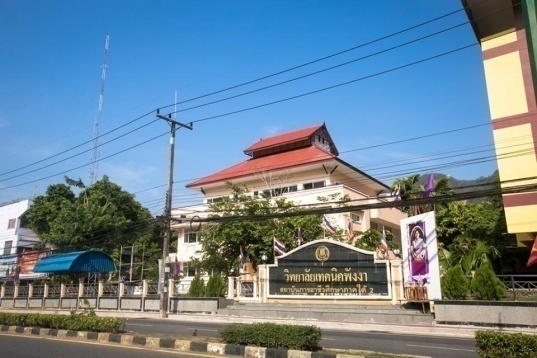           ชื่อสถานศึกษา วิทยาลัยเทคนิคพังงาชื่อภาษาอังกฤษ Phang-nga Technical Collegeที่ตั้งสถานศึกษา  326 ถนนเพชรเกษม ตำบลท้ายช้าง อำเภอเมือง จังหวัดพังงา 82000 	โทรศัพท์  076 – 412077โทรสาร  076 – 412045เว็บไซต์ www.pntc.ac.th          เนื้อที่ของสถานศึกษาวิทยาลัยเทคนิคพังงา มีเนื้อที่		8 ไร่ 3 งาน 76.2 ตารางวาวิทยาลัยเทคนิคพังงา เขต 2 มีเนื้อที่	39 ไร่ 3 งาน 84 ตารางวามีอาคาร รวมทั้งสิ้น 16 หลัง มีห้องทั้งสิ้น  182  ห้องได้แก่อาคารอำนวยการ			จำนวน		1	หลัง	10 	ห้องอาคารคณะบริหารธุรกิจ		จำนวน		1	หลัง	10 	ห้องอาคารปฏิบัติการช่างเชื่อม		จำนวน		1	หลัง	 4	ห้องอาคารไฟฟ้าและอิเล็กทรอนิกส์	จำนวน		1	หลัง	19	ห้องอาคารช่างกล			จำนวน		1	หลัง	11	ห้องอาคาร 60 ปี กรมอาชีวศึกษา		จำนวน		1	หลัง	21	ห้องอาคารช่างก่อสร้าง			จำนวน		1	หลัง	5 	ห้องอาคารโรงอาหารและหอประชุม	จำนวน		1	หลัง	1 	ห้องอาคารเรียน 2 ชั้น			จำนวน		1	หลัง	12 	ห้องอาคารปฏิบัติการงานโรงแรม 2 ชั้น	จำนวน		1	หลัง	7	ห้องอาคารโรงแรมพร้อมลิฟท์		จำนวน		1	หลัง	44	ห้องอาคารหอประชุม			จำนวน		1	หลัง	-	ห้องอาคารโรงฝึกงานแผนกอาหาร		จำนวน		1	หลัง	3	ห้องอาคารหอพักหญิง			จำนวน		1	หลัง	16	ห้องอาคารหอพักชาย			จำนวน		1	หลัง	16 	ห้องอาคารวิทยบริการ 3 ชั้น		จำนวน		1	หลัง	3 	ห้อง1.1.3 สภาพชุมชน เศรษฐกิจ สังคมจังหวัดพังงา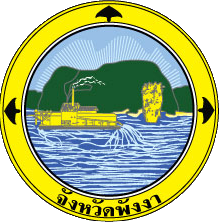 คำขวัญประจำจังหวัดพังงา“แร่หมื่นล้าน บ้านกลางน้ำ ภูภาแปลก แมกไม้จำปูน บริบูรณ์ด้วยทรัพยากร”รูปเขาช้าง หมายถึง สัญลักษณ์ภูเขาสูงรูปช้าง ซึ่งอยู่หลังศาลากลางจังหวัดพังงา ประวัติศาสตร์กล่าวว่า ในพ.ศ. 2532 พม่ายกกองทัพมาตีหัวเมืองฝ่ายใต้ (ตะกั่วป่า ตะกั่วทุ่ง ถลาง) ราษฎรบางส่วนที่ไม่มีอาวุธ และกำลังจะต่อสู้ต้องอพยพไปหลบภัย อยู่ในบริเวณลุ่มแม่น้ำพังงา ซึ่งมีภูเขาล้อมรอบ และตั้งหลักแหล่งอยู่ตรงนั้นตลอดมา รูปเรือขุดแร่ หมายถึง สัญลักษณ์การประกอบอาชีพในอดีตของจังหวัดพังงาที่มีอาชีพหลัก ทางด้านการทำเหมืองแร่ดีบุก สามารถผลิตแร่ดีบุกได้เป็นอันดับหนึ่ง ของประเทศและเป็นที่ยอมรับกันว่า ในอดีตนั้นเศรษฐกิจและอาชีพของ จังหวัดพังงาขึ้นอยู่กับแร่เป็นสำคัญ รูปเขาตะปู สัญลักษณ์ทางด้านการท่องเที่ยวของจังหวัดพังงาประวัติและความเป็นมาของจังหวัดพังงา (History of Phangnga) 	จากบันทึกทางประวัติศาสตร์ในช่วงปลายศตวรรษที่ 18 เดิมที พื้นที่บริเวณนี้เป็นที่ตั้งของอำเภอตะกั่วป่า จนเมื่อช่วงรัตนโกสินทร์ในสมัยรัชการที่ 1 ได้ยกฐานะขึ้นเป็นเมืองเทียบเท่ากับตะกั่วป่า เมืองตะกั่วทุ่งและ       โอนเมืองจากฝ่ายกรมท่ามาขึ้นเป็นฝ่ายกลาโหมตั้งแต่นั้นมา  	หลักฐานที่แสดงให้เห็นว่าเมืองพังงาได้รับการจัดตั้งอย่างเป็นทาง การในสมัยรัชกาลที่ 2 แห่งกรุงรัตนโกสินทร์ เมื่อ พ.ศ. 2352 ซึ่งในปีนั้น พระเจ้าปดุงกษัตริย์พม่า ได้มอบหมายให้ อะเติงหวุ่นเป็นแม่ทัพ        นำกองทัพเรือของพม่าได้เข้าตีเมืองตะกั่วป่า ตะกั่วทุ่ง เมืองถลาง (ในจังหวัดภูเก็ต) ได้กวาดต้อนผู้คนไปรวมไว้ที่ค่ายของตน และเผาเมืองถลางเสีย พระบาทสมเด็จพระพุทธเลิศหล้านภาลัย ได้โปรดเกล้าฯ ให้สมเด็จพระเจ้าน้องยาเธอ เจ้าฟ้ากรมหลวงเสนานุรักษ์กรมพระราชวังบวร ยกทัพหลวงจากกรุงเทพมหานครมาช่วยและขับไล่ได้ทัน  	ช่วงสงครามในขณะนั้นได้มีราษฎรบางส่วนอพยพไปหลบภัยอยู่ที่ "กราภูงา" (ภาษามลายูแปลว่า ป่าน้ำ     ภูงา) ซึ่งตั้งอยู่ปากแม่น้ำพังงาที่มีภูเขาล้อมรอบ ครั้นเสร็จศึกแล้วกรมพระราชวังบวรมหาเสนานุรักษ์ทรงพระราชดำริว่า พม่าได้เผาเมืองถลางทำให้บ้านเมืองอ่อนแอลงยากที่จะสร้างขึ้นใหม่ จึงโปรดให้รวบรวมพลเมืองจากถลาง ข้ามฝากมาตั้งภูมิลำเนาที่ตำบลลำน้ำพังงา แขวงเมืองตะกั่วทุ่งและจัดการปกครองเป็นเมืองขึ้นกับเมืองนครศรีธรรมราช ดังปรากฏว่ามีหมู่บ้านชื่อ "ถลาง" ซึ่งเป็นผู้คนที่อพยพ จากอำเภอถลาง มาอยู่ในเขตท้องที่อำเภอตะกั่วทุ่งในปัจจุบันต่อมา 	สมัยรัชกาลที่ 3 ทรงพระราชดำริที่จะปรับปรุงบูรณะหัวเมืองชายฝั่งตะวันตกที่ถูกพม่าตีให้เข้มแข็ง        จึงได้แต่งตั้งข้าราชการมาเป็นเจ้าเมืองดังกล่าว โดยให้ขึ้นตรงต่อกรุงเทพมหานครและได้ทรงแต่งตั้งให้พระยาบริรักษ์ภูธร (แสง ณ นคร) เป็นเจ้าเมืองพังงาคนแรก ในปี พ.ศ. 2383 รวมทั้งได้ยุบเมืองตะกั่วทุ่ง เป็นอำเภอขึ้นกับเมืองพังงา 	ในช่วงระยะเวลาทั้งหมดนี้เหมืองดีบุกกำลังเฟื่องฟูและเป็นแหล่งแร่ ที่ดีที่สุดของประเทศไทย ทำให้เป็นที่ดึงดูดและสนใจ จึงมีต่างชาติติดต่อซื้อขายแร่ดีบุกกันมากและรัฐบาลกลางเองด้วย เนื่องจากให้เป็นการเพิ่มรายได้ให้กับประชาชนและกลายเป็นช่วงฐานเศรษฐกิจไป ทั่วโลกในช่วง ปี พ.ศ. 2473  	ในช่วงปีพ.ศ. 2474 ได้มีการรวมตัวยุบเมืองตะกั่วป่าให้ขึ้นกับจังหวัดพังงาเป็นต้นมา อาคารศาลากลางหลังเก่าที่สวยงามที่สุดของจังหวัดพังงาได้สร้างขึ้นที่บ้าน ชายค่าย ต่อมาในปี พ.ศ. 2473 จึงได้สร้างศาลากลางจังหวัดขึ้นที่บ้านท้ายช้างและต่อมาในปี พ.ศ. 2515 ก็ได้สร้างศาลากลางหลังใหม่ขึ้นบริเวณถ้ำพุงช้างจนถึงปัจจุบันพังงา เป็นจังหวัดที่มีภูมิประเทศส่วนใหญ่เป็นป่าเขา มีพื้นที่ 4,170.895 ตารางกิโลเมตร อยู่ห่างจากกรุงเทพฯ ประมาณ 788 กิโลเมตร ชื่อของจังหวัดพังงานั้นเดิมน่าจะเรียกว่า “เมืองภูงา” ตามชื่อเขางา หรือ        เขาพังงา ซึ่งอยู่ในตัวเมืองพังงาในปัจจุบัน เมื่อตั้งเมืองขึ้นจึงเรียกกันว่า “เมืองภูงา” เมืองภูงานี้อาจจะตั้งชื่อให้คล้องจองเป็นคู่กับเมืองภูเก็ตมาแต่เดิมก็ได้ แต่เหตุที่เมืองภูงากลายเป็นเมืองพังงานั้น สันนิษฐานว่าน่าจะมาจากเมืองภูงา เป็นเมืองที่มีแร่อุดมสมบูรณ์จึงมีฝรั่งมาติดต่อซื้อขายแร่ดีบุกกันมาก และฝรั่งเหล่านี้คงจะออกเสียงเมืองภูงาเป็นเมือง “พังงา” เพราะแต่เดิมฝรั่งเขียนเมืองภูงาว่า PHUNGA หรือ PUNGA ซึ่งอาจอ่านว่า ภูงา หรือจะอ่านว่า พังงา หรือ พังกา ก็ได้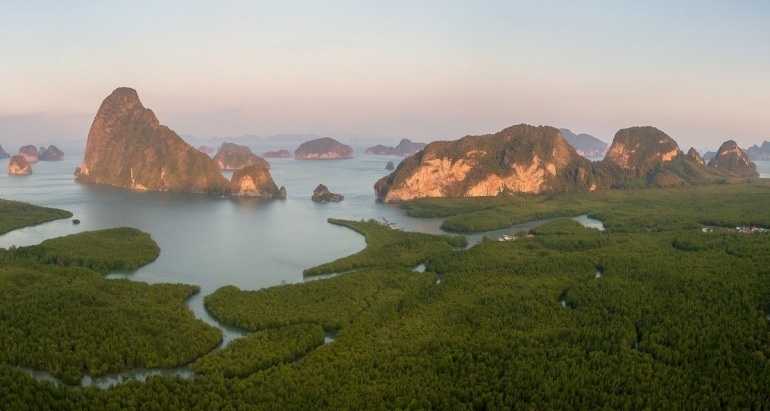 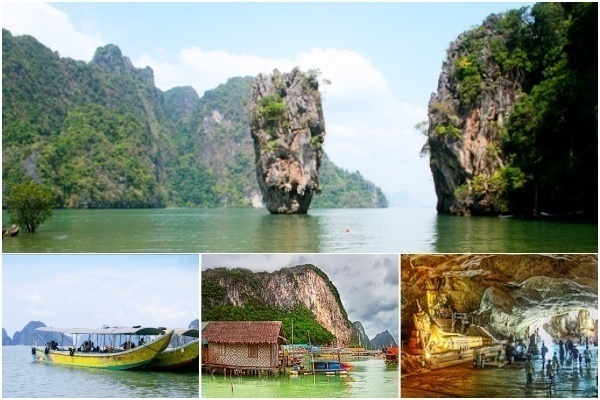 อาณาเขตติดต่อ 
ทิศเหนือ ติดต่อกับ จังหวัดระนอง
ทิศใต้ ติดต่อกับ จังหวัดภูเก็ตตรงช่องแคบปากพระ เชื่อมกันโดยสะพานสารสินและสะพานเทพกระษัตรี
ทิศตะวันออก ติดกับจังหวัดสุราษฎร์ธานีและจังหวัดกระบี่
ทิศตะวันตก ติดกันทะเลอันดามันและมหาสมุทรอินเดียลักษณะภูมิประเทศ	สภาพภูมิศาสตร์ของจังหวัดพังงา เป็นภูเขาสลับซับซ้อน ทอดเป็นแนวยาวจากทิศเหนือไปทิศใต้ มีชายฝั่งทะเลยาวประมาณ 239.25 กิโลเมตร มีพื้นที่ป่าไม้ เป็นป่าไม้ประเภทไม้ผลัดใบ มีชนิดป่าที่สำคัญ ได้แก่ป่าดิบเขา ป่าดิบชื้น และป่าชายเลน สำหรับบริเวณที่เป็นที่ราบจะลาดลงจากทิศตะวันออกไปยังทิศตะวันตก ลงสู่ทะเลอันดามัน ตามชายฝั่งทะเลจะมีป่าชายเลนเกือบตลอดพื้นที่ประกอบด้วยเกาะประมาณ 105 เกาะ และมีเกาะ           อยู่ในทะเลอันดามันจำนวนมากเช่นเกาะยาวหมู่เกาะสุรินทร์และหมู่เกาะสิมิลัน ลักษณะภูมิอากาศ 
 	พังงามีภูมิอากาศแบบมรสุมเมืองร้อน ได้รับอิทธิพลของลมมรสุม ตะวันตกเฉียงใต้ และลมมรสุมตะวันออกเฉียงเหนือ มี 2 ฤดู คือฤดูร้อน เริ่มตั้งแต่เดือนมกราคม ไปถึง เดือนเมษายน 
ฤดูฝน เริ่มตั้งแต่เดือนพฤษภาคม ไปถึง เดือนธันวาคม  	จากการที่มีลักษณะภูมิอากาศแบบมรสุมในเขตร้อน อุณหภูมิในแต่ละฤดูกาลจึงไม่แตกต่างกันมากนัก คือ อยู่ระหว่าง 29 - 36 องศาเซลเซียส และปริมาณน้ำฝนโดยเฉลี่ยปีละประมาณ 3,614.5 มิลลิเมตรการปกครอง
การปกครองแบ่งออกเป็น 8 อำเภอ 48 ตำบล 314 หมู่บ้านอำเภอเมืองพังงา อำเภอเกาะยาว อำเภอกะปง อำเภอตะกั่วทุ่ง อำเภอตะกั่วป่า อำเภอคุระบุรี อำเภอทับปุด อำเภอท้ายเหมืองการเดินทางไปจังหวัดพังงา 1.รถยนต์เส้นทางแรก: จากกรุงเทพมหานครขับรถไปตามทางหลวงหมาเลข 4 ผ่านจังหวัดประจวบคีรีขันธ์ ชุมพรและระนอง จากนั้นจึงเข้าสู่ตัวเมืองจังหวัดพังงา รวมระยะทางประมาณ 788 กิโลเมตร ใช้เวลาเดินทางประมาณ 12 ชั่วโมง 	เส้นทางที่สอง: จากกรุงเทพมหานคร ขับรถไปตามทางหลวงหมายเลข 4 ไปจนถึงจังหวัดชุมพรและ      จากจังหวัดชุมพร ใช้ทางหลวงหมายเลข 41 ผ่านอำเภอท่าฉางจังหวัดสุราษฏร์ธานี จากนั้นแยกขวาเข้าทางหลวงหมายเลข 401 จนถึงอำเภอบ้านตาขุน จังหวัดสุราษฏร์ธานีระยะทางประมาณ 50 กิโลเมตร จากนั้นใช้ทางหลวงหมายเลข 415 ขับไปประมาณ 30 กิโลเมตร เลี้ยวซ้ายเข้าสู่เมืองพังงา 	นักท่องเที่ยวจากภูเก็ตขับรถไปตามทางหลวงหมายเลข 402 ผ่านสะพานสารสินที่บ้านโคกกลอย เลี้ยวซ้ายเข้าสู่อำเภอตะกั่วป่า รวมระยะทางประมาณ 87 กิโลเมตรจากภูเก็ตใช้เวลาประมาณ 1 ชั่วโมง 30 นาที 2.รถโดยสารประจำทาง 	มีบริการรถโดยสารประจำทางทั้งแบบปรับอากาศและธรรมดา กรุงเทพฯ-พังงา บริการทุกวัน ออกจากสถานีขนส่งสายใต้ ถนนบรมราชชนนี ใช้เวลาในการเดินทางประมาณ 12 ชั่วโมงตรวจสอบ 3.รถไฟไม่มีขบวนรถไฟตรงไปยังจังหวัดพังงา การรถไฟแห่งประเทศไทยมีขบวนรถไฟออกจากกรุงเทพฯ        และราษฎร์ธานีไปลงที่สถานี พุนพินแล้วต่อรถโดยสารประจำทางไปจังหวัดพังงาอีกประมาณ 2 ชั่วโมง 
	4.เครื่องบิน 	การเดินทางไปพังงาทางเครื่องบิน นักท่องเที่ยวสามารถใช้บริการเที่ยวบินไปลงจังหวัดภูเก็ต จากนั้นต่อรถโดยสารประจำทางไปจังหวัดพังงา ระยะทางประมาณ 58 กิโลเมตรหรือเทียวบินไปจังหวัดระนอง จากนั้นต่อรถโดยสารประจำทางไปจังหวัดพังงาโดยใช้เวลาเดินทางต่อประมาณ 3 ชั่วโมง 1.2 สภาพปัจจุบันของสถานศึกษาวิทยาลัยเทคนิคพังงา จัดการเรียนการสอนตามหลักสูตรประกาศนียบัตรวิชาชีพ พ.ศ. 2545 ปรับปรุง พ.ศ. 2546 หลักสูตรประกาศนียบัตรวิชาชีพชั้นสูง พ.ศ. 2546 รายละเอียดสภาพปัจจุบันของสถานศึกษามีดังนี้ 1.2.1 จำนวนผู้เรียน ครู และบุคลากรทางการศึกษา ประจำปีการศึกษา 2558 ดังแสดงในตารางที่ 1.2        ถึงตารางที่ 1.5  ตารางที่  1.2 จำนวนผู้เรียนจำแนกตามระดับชั้น หลักสูตร เพศ****  ข้อมูลมาจากงานทะเบียน ฝ่ายบริหารทรัพยากรตารางที่  1.3 จำนวนผู้เรียนหลักสูตรวิชาชีพระยะสั้นและ/หรือแกนมัธยม จำแนกตามหลักสูตร ประเภทวิชา                  สาขาวิชา เพศ (รายงานเฉพาะสถานศึกษาที่เปิดสอน)  ****  หมายเหตุ วิทยาลัยฯ ไม่ได้เปิดสอนหลักสูตรวิชาชีพระยะสั้นและ/หรือแกนมัธยมตารางที่  1.4 จำนวนผู้บริหารและครูจำแนกตามสถานภาพ เพศ วุฒิการศึกษา ตำแหน่งตารางที่ 1.5 จำนวนบุคลากรสนับสนุนการเรียนการสอนจำแนกตามงาน สถานภาพ เพศ วุฒิการศึกษาตารางที่ 1.5 จำนวนบุคลากรสนับสนุนการเรียนการสอนจำแนกตามงาน สถานภาพ เพศ วุฒิการศึกษา (ต่อ)1.3 ระบบโครงสร้างบริหาร	เพื่อให้การบริหารจัดการศึกษาของสถานศึกษาเป็นไปอย่างมีประสิทธิภาพ บุคลากรได้ร่วมคิด ร่วมทำ     ร่วมประเมินผล ร่วมปรับปรุง จึงกระจายอำนาจการบริหารงานภายในสถานศึกษาตามโครงสร้างการบริหารงาน1.4 เกียรติประวัติของสถานศึกษา1) รางวัลและผลงานของสถานศึกษา	  1.1 รางวัลโรงเรียนและนักเรียนดีเด่นด้านคุณธรรมและจริยธรรม ประจำปี 2558 	1.2 รางวัลรองชนะเลิศอันดับ 3 “กรวยไฟกระพริบ” สิ่งประดิษฐ์ประเภทที่ 5 สิ่งประดิษฐ์ด้านป้องกันและบรรเทาสาธารณภัย ในการประกวดสิ่งประดิษฐ์ของคนรุ่นใหม่ระดับภาค ภาคใต้ ประจำปีการศึกษา 2558            ณ วิทยาลัยการอาชีพตรัง	1.3 รางวัลรองชนะเลิศอันดับ 2 “Green Caviar Seaweed Farming simulation” สิ่งประดิษฐ์ประเภทที่ 12 การนำเสนอผลงานวิจัยนวัตกรรมสิ่งประดิษฐ์ ภาคภาษาอังกฤษ ในการประกวดสิ่งประดิษฐ์ของคนรุ่นใหม่ระดับภาค ภาคใต้ ประจำปีการศึกษา 2558 ณ วิทยาลัยการอาชีพตรัง	1.4 รางวัลรองชนะเลิศอันดับ 3 เหรียญทอง “Green Caviar Seaweed Farming simulation” สิ่งประดิษฐ์ประเภทที่ 12 การนำเสนอผลงานวิจัยนวัตกรรมสิ่งประดิษฐ์ ภาคภาษาอังกฤษ ในการประกวดสิ่งประดิษฐ์ของคนรุ่นใหม่ระดับชาติ ประจำปีการศึกษา 2558	1.5 รางวัลชนะเลิศ การแข่งขันเขียนแผนธุรกิจ การนำเสนอแผนธุรกิจระดับประเทศ ปี 2558	1.6 รางวัลชนะเลิศ การแข่งขันเขียนแผนธุรกิจ สาหร่าย Green Caviar ระดับประเทศ ปี 2558	1.7 ได้รับรางวัล การเขียนรายงานสิ่งประดิษฐ์โดนใจ ภาคใต้ รางวัลระดับดีเยี่ยม เรื่อง รถเข็นเปลหาม   พลังเสริม ณ มหาวิทยาลัยเทคโนโลยีราชมงคลศรีวิชัย จังหวัดสงขลา	1.8 ได้รับรางวัลผลงานประดิษฐ์คิดค้นที่สร้างมูลค่าเพิ่ม ภาคใต้ รางวัลระดับ ดี เรื่อง รถเข็นเปลหาม    พลังเสริม ณ มหาวิทยาลัยเทคโนโลยีราชมงคลศรีวิชัย จังหวัดสงขลา2) รางวัลและผลงานของครู	2.1 นายวุฒิวงศ์ เอียดศรีชาย รางวัลเหรียญเงิน การประกวดสื่อ E-Book ในงานสื่อไอซีที จังหวัดสงขลา	2.2 นายวิระพร แก้วพิพัฒน์ ครูแผนกวิชาการตลาด ครูที่ปรึกษาและควบคุม การแข่งขันเขียนแผนธุรกิจ ชนะเลิศการนำเสนอแผนธุรกิจระดับประเทศ ปี 2558	2.3 นายวิระพร แก้วพิพัฒน์ ครูแผนกวิชาการตลาด ครูที่ปรึกษาและควบคุม การแข่งขันประกวดแผนธุรกิจ ชนะเลิศระดับประเทศ ปี 2558 สาหร่าย Green Caviar	2.4 นายกันตภณ ปัญญาดี ได้รับยกย่องเชิดชูเกียรติ เป็นผู้ทำคุณประโยชน์ทางด้านการศึกษาระดับจังหวัดเป็นแบบอย่างที่ดีในการปฏิบัติตน การปฏิบัติงาน และพัฒนาคุณภาพชีวิตให้ดีขึ้น เป็นที่ประจักษ์ต่อสาธารณชน   สำนักงานคณะกรรมการส่งเสริมสวัสดิการและสวัสดิภาพครูและบุคลากรทางการศึกษา (สกสค.)	2.5 นางฉลบฉลัย รัตนกุสุมภ์ ได้รับเครื่องหมายเชิดชูเกียรติ “คุรุสดุดี” ในฐานะเป็นผู้ปฏิบัติตน          ตามจรรยาบรรณของวิชาชีพเป็นที่ประจักษ์ชัด	2.6 นายวุฒิวงศ์ เอียดศรีชาย ครูผู้สอนดีเด่น กลุ่มสาระการเรียนรู้การงานอาชีพและเทคโนโลยีดีเด่น	2.7 นายกฤษ ทัดระเบียบ หนึ่งแสนครูดี	2.8 นายจำนงค์ กรดกางกั้น หนึ่งแสนครูดี	2.9 ว่าที่ ร.ต.ฉัตรชัย สงวนนาม หนึ่งแสนครูดี	2.10 นางดารณี แรมกลาง หนึ่งแสนครูดี	2.11 นานนาวิน กัปตัน หนึ่งแสนครูดี	2.12 นางสาวมาณวิกา  บุณยเกียรติ หนึ่งแสนครูดี	2.13 นายวีระศักดิ์ ทองสกุล หนึ่งแสนครูดี	2.14 นายกฤษ ทัดระเบียบ ครูที่ปรึกษาและควบคุม ได้รับรางวัลรองชนะเลิศ อันดับ 2 การแข่งขันทักษะการประกอบและตรวจซ่อมเครื่องขยายเสียง ในงานแข่งขันทักษะวิชาชีพสาขาช่างอิเล็กทรอนิกส์ ระดับภาค ภาคใต้ ครั้งที่ 26 ปีการศึกษา 2558	2.15 นายกฤษ ทัดระเบียบ ครูที่ปรึกษาและควบคุม ได้รับรางวัลรองชนะเลิศ อันดับ 2 การแข่งขันทักษะการประกอบและตรวจซ่อมเครื่องขยายเสียง ในการประชุมวิชาการองค์การวิชาชีพในอนาคตแห่งประเทศไทย    ระดับ ชาติ ครั้งที่ 25 ปีการศึกษา 2558	2.16 นางยุพเยาว์ ชาติชำนาญ ครูผู้ควบคุมการประกวดรักการอ่าน (ภาษาไทย) ได้รับรางวัลระดับเหรียญทองแดง ในงานประชุมวิชาการองค์การนักวิชาชีพในอนาคตแห่งประเทศไทย ระดับภาค ภาคใต้ ครั้งที่ 26             ปีการศึกษา 25583) รางวัลและผลงานของผู้เรียน 	3.1 นายธนวัต ดาดา ได้รับรางวัลรองชนะเลิศอันดับ 3  “กรวยไฟกระพริบ” สิ่งประดิษฐ์ประเภทที่ 5 สิ่งประดิษฐ์ด้านป้องกันและบรรเทาสาธารณภัย ในการประกวดสิ่งประดิษฐ์ของคนรุ่นใหม่ระดับภาค ภาคใต้ ประจำปีการศึกษา 2558 ณ วิทยาลัยการอาชีพตรัง	3.2 นายวินัย ศิริกุล ได้รับรางวัลรองชนะเลิศอันดับ 3  “กรวยไฟกระพริบ” สิ่งประดิษฐ์ประเภทที่ 5 สิ่งประดิษฐ์ด้านป้องกันและบรรเทาสาธารณภัย ในการประกวดสิ่งประดิษฐ์ของคนรุ่นใหม่ระดับภาค ภาคใต้ ประจำปีการศึกษา 2558 ณ วิทยาลัยการอาชีพตรัง	3.3 นางสาวชุติกาญจน์ บอลลส์ ได้รับรางวัลรองชนะเลิศอันดับ 2 “Green Caviar Seaweed Farming simulation” สิ่งประดิษฐ์ประเภทที่ 12 การนำเสนอผลงานวิจัยนวัตกรรมสิ่งประดิษฐ์ ภาคภาษาอังกฤษ ในการประกวดสิ่งประดิษฐ์ของคนรุ่นใหม่ระดับภาค ภาคใต้ ประจำปีการศึกษา 2558 ณ วิทยาลัยการอาชีพตรัง และได้รับรางวัลรองชนะเลิศอันดับที่ 3 ในการประกวดสิ่งประดิษฐ์ของคนรุ่นใหม่ ระดับชาติ ประจำปีการศึกษา 2558	3.4 นางสาวขนิษฐา สมรรถพลรมย์ ได้รับรางวัลรองชนะเลิศอันดับ 2 “Green Caviar Seaweed Farming simulation” สิ่งประดิษฐ์ประเภทที่ 12 การนำเสนอผลงานวิจัยนวัตกรรมสิ่งประดิษฐ์ ภาคภาษาอังกฤษ ในการประกวดสิ่งประดิษฐ์ของคนรุ่นใหม่ระดับภาค ภาคใต้ ประจำปีการศึกษา 2558 ณ วิทยาลัยการอาชีพตรัง และได้รับรางวัลรองชนะเลิศอันดับที่ 3 ในการประกวดสิ่งประดิษฐ์ของคนรุ่นใหม่ ระดับชาติ ประจำปีการศึกษา 2558	3.5 นางสาวลลิตา รัตนพงศ์ ได้รับรางวัลชนะเลิศ “การแข่งขันออกแบบโลโก้” ศูนย์อาเซียนวิทยาลัยชุมชนพังงา	3.6 นางสาวธนพร เกิดจันทรา ได้รับรางวัลชนะเลิศ การแข่งขันเขียนแผนกธุรกิจ การนำเสนอแผนธุรกิจระดับประเทศ ปี 2558	3.7 นางสาววนิดา ตั้งสิทธิศิลป์ การแข่งขันประกวดแผนกธุรกิจ ชนะเลิศระดับประเทศ ปี 2558 สาหร่าย Green Caviar	3.8 นางสาวเบญจมาส แสงแก้ว ได้รับรางวัลนักเรียนดีเด่นด้านคุณธรรมและจริยธรรม ประจำปี 2558	3.9 นางสาวจุฬาภา ชมพูมิ่ง ได้รับรางวัลรองชนะเลิศอันดับ 2 การประกวดมารยาทไทย ในการประกวดแข่งขันทักษะวิชาชีพ ทักษะพื้นฐาน	3.10 นายวศิน จารุสาธร ได้รับรางวัลรองชนะเลิศอันดับ 2 การประกวดมารยาทไทย ในการประกวดแข่งขันทักษะวิชาชีพ ทักษะพื้นฐาน	3.11 นายกิตติภัฏ เกิดจันทรา ได้รับรางวัลรองชนะเลิศอันดับ 2 “ทักษะการประกอบและตรวจซ่อมเครื่องเสียง” ในการประกวดแข่งขันทักษะวิชาชีพ และทักษะพื้นฐาน ในงานประชุมวิชาการองค์การนักวิชาชีพในอนาคตแห่งประเทศไทย ระดับชาติ ประจำปีการศึกษา 2558	3.12 นายนิรุทธ์ วงศ์แฝด ได้รับรางวัลรองชนะเลิศอันดับ 2 “ทักษะการประกอบและตรวจซ่อมเครื่องเสียง” ในการประกวดแข่งขันทักษะวิชาชีพ และทักษะพื้นฐาน ในงานประชุมวิชาการองค์การนักวิชาชีพในอนาคตแห่งประเทศไทย ระดับชาติ ประจำปีการศึกษา 2558	3.13 นางสาวสุจิตรา นบนอบ ได้รับรางวัลระดับเหรียญทองแดง การประกวดรักการอ่าน (ภาษาไทย)      ในงานประชุมวิชาการองค์การนักวิชาชีพในอนาคตแห่งประเทศไทย ระดับภาค ภาคใต้ ครั้งที่ 26 ปีการศึกษา 2558	3.14 นางสาววัลภา อักษรศรี ได้รับรางวัลรองชนะเลิศ อันดับ 2 ในการแข่งขันทักษะการเล่านิทานพื้นฐาน ในงานประชุมวิชาการองค์การนักวิชาชีพในอนาคตแห่งประเทศไทย ระดับภาค ภาคใต้ ครั้งที่ 26 ปีการศึกษา 2558โครงสร้างการบริหารงานของวิทยาลัยเทคนิคพังงา1.5 ความสำเร็จตามเป้าหมายของการดำเนินงานตามมาตรฐานการศึกษาของสถานศึกษา	ความสำเร็จตามเป้าหมายของการดำเนินงานตามมาตรฐานการศึกษาของสถานศึกษาประจำปีการศึกษา 2558 ซึ่งประชาคมของสถานศึกษา ให้ความเห็นชอบดังนี้1.6 ความสำเร็จตามเป้าหมายของแผนบริหารความเสี่ยง	ความสำเร็จตามเป้าหมายของแผนบริหารความเสี่ยง ประจำปีการศึกษา 2558 ซึ่งประชาคมของสถานศึกษา ให้ความเห็นชอบดังนี้ตอนที่  2การดำเนินงานของสถานศึกษา2.1 ปรัชญา วิสัยทัศน์ พันธกิจ และเป้าหมายของสถานศึกษาปรัชญา วิชาการเด่น เน้นคุณธรรม ทักษะสูงล้ำ นำทางอาชีพ หมายถึง วิทยาลัยจัดการศึกษาให้นักเรียน นักศึกษา         มีคุณภาพทั้งด้านความรู้ความสามารถ และด้านคุณธรรม  มีทักษะไปประกอบอาชีพในสังคมได้อย่างมีประสิทธิภาพคำขวัญของวิทยาลัยเทคนิคพังงาเล็กแต่เยี่ยม เปี่ยมคุณภาพวิสัยทัศน์  	วิทยาลัยเทคนิคพังงา เป็นสถาบันการอาชีวศึกษาที่มุ่งเน้นผลิตและพัฒนาบุคลากรด้านเทคโนโลยี            สายปฏิบัติการ ด้านไฟฟ้า อิเล็กทรอนิกส์ เทคโนโลยีสารสนเทศ อุตสาหกรรมท่องเที่ยว สู่ความเป็นเลิศในระดับภูมิภาคอาเซียน 	อัตลักษณ์ของวิทยาลัยเทคนิคพังงา     “  ทักษะดี มีความรู้ คู่คุณธรรม  ”     	เอกลักษณ์ของวิทยาลัยเทคนิคพังงา “ สร้างสรรค์ผลงาน บริการชุมชน ”พันธกิจ1. ผลิตและพัฒนากำลังคนด้านการอาชีวศึกษา2. พัฒนาครูและบุคลากรทางการศึกษาให้มีสมรรถนะ3. พัฒนาเทคโนโลยีสารสนเทศด้านอาชีวศึกษาอย่างต่อเนื่อง4. พัฒนาระบบบริหารจัดการให้ทันสมัย5. ปรับปรุงสภาพแวดล้อมให้เอื้อต่อการเรียนรู้ คู่คุณธรรม6. บริการชุมชนด้วยกลไกลอาชีวศึกษาเป้าประสงค์ 1. มีอาคารสถานที่  สภาพแวดล้อมและวัสดุ  ครุภัณฑ์ที่เอื้อต่อการเรียนรู้อย่างเพียงพอ2. ครู และบุคลากรของวิทยาลัย มีคุณธรรม จริยธรรม มีวิญญาณของความเป็นครูและได้รับการพัฒนา เพื่อให้มีความรู้ความสามารถในการจัดการเรียนการสอนอย่างมีประสิทธิภาพ โดยเน้นผู้เรียนเป็นสำคัญ3. มีการพัฒนาหลักสูตรการเรียนการสอนที่หลากหลาย ตอบสนองต่อความต้องการของผู้เรียน และตลาดแรงงาน โดยหลักสูตรจะเน้นให้ผู้เรียนมีทักษะในการแสวงหาความรู้ด้วยตนเอง สามารถ คิดวิเคราะห์            คิดสังเคราะห์  และมีความคิดสร้างสรรค์4. มีระบบการประกันคุณภาพภายในที่มีการดำเนินการอย่างต่อเนื่อง5. ชุมชนและองค์กรท้องถิ่น  ให้ความร่วมมือในด้านทรัพยากรและการจัดการศึกษา6. มีแผนการกำกับ ตรวจสอบและรายงาน โดยคณะกรรมการที่รับผิดชอบ และมีการนำผลไปใช้ในการพัฒนาคุณภาพการศึกษา7. นักเรียน นักศึกษา มีผลสัมฤทธิ์ทางการเรียนโดยผ่านเกณฑ์มาตรฐานที่กำหนด8. นักเรียนนักศึกษามีความรู้ด้านวิชาการทักษะวิชาชีพทันต่อเทคโนโลยี และมีคุณธรรม จริยธรรม             ปลอดจากสารเสพติดให้โทษ  สามารถทำงานในสถานประกอบการและประกอบอาชีพอิสระได้อย่างมีประสิทธิภาพ2.2 ยุทธศาสตร์การพัฒนาคุณภาพการจัดการศึกษาเพื่อให้การดำเนินการจัดการศึกษาของสถานศึกษาบรรลุเป้าหมายตามแผนพัฒนาคุณภาพการจัดการศึกษา        จึงกำหนดยุทธศาสตร์การพัฒนาดังนี้2.3 มาตรการป้องกันและควบคุมความเสี่ยง                  เพื่อให้การบริหารความเสี่ยงของสถานศึกษาบรรลุเป้าหมายตามแผนบริหารความเสี่ยงจึงกำหนดมาตรการป้องกันและควบคุมความเสี่ยงดังนี้2.4 การพัฒนาสถานศึกษาจากผลการประเมินคุณภาพมาตรฐานการศึกษาตอนที่ 3การดำเนินงานตามมาตรฐานการศึกษาของสถานศึกษาส่วนที่ 1 การจัดการอาชีวศึกษา จำนวน 7 มาตรฐาน 35 ตัวบ่งชี้ มาตรฐานที่ 1 ด้านผู้เรียนและผู้สำเร็จการศึกษาอาชีวศึกษา  จำนวน  9  ตัวบ่งชี้ (ยกเว้น ตัวบ่งชี้ 1.6)   	พัฒนาผู้เรียนและผู้สำเร็จการศึกษาอาชีวศึกษาให้มีความรู้ในเชิงวิชาการ ทักษะทางวิชาชีพ คุณลักษณะ        ที่พึงประสงค์ สามารถเป็นผู้ประกอบการหรือทำงานในสถานประกอบการ จนเป็นที่ยอมรับหรือศึกษาต่อ               ในระดับที่สูงขึ้นตัวบ่งชี้ที่ 1.1 ร้อยละของผู้เรียนที่มีผลสัมฤทธิ์ทางการเรียนเฉลี่ยสะสม 2.00 ขึ้นไป		ความตระหนัก		สถานศึกษา ได้แจ้งให้ครูผู้สอน ผู้เรียนและผู้ปกครอง ทราบถึงเกณฑ์ของผลสัมฤทธิ์ทางการเรียน       ในแต่ละชั้นปี  ตามระเบียบว่าด้วยการประเมินผลการเรียนตามหลักสูตร  ปวช. และ ปวส. 		มีการประชุมวางแผนในการแก้ปัญหานักเรียนที่มีผลการเรียนต่ำ เพื่อให้ปรับปรุงในการพัฒนาผลการเรียนให้ดีขึ้น		แจ้งให้ผู้เรียนทราบผลการเรียนอย่างต่อเนื่องทุกภาคเรียน และประชุมนักเรียน นักศึกษาที่ผลการเรียนต่ำ เพื่อหาวิธีพัฒนาผลการเรียนให้สูงขึ้น เพื่อผลสำเร็จทางการศึกษาต่อไป		ความพยายาม		มีการวางแผนและดำเนินการพัฒนาผู้เรียนอย่างเป็นระบบและเป็นกระบวนการ เพื่อให้ผู้เรียน        มีผลสัมฤทธิ์ทางการเรียนตามเกณฑ์ที่กำหนดตามชั้นปีให้มากที่สุด โดยจัดประชุมครูที่ปรึกษา ผู้ปกครอง และ         ตัวนักเรียน นักศึกษาเอง เพื่อแก้ไขและหาทางพัฒนาผลการเรียนให้สูงขึ้น เพื่อจบการศึกษาตามกำหนดของหลักสูตรทั้งระดับ ปวช. และ ปวส.		ผลสัมฤทธิ์		ผลจากการพัฒนาผู้เรียนอย่างเป็นระบบ  ส่งผลให้ผู้เรียนมีผลสัมฤทธิ์ทางการเรียนตามเกณฑ์          ที่กำหนดตามชั้นปี จำนวน 1,057 คน  จากผู้เรียนทั้งหมด 1,203  คน  คิดเป็นร้อยละ  87.86 ของผู้เรียนทั้งหมด       เมื่อเทียบกับสูตรคำนวณ ได้ 5.49 คะแนน ซึ่งมีค่าคะแนน เท่ากับ 5 คะแนน อยู่ในระดับ ดีมากตัวบ่งชี้ที่ 1.2 ระดับความพึงพอใจของสถานประกอบการ หน่วยงาน ชุมชน ที่มีต่อคุณภาพของผู้เรียน		ความตระหนักสถานศึกษามีการประเมินความพึงพอใจที่มีต่อคุณภาพของผู้เรียน 3 ด้าน คือ ด้านคุณลักษณะที่พึงประสงค์ ด้านสมรรถนะหลักและสมรรถนะทั่วไป และด้านสมรรถนะวิชาชีพ โดยกำหนดกลุ่มตัวอย่างจากสถานประกอบการ หน่วยงาน ควรไม่น้อยกว่า 5 แห่ง และบุคคลในชุมชนไม่น้อยกว่า 5 คน มีการสร้างเครื่องมือประเมินความพึงพอใจ โดยใช้แบบประเมินมาตราส่วนประมาณค่า (Rating scale) 1-5 เพื่อเก็บข้อมูลที่เหมาะสมกับกลุ่มตัวอย่างและครอบคลุมคุณภาพของผู้เรียนทั้ง 3 ด้าน มีการเก็บข้อมูลจากกลุ่มตัวอย่างและนำข้อมูลมาวิเคราะห์ผลอย่างถูกต้อง		ความพยายาม		ผู้เรียนที่ฝึกงานในสถานประกอบการจะต้องนำความรู้ความสามารถและทักษะการปฏิบัติงานไปใช้   ในการปฏิบัติจริง ตลอดจนต้องมีพฤติกรรมและคุณลักษณะที่พึงประสงค์ ซึ่งในการฝึกงานจะมีการวัดผลร่วมกันระหว่างสถานประกอบการที่นักเรียนนักศึกษาฝึกงานกับสถานศึกษา สถานศึกษาได้เตรียมความพร้อมในการฝึกงานในสถานประกอบการ โดยดำเนินการดังนี้		1. ปฐมนิเทศนักเรียนนักศึกษาทุกคนก่อนออกฝึกประสบการณ์ในสถานประกอบการ		2. มีการประเมิน นิเทศ กำกับ ติดตาม การฝึกงานในสถานประกอบการ 		3. สถานศึกษาได้ส่งแบบสอบถามความพึงพอใจในคุณภาพของผู้เรียน ให้กับสถานประกอบการ		ผลสัมฤทธิ์ระดับความพึงพอใจของสถานประกอบการ หน่วยงาน ชุมชน  ที่มีต่อคุณภาพของผู้เรียนวิทยาลัยเทคนิคพังงา  ประจำปีการศึกษา 2558  โดยกำหนดกลุ่มตัวอย่าง สร้างเครื่องมือเพื่อเก็บข้อมูลเก็บข้อมูล          จากกลุ่มตัวอย่าง นำข้อมูลมาวิเคราะห์  พบว่ามีผลเฉลี่ยโดยรวม เท่ากับ 4.14  และสถานประกอบการ  หน่วยงาน ชุมชน  มีความพึงพอใจ อยู่ในเกณฑ์ 3.51-5.00 ทุกคน คิดเป็นร้อยละ 100เมื่อเทียบกับเกณฑ์ อยู่ในระดับ ดีมากแบบสรุปความพึงพอใจต่อคุณภาพของผู้เรียนจากวิทยาลัยเทคนิคพังงา  ปีการศึกษา  2558สถานประกอบการที่ให้ข้อมูลจำนวน	……65…..แห่งบุคคลในชุมชนที่ให้ข้อมูลจำนวน		......65.....คนระดับความพึงพอใจ	4.51-5.00	=	พึงพอใจในระดับมากที่สุด3.51-4.50	=	พึงพอใจในระดับมาก2.51-3.50	=	พึงพอใจในระดับปานกลาง				1.51-2.50	=	พึงพอใจในระดับน้อย				0.1-1.50	=	พึงพอใจในระดับน้อยที่สุด หรือต้องปรับปรุงเกณฑ์การตัดสิน  ปฏิบัติตามประเด็นที่  1 มีผลการประเมินความพึงพอใจเฉลี่ย 3.51-5.00  และมีผลตามข้อ  5 คิดเป็นร้อยละ 80 ขึ้นไป   =  5  คะแนน  ดีมาก  ปฏิบัติตามประเด็นที่  1 มีผลการประเมินความพึงพอใจเฉลี่ย 3.51-5.00  และมีผลตามข้อ  4 คิดเป็นร้อยละ 70-79.99  =  4  คะแนน  ดี  ปฏิบัติตามประเด็นที่  1 มีผลการประเมินความพึงพอใจเฉลี่ย 3.51-5.00  และมีผลตามข้อ  3 คิดเป็นร้อยละ 60-69.99   =  3  คะแนน  พอใช้  ปฏิบัติตามประเด็นที่  1 มีผลการประเมินความพึงพอใจเฉลี่ย 3.51-5.00  และมีผลตามข้อ  2 คิดเป็นร้อยละ 50-59.99   =  2  คะแนน  ต้องปรับปรุง  ปฏิบัติตามประเด็นที่  1   =  1  คะแนน  ต้องปรับปรุงเร่งด่วน	ตัวบ่งชี้ที่ 1.3 ร้อยละของผู้เรียนที่ผ่านเกณฑ์การประเมินมาตรฐานวิชาชีพ		ความตระหนัก	สำนักงานคณะกรรมการการอาชีวศึกษา เป็นองค์กรหลักในการจัดการศึกษา ด้านวิชาชีพ ให้แก่นักเรียน นักศึกษา เพื่อเป็นกำลังหลักในการพัฒนาประเทศชาติ วิทยาลัยเทคนิคพังงาจึงได้มีนโยบายดำเนินการทดสอบมาตรฐานวิชาชีพ  จัดทำข้อสอบมาตรฐานวิชาชีพ  และดำเนินการสอบทั้งภาค ทฤษฎีและปฏิบัติ โดยให้ผู้เรียน         ที่จะสำเร็จการศึกษาในแต่ละหลักสูตรเข้ารับการทดสอบมาตรฐานวิชาชีพดังกล่าว  		ความพยายาม	ครูในสาขางานต่าง ๆ ได้ทบทวนเนื้อหาให้กับนักเรียนนักศึกษาเพื่อให้เกิดผลสัมฤทธิ์ที่ดี             ผ่านมาตรฐานตามเครื่องมือวัด เครื่องมือประเมินทุกคนก่อนจบการศึกษา		ผลสัมฤทธิ์ 	ผลสัมฤทธิ์ที่เกิดจากการปฏิบัติงาน ระดับ ปวช.3 จำนวนผู้เข้าสอบ 229 คน ผ่านเกณฑ์การสอบมาตรฐาน 221  คน คิดเป็นร้อยละ  96.51 และ ระดับ ปวส.2 จำนวนผู้เข้าสอบ 134 คน ผ่านเกณฑ์การสอบมาตรฐาน 129 คน คิดเป็นร้อยละ 96.27 รวมผลการสอบมาตรฐานวิชาชีพ ทั้งระดับ ปวช.3 และ ปวส.2 จำนวนนักเรียนนักศึกษาเข้าสอบทั้งหมด  363  คน  ผ่านเกณฑ์การสอบมาตรฐาน 350 คน คิดเป็นร้อยละ 96.42 เมื่อเทียบกับสูตรคำนวณ   ได้ 6.02 คะแนน ซึ่งมีค่าคะแนน เท่ากับ 5 คะแนน อยู่ในระดับ  ดีมากตัวบ่งชี้ที่ 1.4 ร้อยละของผู้เรียนที่มีคะแนนเฉลี่ยจากการทดสอบทางการศึกษาระดับชาติด้านอาชีวศึกษา (V-Net) ตั้งแต่ค่าคะแนนเฉลี่ยระดับชาติขึ้นไป		ความตระหนัก		สถานศึกษา  ได้แจ้งให้ครูผู้สอน   ผู้เรียนและผู้ปกครอง ทราบถึงเกณฑ์ของผลสัมฤทธิ์ทางการเรียน   ในแต่ละชั้นปี ตามระเบียบว่าด้วยการประเมินผลการเรียนตามหลักสูตร ปวช. และ ปวส. และผู้เรียนในระดับชั้น      ปวช. 3 และ ปวส.2 จะต้องทำการทดสอบทางการศึกษาระดับชาติด้านอาชีวศึกษา (V-Net)		ความพยายาม		สถานศึกษาได้มีการวางแผนและดำเนินการพัฒนาผู้เรียนอย่างเป็นระบบและเป็นกระบวน           การเพื่อให้ผู้เรียนมีผลสัมฤทธิ์ทางการเรียน  ตามเกณฑ์ที่กำหนดตามชั้นปีให้มากที่สุด ดังนี้มีการปฐมนิเทศนักเรียนใหม่และประชุมผู้ปกครอง เพื่อสร้างความเข้าใจในด้านการจัดการศึกษาและระบบการวัดและประเมินผลมีการจัดทำและแจกคู่มือนักเรียน นักศึกษา  ซึ่งในคู่มือดังกล่าวได้ประมวลสาระที่นักเรียนนักศึกษา และผู้ปกครองควรทราบไว้  รวมถึงเกณฑ์การวัดและประเมินผลดังกล่าวด้วยให้ครูจัดทำแผนการจัดการเรียนรู้แบบบูรณาการทุกรายวิชาและทุกภาคเรียนให้ครูทำ/จัดหาสื่อการเรียนการสอน/จัดทำใบความรู้/ใบงานให้ครูประเมินผลตามสภาพจริงมีการนิเทศการเรียนการสอนของครูมีการจัดการเรียนรู้ตามแนวทางปรัชญาของหลักเศรษฐกิจพอเพียงมีระบบการดูแลติดตามพฤติกรรมของนักเรียน นักศึกษาอย่างใกล้ชิด โดยให้มีครูที่ปรึกษาของทุกห้องเรียน มีการพบปะครูที่ปรึกษาทุกวันหลังเลิกแถวและมีคาบกิจกรรม โฮมรูม เพื่อให้ครูที่ปรึกษา ได้พบปะพูดคุยและให้ความช่วยเหลือแก่นักศึกษาได้ตามความเหมาะสมส่งเสริมให้ครูได้พัฒนากระบวนการจัดการเรียนรู้ที่เน้นทักษะกระบวนการให้ผู้เรียนได้มีส่วนร่วมในกิจกรรมการเรียนการสอนโดยใช้กระบวนการวิจัยในชั้นเรียน มีการดำเนินงานตามโครงการ ติวเตอร์ V-Net   ผลสัมฤทธิ์	     	 ผลจากการพัฒนาผู้เรียนอย่างเป็นระบบส่งผลให้ผู้เรียน ของวิทยาลัยเทคนิคพังงา ในปีการศึกษา  2558  มีผู้เรียนที่สอบผ่านเกณฑ์การทดสอบการศึกษาระดับชาติ  V-Net  ระดับ  ปวช. 3 จำนวน 173 คน คิดเป็น ร้อยละ 81.22 และระดับชั้น ปวส. 2 จำนวน 63 คน คิดเป็นร้อยละ  49.21 รวมเฉลี่ยทั้งสองระดับมีผู้สอบผ่านเกณฑ์การทดสอบการศึกษาระดับชาติ V-Net จำนวน 236 คน  คิดเป็นร้อยละ 69.21  ซึ่งมีค่าคะแนน เท่ากับ 6.92 คะแนน อยู่ในระดับ ดีมาก	ตัวบ่งชี้ที่ 1.5 ร้อยละของผู้เรียนที่มีคะแนนเฉลี่ยจากการทดสอบทางการศึกษาระดับชาติด้านอาชีวศึกษา       (V-Net) ตั้งแต่ค่าคะแนนเฉลี่ยระดับชาติขึ้นไปในกลุ่มวิชาภาษาอังกฤษ		ความตระหนัก		สถานศึกษา  ได้แจ้งให้ครูผู้สอน   ผู้เรียนและผู้ปกครอง ทราบถึงเกณฑ์ของผลสัมฤทธิ์ทางการเรียน ในแต่ละชั้นปี ตามระเบียบว่าด้วยการประเมินผลการเรียนตามหลักสูตร  ปวช. และปวส. และผู้เรียนในระดับชั้น ปวช. 3 และ ปวส.2 จะต้องทำการทดสอบทางการศึกษาระดับชาติด้านอาชีวศึกษา (V-Net)		ความพยายาม		สถานศึกษาได้มีการวางแผนและดำเนินการพัฒนาผู้เรียนอย่างเป็นระบบและเป็นกระบวน            การเพื่อให้ผู้เรียนมีผลสัมฤทธิ์ทางการเรียน  ตามเกณฑ์ที่กำหนดตามชั้นปีให้มากที่สุด ดังนี้มีการปฐมนิเทศนักเรียนใหม่และประชุมผู้ปกครอง เพื่อสร้างความเข้าใจในด้านการจัดการศึกษาและระบบการวัดและประเมินผลมีการจัดทำและแจกคู่มือนักเรียน นักศึกษา ซึ่งในคู่มือดังกล่าวได้ประมวลสาระที่นักเรียน นักศึกษา และผู้ปกครองควรทราบไว้  รวมถึงเกณฑ์การวัดและประเมินผลดังกล่าวด้วยให้ครูจัดทำแผนการจัดการเรียนรู้แบบบูรณาการทุกรายวิชาและทุกภาคเรียนให้ครูทำ/จัดหาสื่อการเรียนการสอน/จัดทำใบความรู้/ใบงานให้ครูประเมินผลตามสภาพจริงมีการนิเทศการเรียนการสอนของครูมีการจัดการเรียนรู้ตามแนวทางปรัชญาของหลักเศรษฐกิจพอเพียงมีระบบการดูแลติดตามพฤติกรรมของนักเรียน นักศึกษาอย่างใกล้ชิด โดยให้มีครูที่ปรึกษาของทุกห้องเรียน มีการพบปะครูที่ปรึกษาทุกวันหลังเลิกแถวและมีคาบกิจกรรม โฮมรูมสัปดาห์ละ 30 นาที  เพื่อให้ครูที่ปรึกษาได้พบปะพูดคุยและให้ความช่วยเหลือแก่นักศึกษาได้ตามความเหมาะสมส่งเสริมให้ครูได้พัฒนากระบวนการจัดการเรียนรู้ที่เน้นทักษะกระบวนการให้ผู้เรียนได้มีส่วนร่วมในกิจกรรมการเรียนการสอนโดยใช้กระบวนการวิจัยในชั้นเรียน มีการดำเนินงานตามโครงการ ติวเตอร์ V-Netผลสัมฤทธิ์	 	ผลจากการพัฒนาผู้เรียนอย่างเป็นระบบส่งผลให้ผู้เรียน ของวิทยาลัยเทคนิคพังงา ในปีการศึกษา  2558  มีผู้เรียนที่สอบผ่านเกณฑ์การทดสอบการศึกษาระดับชาติ  V-Net  กลุ่มวิชาภาษาอังกฤษ ระดับ  ปวช. 3 จำนวน 168 คน คิดเป็น ร้อยละ 78.87 และระดับชั้น ปวส. 2 จำนวน 101 คน คิดเป็นร้อยละ  78.90 รวมเฉลี่ย       ทั้งสองระดับมีผู้สอบผ่านเกณฑ์การทดสอบการศึกษาระดับชาติ V-Net กลุ่มวิชาภาษาอังกฤษ จำนวน 269 คน        คิดเป็นร้อยละ 78.88  ซึ่งมีค่าคะแนน เท่ากับ 7.88 คะแนน อยู่ในระดับ ดีมากตัวบ่งชี้ที่ 1.6 ร้อยละของผู้เรียนที่ผ่านเกณฑ์การทดสอบมาตรฐานอาชีพของสถาบันคุณวุฒิวิชาชีพ หรือหน่วยงานที่คณะกรรมการประกันคุณภาพภายในอาชีวศึกษารับรอง (ยังไม่มีการทดสอบมาตรฐานอาชีพของสถาบันคุณวุฒิวิชาชีพ)ตัวบ่งชี้ที่ 1.7 ร้อยละของผู้สำเร็จการศึกษาตามหลักสูตรเทียบกับแรกเข้าความตระหนัก		สถานศึกษา ได้แจ้งให้ครูผู้สอน   ผู้เรียนและผู้ปกครอง ทราบถึงเกณฑ์ของผลสัมฤทธิ์ทางการเรียนในแต่ละชั้นปี  ตามระเบียบว่าด้วยการประเมินผลการเรียนตามหลักสูตร  ปวช. และ ปวส. 		ความพยายาม		สถานศึกษาได้มีการวางแผนและดำเนินการพัฒนาผู้เรียนอย่างเป็นระบบและเป็นกระบวนการ  เพื่อให้ผู้เรียนมีผลสัมฤทธิ์ทางการเรียน และให้มีผู้สำเร็จการศึกษาตามหลักสูตร ตามเกณฑ์ที่กำหนดตามชั้นปี             ให้มากที่สุด ดังนี้มีการปฐมนิเทศนักเรียนใหม่และประชุมผู้ปกครอง เพื่อสร้างความเข้าใจในด้านการจัดการศึกษาและระบบการวัดและประเมินผลมีการจัดทำและแจกคู่มือนักเรียน นักศึกษา  ซึ่งในคู่มือดังกล่าวได้ประมวลสาระที่นักเรียน นักศึกษา และผู้ปกครองควรทราบไว้  รวมถึงเกณฑ์การวัดและประเมินผลดังกล่าวด้วยให้ครูจัดทำแผนการจัดการเรียนรู้แบบบูรณาการทุกรายวิชาและทุกภาคเรียนให้ครูทำ/จัดหาสื่อการเรียนการสอน/จัดทำใบความรู้/ใบงานให้ครูประเมินผลตามสภาพจริงมีการนิเทศการเรียนการสอนของครูมีการจัดการเรียนรู้ตามแนวทางปรัชญาของหลักเศรษฐกิจพอเพียงมีระบบการดูแลติดตามพฤติกรรมของนักเรียน นักศึกษาอย่างใกล้ชิด โดยให้มีครูที่ปรึกษา ของทุกห้องเรียน มีการพบปะครูที่ปรึกษาทุกวันหลังเลิกแถวและมีคาบกิจกรรม เพื่อให้ครูที่ปรึกษาได้พบปะพูดคุยและให้ความช่วยเหลือแก่นักศึกษาได้ตามความเหมาะสมส่งเสริมให้ครูได้พัฒนากระบวนการจัดการเรียนรู้ที่เน้นทักษะกระบวนการให้ผู้เรียนได้มีส่วนร่วมในกิจกรรมการเรียนการสอนโดยใช้กระบวนการวิจัยในชั้นเรียน	     	ผลสัมฤทธิ์	   	ผลจากการพัฒนาผู้เรียนอย่างเป็นระบบ  ส่งผลให้ผู้เรียนมีผลสัมฤทธิ์ทางการเรียนตามเกณฑ์         ที่กำหนดตามชั้นปี และมีผู้สำเร็จการศึกษาตามหลักสูตรเทียบกับแรกเข้า ระดับ ปวช. จำนวน 203 คน คิดเป็นร้อยละ 51.52 และระดับ ปวส. จำนวน 120 คน คิดเป็นร้อยละ 75.47  ในภาพรวมทั้ง 2 ระดับ มีค่าเฉลี่ยคิดเป็นร้อยละ 58.40 ซึ่งมีค่าคะแนนเท่ากับ 3.65 คะแนน อยู่ในระดับ ดีตัวบ่งชี้ที่ 1.8 ร้อยละของผู้สำเร็จการศึกษาที่ได้งานทำ หรือประกอบอาชีพอิสระ หรือศึกษาต่อภายใน 1 ปี		ความตระหนักเมื่อนักเรียนนักศึกษาสำเร็จการศึกษาในแต่ละปีการศึกษา สถานศึกษาจะติดตามนักเรียน นักศึกษา    ที่มีงานทำ/ประกอบอาชีพอิสระ และศึกษาต่อภายใน 1 ปี แยกข้อมูลตามประเภทวิชา และสาขาวิชา โดยงานแนะแนวสรุปข้อมูลให้กับแผนกวิชา โดยคิดเป็นร้อยละของผู้สำเร็จการศึกษาที่ได้งานทำในสถานประกอบการ/ประกอบอาชีพอิสระ และศึกษาต่อ		ความพยายาม		สถานศึกษา ได้ดำเนินการตามโครงการติดตามผู้สำเร็จการศึกษา  โดยวิธีการตอบแบบสำรวจ        การสอบถามทางโทรศัพท์  ผ่านครูที่ปรึกษา  การส่งไปรษณียบัตร  ผ่านทาง Facebook  line และอีกหลากหลายช่องทางเพื่อให้ได้ข้อมูลมากที่สุด  และนำข้อมูลที่ได้จากการสำรวจมาวิเคราะห์เพื่อหาข้อสรุปต่อไป โดยข้อมูลที่นำมาวิเคราะห์  ประกอบด้วยข้อมูลผู้สำเร็จการศึกษา ของวิทยาลัยเทคนิคพังงา ที่ได้งานทำภายใน 1 ปี ในสถานประกอบการหน่วยงานต่าง ๆ พร้อมด้วยข้อมูลของสถานประกอบการ หน่วยงานต่าง ๆ ข้อมูลผู้สำเร็จการศึกษา ของวิทยาลัยเทคนิคพังงา ที่ประกอบอาชีพอิสระภายใน 1 ปี พร้อมข้อมูลอาชีพและสถานที่ประกอบอาชีพข้อมูลผู้สำเร็จการศึกษาของวิทยาลัยเทคนิคพังงา ที่ศึกษาต่อภายใน1 ปี พร้อมข้อมูลของสถานศึกษาที่เข้าศึกษาต่อข้อมูลผู้สำเร็จการศึกษา ของวิทยาลัยเทคนิคพังงา ที่ว่างงาน และ ที่ไม่สามารถติดต่อได้ผลสัมฤทธิ์ในปีการศึกษา 2557 มีผู้สำเร็จการศึกษาที่ได้งานทำ หรือประกอบอาชีพอิสระ หรือศึกษาต่อภายใน 1 ปี  ระดับ ปวช. คิดเป็นร้อยละ  95.90  และระดับ ปวส. คิดเป็นร้อยละ 88.79 ในภาพรวมทั้ง 2 ระดับมีค่าเฉลี่ย     คิดเป็น ร้อยละ 97.89 ของผู้สำเร็จการศึกษาทั้งหมด ซึ่งมีค่าคะแนนเท่ากับ 6.03 คะแนน อยู่ในระดับ ดีมากตัวบ่งชี้ที่ 1.9 ระดับความพึงพอใจของสถานประกอบการ หน่วยงาน หรือสถานศึกษา หรือผู้รับบริการ        ที่มีต่อคุณภาพของผู้สำเร็จการศึกษา		ความตระหนัก		สถานศึกษามีการประเมินความพึงพอใจที่มีต่อคุณภาพของผู้สำเร็จการศึกษาใน 3 ด้าน คือ         ด้านคุณลักษณะที่พึงประสงค์ ด้านสมรรถนะหลักและสมรรถนะทั่วไป และด้านสมรรถนะวิชาชีพ โดยกำหนดกลุ่มตัวอย่างอย่างกลุ่มสถานประกอบการ หน่วยงาน หรือกลุ่มสถานศึกษา หรือกลุ่มผู้รับบริการรวมไม่น้อยกว่าร้อยละ 30 ของจำนวนสถานประกอบการ หน่วยงาน สถานศึกษา ผู้รับบริการ มีการสร้างเครื่องมือประเมนความพึงพอใจ         โดยใช้มาตราส่วนประมาณค่า (Rating scale) 1-5 เพื่อเก็บข้อมูลที่เหมาะสมกับกลุ่มตัวอย่างและครอบคลุมคุณภาพของผู้สำเร็จการศึกษาทั้ง 3 ด้าน มีการเก็บข้อมูลจากกลุ่มตัวอย่างและนำข้อมูลมาวิเคราะห์ผลอย่างถูกต้อง		ความพยายาม		สถานศึกษา ได้ดำเนินการตามโครงการดังกล่าว   โดยมีการประเมินความพึงพอใจที่มีต่อคุณภาพ      ของผู้สำเร็จการศึกษา 3 ด้านคือ ด้านคุณลักษณะที่พึงประสงค์  ด้านสมรรถนะหลักและสมรรถนะทั่วไป  และ      ด้านสมรรถนะวิชาชีพ โดยกำหนดกลุ่มตัวอย่างจากสถานประกอบการ หน่วยงาน สถานศึกษา ผู้รับบริการ มีการสร้างเครื่องมือประเมินความพึงพอใจโดยใช้แบบประเมินมาตราส่วนประมาณค่า (Rating scale) 1-5 เพื่อเก็บข้อมูล         ที่เหมาะสมกับกลุ่มตัวอย่าง และครอบคลุมคุณภาพของผู้เรียน ทั้ง 3 ด้าน  มีการเก็บข้อมูลจากกลุ่มตัวอย่าง และ          นำข้อมูลมาวิเคราะห์ผลอย่างถูกต้องคุณภาพของผู้เรียน ใน 3 ด้าน คือ	1.  ด้านคุณลักษณะที่พึงประสงค์ ได้แก่ คุณธรรม จริยธรรม จรรยาบรรณวิชาชีพ พฤติกรรมลักษณะนิสัยและทักษะทางปัญญาด้านสมรรถนะหลักและสมรรถนะทั่วไป ได้แก่ ความรู้และทักษะการสื่อสาร การใช้เทคโนโลยีสารสนเทศ การพัฒนา การเรียนรู้และการปฏิบัติงาน การทำงานร่วมกับผู้อื่น การใช้กระบวนการทางวิทยาศาสตร์ การประยุกต์ใช้ตัวเลข การจัดการและการพัฒนางานด้านสมรรถนะวิชาชีพ ได้แก่ ความสามารถในการประยุกต์ใช้ความรู้ ทักษะในสาขาวิชาชีพ สู่การปฏิบัติจริง รวมทั้งประยุกต์สู่อาชีพ		ผลสัมฤทธิ์	ผลจากการประเมินความพึงพอใจของสถานประกอบการ  หน่วยงาน หรือสถานศึกษา หรือผู้รับบริการที่มีต่อคุณภาพของผู้สำเร็จการศึกษา ของวิทยาลัยเทคนิคพังงา  ประจำปีการศึกษา 2558   โดยกำหนดกลุ่มตัวอย่าง สร้างเครื่องมือเพื่อเก็บข้อมูล เก็บข้อมูลจากกลุ่มตัวอย่าง นำข้อมูลมาวิเคราะห์  พบว่ามีผลเฉลี่ยโดยรวม เท่ากับ 4.09สรุปผลการประเมิน มาตรฐานที่ 1 ด้านผู้เรียนและผู้สำเร็จการศึกษาอาชีวศึกษา สรุปผลการประเมิน มาตรฐานที่ 1 ด้านผู้เรียนและผู้สำเร็จการศึกษาอาชีวศึกษา (ต่อ)สรุปจุดเด่น และจุดที่ต้องพัฒนาของมาตรฐานที่ 1	จุดเด่น ได้แก่ตัวบ่งชี้ต่อไปนี้		ตัวบ่งชี้ที่  1.1  ร้อยละของผู้เรียนที่มีผลสัมฤทธิ์ทางการเรียนเฉลี่ยสะสม 2.00 ขึ้นไป		ตัวบ่งชี้ที่  1.2  ระดับความพึงพอใจของสถานประกอบการหน่วยงาน ชุมชน ที่มีต่อคุณภาพของผู้เรียน		ตัวบ่งชี้ที่  1.3  ร้อยละของผู้เรียนที่ผ่านเกณฑ์การประเมินมาตรฐานวิชาชีพ 		ตัวบ่งชี้ที่  1.4  ร้อยละของผู้เรียนที่มีคะแนนเฉลี่ยจากการทดสอบทางการศึกษาระดับชาติด้านอาชีวศึกษา (V-NET) ตั้งแต่ค่าคะแนนเฉลี่ยระดับชาติขึ้นไปตัวบ่งชี้ที่  1.5  ร้อยละของผู้เรียนที่มีคะแนนเฉลี่ยจากการทดสอบทางการศึกษาระดับชาติด้านอาชีวศึกษา (V-NET) ตั้งแต่ค่าคะแนนเฉลี่ยระดับชาติขึ้นไปในกลุ่มวิชาภาษาอังกฤษตัวบ่งชี้ที่  1.8 ร้อยละของผู้สำเร็จการศึกษาที่ได้งานทำหรือประกอบอาชีพอิสระหรือศึกษาต่อภายใน 1 ปีตัวบ่งชี้ที่  1.9 ระดับความพึงพอใจของสถานประกอบการหน่วยงาน หรือสถานศึกษา หรือผู้รับบริการที่มีต่อคุณภาพของผู้สำเร็จการศึกษา		จุดที่ต้องพัฒนา ได้แก่		ตัวบ่งชี้ที่  1.7  ร้อยละของผู้สำเร็จการศึกษาตามหลักสูตรเทียบกับแรกเข้ามาตรฐานที่ 2 ด้านหลักสูตรและการจัดการเรียนการสอนอาชีวศึกษา จำนวน 5 ตัวบ่งชี้	พัฒนาหลักสูตรและจัดการเรียนการสอนให้สอดคล้องกับความต้องการของสถานประกอบการหรือประชาคมอาเซียน โดยเน้นผู้เรียนเป็นสำคัญด้วยเทคนิควิธีสอนที่หลากหลายมุ่งเน้นสมรรถนะอาชีพ และบูรณาการ คุณธรรม จริยธรรม ค่านิยม คุณลักษณะที่พึงประสงค์และปรัชญาของเศรษฐกิจพอเพียงตัวบ่งชี้ที่ 2.1 ระดับคุณภาพในการใช้และพัฒนาหลักสูตรฐานสมรรถนะรายวิชาที่สอดคล้องกับความต้องการ       ของสถานประกอบการ หรือประชาคมอาเซียน		ความตระหนัก	 	สถานศึกษา ได้จัดทำหลักสูตรฐานสมรรถนะในแต่ละวิชาของประเภทวิชาอุตสาหกรรม พาณิชยกรรม       คหกรรม การโรงแรมและการท่องเที่ยว ซึ่งวิทยาลัยฯ มีนโยบายในการออกพบปะสถานประกอบการ ชุมชน ท้องถิ่น เพื่อนำข้อมูลมาจัดทำแผนการเรียนการสอนให้สอดคล้องกับการพัฒนา  ตรงตามความต้องการของสถานประกอบการ หรือประชาคมอาเซียน		ความพยายาม	สถานศึกษา ได้จัดทำแผนการเรียนตามหลักสูตรฐานสมรรถนะทุกรายวิชา ทั้งในระดับประกาศนียบัตรวิชาชีพ (ปวช.)  และระดับประกาศนียบัตรวิชาชีพชั้นสูง (ปวส.)  และได้นำไปใช้ในการจัดการเรียน การสอน ซึ่งวิทยาลัยฯ ได้ทำการสำรวจข้อมูลและความต้องการของสถานประกอบการ  เพื่อให้เกิดการพัฒนาตรงตามเป้าหมายที่วางไว้ 	1. มีการสำรวจข้อมูลความต้องการในพัฒนาหลักสูตร2. มีการพัฒนาหลักสูตรร่วมกับสถานประกอบการและหน่วยงานที่เกี่ยวข้อง3. มีการทดลองใช้หลักสูตร4. มีการประเมินหลักสูตร		ผลสัมฤทธิ์		สถานศึกษา มีการพัฒนาหลักสูตรและร่วมมือกับสถานประกอบการและหน่วยงานที่เกี่ยวข้อง        ในการพัฒนาหลักสูตร ทุกสาขางาน คิดเป็น ร้อยละ 100 อยู่ในระดับ ดีมาก โดยนำมาทดลองใช้ในการจัดการเรียน   การสอนในปีการศึกษา 2558ตัวบ่งชี้ที่ 2.2 ระดับคุณภาพในการจัดทำแผนการจัดการเรียนรู้รายวิชา		ความตระหนักสถานศึกษา ได้กำหนดให้ครูผู้สอนทุกคนจัดทำแผนการสอนทุกรายวิชา และใช้เทคนิควิธีการสอนที่หลากหลายในทุกหน่วยการสอน มีการสอนที่มุ่งเน้นสมรรถนะอาชีพ และบูรณาการ คุณธรรม จริยธรรม ค่านิยม คุณลักษณะที่พึงประสงค์ และปรัชญาของเศรษฐกิจพอเพียง ในทุกรายวิชาและทุกหน่วยการเรียน		ความพยายาม		สถานศึกษา  ได้กำหนดให้ผู้สอนทุกคนจัดทำแผนการสอนให้มีคุณภาพทุกรายวิชา ให้มีการปรับวิธีการสอนที่หลากหลาย และทุกหน่วยการสอน โดยคำนึงถึงความแตกต่างของผู้เรียน และมุ่งเน้นผู้เรียนเป็นสำคัญ     มีการบูรณาการ จริยธรรม ค่านิยม คุณลักษณะที่พึงประสงค์และปรัชญาของเศรษฐกิจพอเพียง ทุกรายวิชาและทุกหน่วยการเรียน และครูผู้สอนจัดทำรายงานผลการใช้แผนการสอนทุกภาคเรียน นอกจากนี้ยังได้นิเทศการสอนของครูทุกคนโดยฝ่ายบริหาร ที่มีการแต่งตั้งคณะกรรมการดำเนินการนิเทศ และมีการชี้แจงการประเมินอย่างชัดเจนทุกภาคเรียน และนำผลการนิเทศไปพัฒนาการเรียนการสอนอย่างต่อเนื่อง		ผลสัมฤทธิ์ปีการศึกษา 2558  แต่ละสาขาวิชา ได้มีการรายงานผลการจัดการเรียนการสอน สมุดบันทึกหลังการสอน  ตามแผนการจัดการเรียนรู้ให้ฝ่ายวิชาการ ครูผู้สอนได้จัดทำแผนการสอนทุกรายวิชาครบตามองค์ประกอบ จำนวน  73 คน  เมื่อเทียบกับครูผู้สอนทั้งหมดในสถานศึกษา จำนวน 73 คน  คิดเป็นร้อยละ 100 เมื่อเทียบกับเกณฑ์การประเมินตนเองตามตัวบ่งชี้มาตรฐานการอาชีวศึกษาแล้ว จัดอยู่ในระดับ ดีมาก  ตัวบ่งชี้ที่ 2.3 ระดับคุณภาพในการจัดการเรียนการสอนรายวิชา		ความตระหนัก		สถานศึกษาได้กำหนดให้ครูผู้สอนทุกคนจัดการเรียนการสอน ตามแผนการสอนและจัดทำแผนการสอนทุกรายวิชา โดยการปรับวิธีเรียนและใช้เทคนิควิธีการสอนที่หลากหลายทุกหน่วยการสอน มีการสอนที่มุ่งเน้นสมรรถนะอาชีพ และบูรณาการ คุณธรรม จริยธรรม ค่านิยม คุณลักษณะที่พึงประสงค์และปรัชญาของเศรษฐกิจพอเพียง ผู้สอนจัดทำสื่อและใช้เทคโนโลยีที่เหมาะสมกับศักยภาพของผู้เรียน จัดให้มีการนิเทศการสอน บันทึกหลังการสอน และนำผลของปัญหามาแก้ไขและพัฒนาการจัดการเรียนการสอนโดยการจัดทำวิจัยในชั้นเรียน		ความพยายาม		สถานศึกษา ได้กำหนดให้ครูผู้สอนจัดทำแผนการสอนที่เน้นผู้เรียนเป็นสำคัญ เน้นการฝึกทักษะวิชาชีพ และใช้เทคนิคการสอนที่หลากหลายเหมาะสมตามความแตกต่างและศักยภาพของผู้เรียนจัดให้บูรณาการ คุณธรรม จริยธรรม ค่านิยม คุณลักษณะที่พึงประสงค์และปรัชญาเศรษฐกิจพอเพียง ทุกรายวิชาและทุกหน่วยการสอน นอกจากนี้ยังจัดให้มีการบูรณาการ Project Base ในแผนการสอน และส่งเสริมให้ผู้สอนจัดทำสื่อและใช้เทคโนโลยี    ที่เหมาะสม จัดให้มีการนิเทศการสอน บันทึกหลังการสอน และนำผลของปัญหามาแก้ไขและพัฒนาการจัดการเรียน    การสอนโดยการจัดทำวิจัยในชั้นเรียนอย่างน้อยคนละ 1 เรื่อง/ภาคเรียนผลสัมฤทธิ์		จากผลการดำเนินการจัดการเรียนการสอนในปีการศึกษา 2558 พบว่าระดับคุณภาพในการจัด    การเรียนการสอนรายวิชาของครูผู้สอนของวิทยาลัยเทคนิคพังงา  สามารถปฏิบัติตามประเด็นการพิจารณาได้ 5 ข้อ      เมื่อเทียบกับเกณฑ์การประเมินตนเองตามตัวบ่งชี้มาตรฐานการอาชีวศึกษาแล้ว จัดอยู่ในระดับ ดีมาก  ตัวบ่งชี้ที่ 2.4 ระดับคุณภาพในการวัดผลและประเมินผลการจัดการเรียนการสอนรายวิชา		ความตระหนัก	สถานศึกษาให้ครูทุกคนใช้หลักเกณฑ์และวิธีการวัดและประเมินผลให้ผู้เรียนทราบก่อนการจัด      การเรียน การสอนทุกรายวิชาที่สอนพร้อมทั้งวัดและประเมินผลตามแผนการจัดการเรียนรู้ทุกรายวิชาไปใช้ในการพัฒนาสมรรถนะผู้เรียนที่มุ่งเน้นสมรรถนะอาชีพ และบูรณาการคุณธรรม จริยธรรม ค่านิยมและคุณลักษณะอันพึงประสงค์ และปรัชญาของเศรษฐกิจพอเพียง		ความพยายามจัดทำปฏิทินการประมวลผลปลายภาคเรียนอย่างชัดเจนจัดให้มีการประมวลผลปลายภาคเรียนในสัปดาห์ที่ 18  ติดตามการประมวลผลอย่างมีระบบ ด้วยโปรแกรม ศธ.02 พร้อมทั้งประมวลผลเป็นรูปธรรมตามคะแนนของแต่ละคนแต่ละรายวิชา		ผลสัมฤทธิ์	ครูทุกคนได้ใช้เครื่องมือในการวัดผลและประเมินผลครบทุกด้าน และให้นักเรียนมีส่วนร่วมในการทำกิจกรรม แต่ละรายวิชาทุกรายวิชาอยู่ในระดับ ดีมากตัวบ่งชี้ที่ 2.5 ระดับคุณภาพในการฝึกงาน		ความตระหนักสถานศึกษามีการวางแผนและจัดทำโครงการร่วมมือกับสถานประกอบการในการจัดการเรียน       การสอน เพื่อให้ผู้เรียนได้มีทักษะความรู้ทางด้านวิชาชีพที่เน้นทักษะฝีมือจากการปฏิบัติงานจริงตามที่                สถานประกอบการต้องการ ตามนโยบายของสำนักงานคณะกรรมการการอาชีวศึกษา		ความพยายาม		สถานศึกษา ได้ดำเนินการตามแผนงาน/โครงการ เพื่อส่งนักศึกษา ระดับชั้น ปวช. 3 และ ปวส. 2  ออกฝึกงานในสถานประกอบการ  โดยมีขั้นตอนในการดำเนินงานดังต่อไปนี้สำรวจสถานประกอบการที่ยินดีเข้าร่วมโครงการความร่วมมือทั้งภาครัฐและเอกชนจัดทำเอกสารขออนุญาตผู้ปกครองเพื่อให้นักเรียน นักศึกษา ฝึกงานตามหลักสูตรที่วิทยาลัยฯ กำหนดจัดทำเอกสารขอความอนุเคราะห์สถานประกอบการเพื่อให้ นักเรียน นักศึกษาฝึกงานทั้งภาคปกติและทวิภาคี และเอกสารตอบรับ เอกสารส่งตัวเข้าฝึกงาน แบบประเมินของสถานปรกอบการจัดทำเอกสารส่งตัวนักเรียน นักศึกษา เข้าฝึกงาน แบบประเมินของสถานประกอบการจัดทำแบบสำรวจความพึงพอใจของสถานประกอบการที่มีต่อ นักเรียน นักศึกษาฝึกงาน รวบรวมรายชื่อสถานประกอบการและรายชื่อ นักเรียน นักศึกษา ฝึกงานแยกตามสาขางานจัดปฐมนิเทศนักเรียน นักศึกษาก่อนออกฝึกงานนิเทศนักเรียน นักศึกษาฝึกงานในสถานประกอบการผลสัมฤทธิ์		จากการดำเนินงานในการฝึกงานของนักเรียน นักศึกษา ประจำปีการศึกษา 2558  พบว่ามีระดับคุณภาพในการฝึกงานของวิทยาลัยเทคนิคพังงา ปฏิบัติได้ 4 ข้อ  อยู่ในระดับ ดีสรุปผลการประเมินมาตรฐานที่ 2 ด้านหลักสูตรและการจัดการเรียนการสอนอาชีวศึกษาสรุปจุดเด่น และจุดที่ต้องพัฒนาของมาตรฐานที่ 2	จุดเด่น ได้แก่ตัวบ่งชี้ต่อไปนี้		ตัวบ่งชี้ 2.1 ระดับคุณภาพในการใช้และพัฒนาหลักสูตรฐานสมรรถนะรายวิชาที่สอดคล้องกับความต้องการของสถานประกอบการหรือประชาคมอาเซียน		ตัวบ่งชี้ 2.2 ระดับคุณภาพในการจัดทำแผนการจัดการเรียนรู้รายวิชา	ตัวบ่งชี้ 2.3 ระดับคุณภาพในการจัดการเรียนการสอนรายวิชา		ตัวบ่งชี้ 2.4 ระดับคุณภาพในการวัดผลและประเมินผลการจัดการเรียนการสอนรายวิชา	ตัวบ่งชี้ 2.5 ระดับคุณภาพในการฝึกงาน พัฒนาเพิ่มเติมในเรื่องการสัมมนาหลังฝึกงานของผู้เรียนร่วมกับสถานประกอบการ จะทำให้ได้คะแนน ในระดับดีมากจุดที่ต้องพัฒนา ได้แก่	-มาตรฐานที่ 3 ด้านการบริหารจัดการอาชีวศึกษา จำนวน 12 ตัวบ่งชี้	บริหารจัดการอาชีวศึกษาโดยให้สถานศึกษาเป็นฐาน มีคณะกรรมการสถานศึกษาหรือวิทยาลัย มีการจัดทำแผนบริหารจัดการสถานศึกษา มีการพัฒนาสถานศึกษาตามอัตลักษณ์ ผู้บริหารมีภาวะผู้นำ มีระบบฐานข้อมูลสารสนเทศในการบริหารจัดการ มีการบริหารความเสี่ยง มีระบบดูแลผู้เรียน มีการพัฒนาและดูแลสภาพแวดล้อม         ภูมิทัศน์อาคารสถานที่ มีการบริหารจัดการวัสดุครุภัณฑ์ มีการพัฒนาครูและบุคลากรทางการศึกษา มีการบริหารการเงินและงบประมาณ มีการระดมทรัพยากรในการจัดการอาชีวศึกษาตัวบ่งชี้ที่ 3.1 ระดับคุณภาพในการปฏิบัติงานของคณะกรรมการสถานศึกษาหรือวิทยาลัย		ความตระหนัก		คณะกรรมการวิทยาลัยฯ ได้รับการแต่งตั้งจากวิทยาลัยเทคนิคพังงา โดยคุณสมบัติเป็นไปตาม พ.ร.บ.การอาชีวศึกษา พ.ศ.2551 และกฎกระทรวงกำหนดจำนวนกรรมการ คุณสมบัติหลักเกณฑ์ การสรรหา การเลือกประธานกรรมการ การประชุม วาระการดำรงตำแหน่ง และการพ้นจากตำแหน่งของคณะกรรมการวิทยาลัย พ.ศ.2553 โดยให้ความสำคัญในการบริหารตามหลักธรรมาภิบาล หลักประสิทธิผล หลักประสิทธิภาพ หลักการตอบสนอง หลักภาระรับผิดชอบ หลักความโปร่งใส หลักการมีส่วนร่วม หลักการกระจายอำนาจ หลักนิติธรรมและหลักมุ่งเน้นฉันทามติ		ความพยายาม		คณะกรรมการวิทยาลัยเทคนิคพังงา บริหารงานตามหลักธรรมาภิบาล ในทุกๆด้าน เพื่อความโปร่งใสและเท่าเทียม มีส่วนร่วมในการส่งเสริม สนับสนุน ให้คำปรึกษาและข้อเสนอแนะในการจัดการอาชีวศึกษา เพื่อพัฒนาแนวทางการดำเนินงานของวิทยาลัย โดยมีผู้ทรงคุณวุฒิภายนอกสถานศึกษาประเมินคุณภาพการปฏิบัติงาน            ของคณะกรรมการ โดยดำเนินการดังกนี้สถานศึกษามีการแต่งตั้งคณะกรรมการสถานศึกษา หรือวิทยาลัย ตามที่กำหนดในกฎหมายที่เกี่ยวข้องสถานศึกษาดำเนินการให้มีการประชุมคณะกรรมการสถานศึกษา หรือวิทยาลัย อย่างน้อยภาคเรียนละ 1 ครั้งสถานศึกษาดำเนินการให้คณะกรรมการสถานศึกษา หรือวิทยาลัย ปฏิบัติงานตามอำนาจหน้าที่ที่กำหนดไว้ในกฎหมายที่เกี่ยวข้องสถานศึกษาดำเนินการให้ผู้ทรงคุณวุฒิภายนอกประเมินการดำเนินงานของคณะกรรมการ สถานศึกษาเพื่อพัฒนาเพื่อพัฒนาคุณภาพการปฏิบัติงาน 		ผลสัมฤทธิ์		คณะกรรมการสถานศึกษาหรือวิทยาลัยของสถานศึกษาบริหารงานและปฏิบัติหน้าที่ตาม พ.ร.บ.การอาชีวศึกษา 2551 และกฎกระทรวง กฎหมายที่เกี่ยวข้อง และได้ดำเนินการให้ผู้ทรงคุณวุฒิภายนอกประเมินการดำเนินงานของคณะกรรมการสถานศึกษาเพื่อพัฒนาเพื่อพัฒนาคุณภาพการปฏิบัติงาน โดยมีผลการประเมิน โดยเฉลี่ย 3.74  อยู่ในเกณฑ์ 3.51-5.00 อยู่ในระดับ ดีมากตัวบ่งชี้ที่ 3.2 ระดับคุณภาพในการจัดทำแผนการบริหารจัดการสถานศึกษา		ความตระหนัก		แผนพัฒนาสถานศึกษาเป็นข้อตกลงร่วมกันระหว่างสถานศึกษากับชุมชน โดยคณะกรรมการสถานศึกษา เพื่อใช้เป็นแผนแม่บทที่จะกำหนดเป้าหมายและแนวทางในการพัฒนาการจัดการศึกษาของสถานศึกษาในช่วงระยะเวลาที่กำหนด โดยจัดทำไว้เป็นลายลักษณ์อักษรเพื่อให้เกิดความมั่นใจว่าสถานศึกษาจะดำเนินงานตามข้อตกลงที่กำหนดร่วมกันนั้น  ซึ่งวิทยาลัยเทคนิคพังงา  จัดทำแผนพัฒนาคุณภาพการศึกษาขึ้นเพื่อ เป็นการวางแผนพัฒนาคุณภาพการศึกษาของสถานศึกษาให้สอดคล้องกับความต้องการของชุมชนและบรรลุตามมาตรฐานที่กำหนดไว้
นอกจากนั้นยังให้ชุมชนมีส่วนร่วม สนับสนุน ส่งเสริม การดำเนินงานจัดการศึกษาของสถานศึกษาให้เป็นไปตามแผนที่กำหนดไว้  เป็นแนวทางในการพัฒนาการจัดการเรียนการสอนให้ตรงต่อความต้องการของผู้เรียน ผู้ปกครอง และชุมชน และ เพื่อให้ผู้เรียนได้รู้แนวทางในการเรียนรู้และสามารถกำหนดบทบาทของตนเองได้ถูกต้อง		ความพยายามสถานศึกษามีการจัดทำแผนพัฒนาการจัดการศึกษาของสถานศึกษา โดยการมีส่วนร่วมของครูและบุคลากร ทุกฝ่ายในสถานศึกษา ผู้เรียนชุมชน สถานประกอบการ และหน่วยงานที่เกี่ยวข้องทั้งภาครัฐและภาคเอกชนมีการจัดทำแผนปฏิบัติการประจำปี ที่สอดคล้องกับแผนพัฒนาการจัดการศึกษาของสถานศึกษา โดยการมีส่วนร่วม ของครูและบุคลากรทุกฝ่ายในสถานศึกษา  มีการดำเนินงานตามแผนปฏิบัติการประจำปี  มีการติดตาม ตรวจสอบ ประเมินผลและเสนอข้อเสนอแนะเพื่อการปรับปรุง  และมีการจัดทำรายงานตามแผนปฏิบัติการประจำปี		ผลสัมฤทธิ์		การจัดระดับคุณภาพในการจัดทำแผนการบริหารจัดการสถานศึกษา ในปีการศึกษา 2558         ของวิทยาลัยเทคนิคพังงาสามารถปฏิบัติได้ตามประเด็น 5 ข้อ เมื่อเทียบกับเกณฑ์มาตรฐานอาชีวศึกษา  อยู่ในระดับ       ดีมากตัวบ่งชี้ที่ 3.3 ระดับคุณภาพในการพัฒนาสถานศึกษาตามอัตลักษณ์		ความตระหนักอัตลักษณ์ (Identity) คือ ลักษณะเฉพาะที่เป็นตัวตนของสถานศึกษา ที่สอดคล้องกับเจตนารมณ์  ในการจัดตั้งสถานศึกษา  หรือลักษณะโดดเด่นของสถานศึกษา ควรเน้นที่การกำหนดภาพความสำเร็จในตัวผู้เรียน  ดังนั้น  อัตลักษณ์ของผู้เรียน  จึงหมายถึง ผลผลิตของผู้เรียนตามปรัชญา ปณิธาน พันธกิจ และวัตถุประสงค์ ของการจัดตั้งสถานศึกษา ที่ได้รับความเห็นชอบจากคณะกรรมการสถานศึกษาและหน่วยงานต้นสังกัดตลอดจน ให้มีความสอดคล้องกับเอกลักษณ์ (Uniqueness) สถานศึกษาที่หมายถึง ความสำเร็จตามจุดเน้นและจุดเด่นที่สะท้อนให้เห็นเป็นลักษณะโดดเด่นเป็นหนึ่งของสถานศึกษา		ความพยายาม		สถานศึกษา มีขั้นตอนในการกำหนดอัตลักษณ์โดย วิเคราะห์สภาพแวดล้อม ความเป็นมา             ของสถานศึกษา และเจตนารมณ์ในการจัดตั้งสถานศึกษา ปรัชญา ปณิธาน พันธกิจ  แล้วกำหนดอัตลักษณ์ที่ผู้สำเร็จการศึกษาจะต้องมีก่อนสำเร็จการศึกษา ที่ผ่านการประชาพิจารณ์ร่วมกันระหว่างผู้เกี่ยวข้อง โดยมีกิจกรรมการส่งเสริม พัฒนา และประเมินอย่างเป็นระบบ  วิทยาลัยเทคนิคพังงา จึงมีอัตลักษณ์ผู้เรียน คือ “ทักษะดี มีความรู้ คู่คุณธรรม” และเอกลักษณ์ คือ  “สร้างสรรค์ผลงาน บริการชุมชน”ผลสัมฤทธิ์		การจัดระดับคุณภาพในการพัฒนาสถานศึกษาตามอัตลักษณ์ ในปีการศึกษา 2558                    ของวิทยาลัยเทคนิคพังงา ปฏิบัติได้ครบทุกประเด็น 1- 5 อยู่ในระดับ  ดีมากตัวบ่งชี้ที่ 3.4   ระดับคุณภาพในการบริหารงานและภาวะผู้นำของผู้บริหารสถานศึกษา		ความตระหนักผู้บริหารสถานศึกษามีการบริหารงานตามนโยบายของหน่วยงานต้นสังกัด โดยใช้ภาวะผู้นำและ       การมีส่วนร่วมของผู้ที่เกี่ยวข้อง มีวิสัยทัศน์ในการบริหารงานของวิทยาลัย ด้านวิชาการ ด้านกิจกรรม โดยการมีส่วนร่วมกับทุกภาคส่วน ประกอบด้วย ครู ผู้ปกครอง นักเรียน นักศึกษา สถานประกอบการ ชุมชน และคณะกรรมการวิทยาลัย		ความพยายาม		ผู้บริหารสถานศึกษามีการชี้แจงข่าวสาร นโยบาย ในรูปแบบการประชุม บันทึกข้อความ            การมอบหมายงานให้ครูและบุคลากรตรงตามความรู้ความสามารถ มีการตรวจสอบติดตามผล และการสรุปรายงานผลการปฏิบัติงาน ตลอดจนการบริหารงานของผู้บริหารที่สอดคล้องกับแผนยุทธศาสตร์ และการมีส่วนร่วมของประชาคมอาชีวศึกษาด้วยความโปร่งใส ตรวจสอบได้ และได้มีการจัดทำแบบประเมินระดับคุณภาพการบริหารงานของผู้บริหารสถานศึกษา โดยให้บุคลากรในวิทยาลัยได้แสดงความคิดเห็น และตอบแบบประเมิน		ผลสัมฤทธิ์		จากผลการวิจัยและรวบรวมหลักฐานเอกสารต่าง สถานศึกษามีการประเมินผลการบริหารงาน และภาวะผู้นำของผู้บริหาร โดยมีผลการประเมินโดยเฉลี่ย อยู่ในเกณฑ์ 3.51-5.00 และมีการปฏิบัติครบทั้งหมด 5 ข้อ         อยู่ในระดับ ดีมาก  ตัวบ่งชี้ที่ 3.5 ระดับคุณภาพในการบริหารจัดการระบบฐานข้อมูลสารสนเทศของสถานศึกษา		ความตระหนัก		สถานศึกษามีการวางแผนการพัฒนาเครือข่ายคอมพิวเตอร์ และระบบฐานข้อมูลสารสนเทศ        ของสถานศึกษา โดยจัดทำโรงการประจำปีการศึกษา โดยนำผลจากการประเมินการดำเนินงานในปีการศึกษาที่ผ่านมา เป็นแนวทางในการวางแผนการดำเนินงานในปีปัจจุบัน ซึ่งแสดงให้เห็นถึงการพัฒนาอย่างต่อเนื่อง มีการประชุมปรึกษาหารือคณะกรรมการผู้เกี่ยวข้อง และมอบหมายหน้าที่ความรับผิดชอบในการพัฒนาระบบเครือข่ายคอมพิวเตอร์ และระบบฐานข้อมูลสารสนเทศ เพื่อการบริหารสถานศึกษา มีการวางแผนให้ความรู้ในการใช้บริการและการเข้าถึงข้อมูลกับครู บุคลากรทางการศึกษา และนักเรียน นักศึกษาอย่างสม่ำเสมอ  		ความพยายาม		สถานศึกษามีการพัฒนาเครือข่ายคอมพิวเตอร์ และระบบสารสนเทศเพื่อการบริหาร
สถานศึกษาอย่างสม่ำเสมอ โดยจัดทำระบบฐานข้อมูลพื้นฐานโดยคอมพิวเตอร์ โดยข้อมูลมีความถูกต้อง
ทันสมัยเป็นปัจจุบัน สามารถเรียกดูไดอย่างรวดเร็ว ผ่านระบบเครือข่ายอินเตอรเน็ต มีระบบฐานข้อมูลและ
อุปกรณ์การใช้งานที่เชื่อมโยงกันอย่างเป็นระบบและสามารถทำให้เข้าถึงข้อมูลได้อย่างสะดวก ผ่านระบบ
เครือข่ายแบบมีสาย และ แบบไรสายมีการจัดลำดับความสำคัญ และความปลอดภัยในการเข้าใช้งานงานระบบ
ฐานข้อมูล โดยกำหนดสิทธิการเข้าใช้งานตามระดับผู้ใช้งานไดแก ผู้ดูแลระบบ บุคลากร นักเรียน นักศึกษา
ผู้ปกครองหรือบุคคลทั่วไป จัดทำระบบแสดงตัวตนเข้างานระบบอินเทอรเน็ตตาม พรบ.คอมพิวเตอร์ 2550
(Log File) วิทยาลัยฯ มีการใช้ข้อมูลเป็นพื้นฐานในการบริหารจัดการประกอบการตัดสินใจเสมอ ไดแก
ขอมูลทางเศรษฐกิจ สังคม สถานประกอบการ และตลาดแรงงาน นักเรียน นักศึกษา แผนการเรียน บุคลากร
งบประมาณ ครุภัณฑ์ อาคารสถานที่วิทยาลัยฯ มีระบบการป้องกันข้อมูลโดยใช้ระบบ Hardware และ
Software อีกทั้งระบบสำรองข้อมูลโดยผู้ดูแลระบบ นอกจากนี้ยังมีการประเมินความพึงพอใจของผู้ใช้ระบบ นอกจากนี้ยังมีการประเมินความพึงพอใจของผู้ใช้ระบบฐานข้อมูลสารสนเทศ โดยเก็บข้อมูลความคิดเห็นจากครู บุคลากรทาง   การศึกษา บุคลากรในวิทยาลัย และนักเรียนนักศึกษา และนำผลการประเมินมาปรับปรุง พัฒนาการบริหารจัดการระบบเครือข่าย และฐานข้อมูลสารสนเทศอย่างสม่ำเสมอ		งานศูนย์ข้อมูลสารสนเทศ ได้ประสานงานกับหน่วยงานที่เกี่ยวข้องในการวางแผนพัฒนาระบบเครือข่ายคอมพิวเตอร์ และการจัดระบบสารสนเทศเพื่อการบริหารสถานศึกษาให้มีความถูกต้อง ตรงตามความต้องการของผู้ใช้ข้อมูลและผู้ใช้บริการ จัดให้มีระบบดูแลช่วยเหลือผู้ใช้บริการทั้งครู บุคลากรทางการศึกษา บุคลากรในวิทยาลัย และนักเรียน นักศึกษา ในการเข้าถึง และใช้ประโยชน์จากระบบฐานข้อมูลสารสนเทศให้เกิดคุณประโยชน์สูงสุดต่อผู้ใช้และสถานศึกษา		ผลสัมฤทธิ์		1. สถานศึกษาดำเนินการตามประเด็นการพิจารณาได้  5  ข้อ อยู่ในระดับคุณภาพ ดีมาก		2. สถานศึกษามีระบบเครือข่ายที่ครอบคลุมและมีประสิทธิภาพ		3. มีผลการประเมินความพึงพอใจในการบริหารจัดการระบบฐานข้อมูลสารสนเทศของสถานศึกษาโดยผลการประเมิน เฉลี่ย  4.01  และความพึงพอใจของการใช้ระบบเครือข่าย ได้คะแนนเฉลี่ย 3.98 ซึ่งอยู่ในระดับดีมาก	ตัวบ่งชี้ที่ 3.6 ระดับคุณภาพในการบริหารความเสี่ยง		ความตระหนัก		สถานศึกษาทำการวิเคราะห์และจัดทำแผนงาน  โครงการบริหารความเสี่ยงที่สำคัญอย่างน้อย 5 ด้าน ได้แก่ ด้านความปลอดภัย ด้านการทะเลาะวิวาท ด้านสิ่งเสพติด ด้านสังคม ด้านการพนันและการ มั่วสุม โดยการมีส่วนร่วมของครูและบุคลากรทุกฝ่ายในสถานศึกษา ผู้เรียน และผู้ปกครอง		ความพยายาม		สถานศึกษาจัดทำโครงการต่างๆ ที่เกี่ยวข้องกับการป้องกันและควบคุมความเสี่ยงด้านความปลอดภัยภายในสถานศึกษา โดยมีโครงการต่างๆ เช่น การดูแลเครื่องทำความเย็น ไฟฟ้า ภายในวิทยาลัยฯ ปรับปรุงห้องต่างๆ เป็นต้น จัดทำโครงการต่างๆ ที่เกี่ยวข้องกับการป้องกันและควบคุมความเสี่ยงด้านการทะเลาะวิวาท โดยมีโครงการ ประกอบด้วย วันไหว้ครู ชงโคเกมส์ การประชุมผู้ปกครอง เป็นต้น จัดทำโครงการที่เกี่ยวข้องกับการป้องกันและควบคุมความเสี่ยงด้านสิ่งเสพติด เช่น โครงการตรวจสุขาภาพประจำปีและตรวจหาสารเสพติดในปัสสาวะ การรณรงค์ต่อต้านยาเสพติดเนื่องวันต่อต้านสิ่งเสพติดสากล เป็นต้น จัดทำโครงการต่างๆ ที่เกี่ยวข้องกับการป้องกันและควบคุมความเสี่ยงด้านสังคม เช่น โครงการรณรงค์ป้องกันและแก้ปัญหาโรคเอดส์ และการป้องกันและควบคุมความเสี่ยงด้านการพนันและการมั่วสุม เช่น โครงการ To Be Number One		ผลสัมฤทธิ์		จากผลการดำเนินงานส่งผลทำให้สถานศึกษามีความเสี่ยงลดลงอย่างน้อย 5 ด้านได้แก่ด้านความปลอดภัย ความเสี่ยงด้านการทะเลาะวิวาท ความเสี่ยงด้านสิ่งเสพติด ความเสี่ยงด้านสังคม ความเสี่ยงด้านการพนัน     มั่วสุม  และการจัดระดับคุณภาพในการบริหารความเสี่ยง ในปีการศึกษา 2558 ของวิทยาลัยเทคนิคพังงา อยู่ในระดับ     ดีมากตัวบ่งชี้ที่ 3.7 ระดับคุณภาพในการจัดระบบดูแลผู้เรียน		ความตระหนักสถานศึกษาได้มอบหมายให้ครูที่ปรึกษา เป็นหน่วยงานประสานงานเรื่องการดูแลผู้เรียน ซึ่งครูที่ปรึกษาเป็นบุคคลที่มีความสำคัญมาก สามารถ ดูแลติดตามให้คำปรึกษาแนะนำเกี่ยวกับการเรียน และความประพฤติอย่างใกล้ชิด และต่อเนื่องตลอดปีการศึกษา และแก้ปัญหาให้ผู้เรียนได้อย่างมีประสิทธิภาพ โดย- ผู้เรียนระดับ ปวช.1 และ ปวส.1 ทุกแผนกจะต้องเข้ารับการปฐมนิเทศเพื่อให้ทราบหลักการทั่วไปในการปฏิบัติตน อีกทั้งรายละเอียดในด้านอื่นๆที่ต้องเกี่ยวข้อง- ผู้เรียนในทุกระดับชั้น จะต้องมีการมอบหมายและแต่งตั้งครูที่ปรึกษาเพื่อเป็นการดูแลในระดับรายห้อง อีกทั้งมีตารางการพบครูที่ปรึกษาในทุกสัปดาห์ ๆ ละ 1 ครั้ง- ผู้เรียนในทุกระดับชั้นสามารถยื่นความประสงค์ในการขอรับทุนการศึกษาได้ที่งานแนะแนวและจัดหาทุนการศึกษาเพื่อให้สามารถตอบสนองต่อความต้องการให้ได้มากที่สุด- วิทยาลัยฯได้จัดระบบการคัดกรองผู้เรียนเพื่อให้สามารถช่วยเหลือและส่งเสริมได้อย่างเหมาะสม		ความพยายามวิทยาลัยฯ มีคำสั่งแต่งตั้งครูให้ปฏิบัติหน้าที่ครูที่ปรึกษาประจำชั้นของนักเรียน-นักศึกษาทุกระดับชั้น โดยจัดให้ครูที่ปรึกษาพบปะกับนักเรียน-นักศึกษา ตลอดจนการตรวจเครื่องแต่งกาย ระเบียบวินัยต่าง ๆ ช่วงเวลากิจกรรม และ หลังเลิกแถวหน้าเสาธงทุกเช้า เพื่อให้คำแนะนำเกี่ยวกับการเรียน รวมทั้งความประพฤติของนักเรียน-นักศึกษา ให้ปฏิบัติตนอยู่ในระเบียบ วินัย ของวิทยาลัยฯ ประสานงานร่วมกับผู้ปกครองแก้ปัญหาต่างๆของผู้เรียน อย่างทันท่วงที		ผลสัมฤทธิ์		1. วิทยาลัยฯ จัดการปฐมนิเทศ จำนวน 1 ครั้ง ก่อนเปิดภาคเรียน สำหรับผู้เรียนใหม่ สำหรับผู้เรียนใหม่ มีผู้เข้าปฐมนิเทศมากกว่า 95 %		2. วิทยาลัยฯ ได้มีการแต่งตั้งครูที่ปรึกษาครบทุกชั้นเรียน 		3. วิทยาลัยฯ ได้มีการจัดประชุมผู้ปกครองภาคเรียนละ 1 ครั้ง รวมเป็น 2 ครั้งต่อปีการศึกษา        ในการประชุมผู้ปกครองสามารถรับทราบนโยบายจากผู้บริหาร 		4. วิทยาลัยฯ ได้มอบหมายงานแนะแนวให้เป็นหน่วยงานในการระดมเงินทุกการศึกษาจากแหล่งต่างๆ เช่น สมาคมศิษย์เก่า สถานประกอบการ ครู บุคคลทั่วไป ที่มีจิตช่วยเหลือสนับสนุนทุนการศึกษาในหลายลักษณะเพื่อให้เพียงพอต่อความต้องการของผู้ประสงค์รับทุน		จากการปฏิบัติงานของครูที่ปรึกษา ประจำปีการศึกษา 2558  ระดับคุณภาพในการจัดระบบดูแลผู้เรียน  เมื่อเทียบกับเกณฑ์การประเมินตนเองตามตัวบ่งชี้มาตรฐานการอาชีวศึกษาแล้ว พบว่าสามารถปฏิบัติได้         5 ข้อ อยู่ในระดับ ดีมาก   ตัวบ่งชี้ที่ 3.8 ระดับคุณภาพในการพัฒนาและดูแลสภาพแวดล้อม และภูมิทัศน์ของสถานศึกษาและการใช้อาคารสถานที่ ห้องเรียน ห้องปฏิบัติ โรงฝึกงาน ศูนย์วิทยบริการ		ความตระหนักสถานศึกษา มีการวางแผนและทำโครงการปรับปรุงสภาพแวดล้อมให้มีความสวยงามอย่างเป็นระบบ   ส่งเสริมให้มีสิ่งอำนวยความสะดวกทั้งภายนอกและภายในห้องเรียน  เช่นการใช้วัสดุอุปกรณ์ เครื่องมือ ครุภัณฑ์ การจัดแสงสว่าง การจัดพื้นที่ห้องเรียน ห้องปฏิบัติการ การจัดผังห้องปฏิบัติการ มีระบบการป้องกันอัคคีภัยที่ดี โดยการมีส่วนร่วมของครู และบุคลากรทุกฝ่ายในสถานศึกษา และผู้เรียน		ความพยายาม		สถานศึกษาได้ดำเนินงานตามโครงการจัดสภาพแวดล้อมปรับภูมิทัศน์ โดยดูแลตกแต่งอาคาร         ให้สะอาดเป็นระเบียบสวยงาม ดูแลสิ่งอำนวยความสะดวกให้อยู่ในสภาพที่ใช้งานได้ดี  มีการจัดทำป้ายเตือน         ป้ายแสดงขั้นตอนการใช้อุปกรณ์ ขั้นตอนการเข้าใช้ห้องเรียน ดูแลอุปกรณ์ป้องกันอัคคีภัย พร้อมปรับมุมพักผ่อนให้สวยงามยิ่งขึ้น มีมุมค้นคว้า มุม IT เป็นการเอื้อต่อการเรียนรู้อีกทางหนึ่ง นอกจากนี้ยังได้สร้างเครื่องมือ เพื่อเก็บข้อมูลการใช้อาคารเรียนและการใช้เครื่องมือครุภัณฑ์ รวมถึงสื่อต่าง ๆ อย่างมีประสิทธิภาพ โดยให้ครูและบุคลากร นักเรียน นักศึกษาเป็นผู้ประเมินความพึงพอใจในการให้บริการของสถานศึกษา		ผลสัมฤทธิ์ 	จากการประเมินผลความพึงพอใจของการให้บริการในภาพรวม  พบว่าผู้รับบริการ ครูและบุคลากรนักเรียน นักศึกษาส่วนใหญ่  มีความพึงพอใจในการพัฒนา และดูแลสภาพแวดล้อม และภูมิทัศน์ของสถานศึกษา       และการใช้อาคารสถานที่ห้องเรียน ห้องปฏิบัติการ โรงฝึกงาน ศูนย์วิทยบริการ ในปีการศึกษา 2558                   ของวิทยาลัยเทคนิคพังงา ผลประเมินโดยเฉลี่ย 4.32  สามารถปฏิบัติตามประเด็นได้ 5  ข้อ อยู่ในระดับ  ดีมากตัวบ่งชี้ที่ 3.9 ระดับคุณภาพในการบริหารจัดการวัสดุ อุปกรณ์ ครุภัณฑ์และคอมพิวเตอร์		ความตระหนักสถานศึกษามีการจัดการเรียนการสอนประจำปีการศึกษา  2558  โดยกำหนดให้มีโครงการจัดหาครุภัณฑ์และอุปกรณ์ตามลักษณะรายวิชาต่าง ๆ เพื่อให้สอดคล้องและเหมาะสมกับจำนวนผู้เรียนอย่างมีประสิทธิภาพสูงสุด   โดยในทุก ๆ สิ้นปีงบประมาณ  วิทยาลัยฯทำการตรวจสอบ รับ- จ่าย พัสดุ ประจำปี เพื่อทำการตรวจสอบรายการพัสดุ ครุภัณฑ์ของแต่ละแผนกวิชา 		ความพยายาม		สถานศึกษา ได้ดำเนินการตามโครงการดังกล่าว และสร้างเครื่องมือเพื่อเก็บข้อมูลการใช้ครุภัณฑ์และอุปกรณ์อย่างมีประสิทธิภาพ  พร้อมทั้งประเมินความพึงพอใจของครูบุคลากรและผู้เรียนต่อการจัดหาการใช้วัสดุ อุปกรณ์ ครุภัณฑ์ และคอมพิวเตอร์		ผลสัมฤทธิ์สถานศึกษา  มีครุภัณฑ์และอุปกรณ์ตามลักษณะรายวิชาต่าง ๆ  ที่อยู่ในสภาพสามารถใช้งานได้ดี  แต่ยังไม่เพียงพอ ผลการประเมินความพึงพอใจ  อยู่ในระดับ 3.80 ระดับคุณภาพในการบริหารจัดการวัสดุอุปกรณ์ ครุภัณฑ์ และคอมพิวเตอร์  สามารถปฏิบัติตามประเด็น  5  ข้อ อยู่ในระดับ ดีมากตัวบ่งชี้ที่ 3.10 ระดับคุณภาพในการพัฒนาครูและบุคลากรทางการศึกษา		ความตระหนัก		วิทยาลัยฯ ส่งเสริมให้ครูและบุคลากรทางการศึกษา ได้รับการพัฒนาฝึกอบรมวิชาการหรือวิชาชีพและจรรยาบรรณ โดยการสนับสนุนด้านงบประมาณและการจัดทำโครงการพัฒนาบุคลากรทุกปีการศึกษา เพื่อให้ครูและบุคลากรทางการศึกษาเป็นผู้มีความรู้ทางวิชาการที่ทันสมัย ทันต่อเหตุการณ์ เป็นผู้มีจรรยาบรรณแห่งวิชาชีพครูและเป็นผู้ที่มีคุณภาพชีวิตที่เหมาะสมกับความเป็นครูและบุคลากรทางการศึกษาความพยายาม		วิทยาลัยฯ กำหนดให้มีแผนพัฒนาบุคลากรทุกปีการศึกษาอย่างต่อเนื่องโดยจัดให้มีการอบรมเกี่ยวกับความรู้ทางวิชาการภายในวิทยาลัยฯ อย่างน้อยปีการศึกษาละ 1 ครั้ง ส่งเสริมให้ครูผู้สอนในแต่ละแผนกวิชาหรือบุคลากรในแต่ละสายงานได้ไปศึกษาดูงาน อบรม เพื่อพัฒนาคุณภาพการเรียนการสอนและงานที่ปฏิบัติอย่างต่อเนื่องทุกปีการศึกษา อีกทั้งยังส่งเสริมคุณภาพชีวิตครูและบุคลากรทางการศึกษา โดยการจัดให้มีการบริการตรวจสุขภาพประจำปี จัดห้องหรือสำนักงานประจำงานต่างๆ ที่เป็นสัดส่วนและมีสิ่งอำนวยความสะดวกในการปฏิบัติงานอย่างเพียงพอ จัดพื้นที่สำหรับจอดรถยนต์สำหรับบุคลากรอย่างเพียงพอ มีห้องรับประทานอาหารสำหรับบุคลากร แยกเป็นสัดส่วนจากของนักเรียน นักศึกษา จัดตกแต่งภูมิทัศน์ภายในวิทยาลัยฯ มีการส่งเสริมประเพณีการทำบุญในเทศกาลสำคัญๆ การแข่งขันกีฬา การบริจาคโลหิต เป็นต้นผลสัมฤทธิ์		วิทยาลัยฯ ดำเนินการให้บุคลากรได้รับการฝึกอบรมด้านวิชาชีพและจรรยาบรรณวิชาชีพ  ได้เข้าร่วมโครงการแลกเปลี่ยนครูและบุคลากรทางการศึกษากับสถานศึกษาอื่น  หรือหน่วยงาน  องค์กรภายนอกตรงกับสาขา  ได้รับการพัฒนาคุณภาพชีวิตที่เหมาะสม  ได้รับการประกาศเกียรติคุณยกย่องด้านวิชาการหรือวิชาชีพหรือจรรยาบรรณวิชาชีพจากหน่วยงานหรือองค์กรภายนอก ผลการดำเนินงาน ปฏิบัติ ตามประเด็น 4 ข้อ อยู่ในระดับดีตัวบ่งชี้ที่  3.11  ระดับคุณภาพในการบริหารการเงินและงบประมาณผลการดำเนินงานของสถานศึกษา                 งบดำเนินการประจำปี...................... 26,129,125.00..................งบค่าวัสดุฝึก ..................................... 3,119,440.05...................     เกณฑ์การประเมินสรุปผลการประเมิน    ผลการดำเนินงานของสถานศึกษา ปฏิบัติตามประเด็น……3……..ข้อจุดเด่น      วิทยาลัยฯ มีการจัดสรรรายจ่ายค่าวัสดุฝึก อุปกรณ์และสื่อสำหรับการจัดการเรียนการสอนอย่างเพียงพอทุกสาขาวิชาวิทยาลัยฯ มีการจัดสรรรายจ่ายค่าวัสดุฝึก อุปกรณ์และสื่อสำหรับการบริการวิชาการและวิชาชีพสำหรับผู้เรียนได้ฝึกทักษะตรงตามสาขาวิชาที่เรียนวิทยาลัยฯ มีการจัดสรรรายจ่ายในการดำเนินงานตามโครงการ กิจกรรม ด้านการปลูกฝังจิตสำนึกและเสริมสร้างความเป็นพลเมืองไทยและพลโลก เพื่อพัฒนาผู้เรียนอย่างยั่งยืนจุดควรพัฒนาวิทยาลัยฯ มีการจัดสรรรายจ่ายในการส่งเสริม สนับสนุน    ให้ครูและผู้เรียนจัดทำและดำเนินการจัดประกวด จัดแสดงโครงการ นวัตกรรม สิ่งประดิษฐ์  งานสร้างสรรค์ หรืองานวิจัยไม่เพียงพอกับปริมาณของผู้เรียนข้อเสนอแนะวิทยาลัยฯ ควรมีการจัดการเรียนการสอนที่ส่งเสริมให้ผู้เรียนมีรายได้หรือมีมูลค่าของผลผลิต ผลงานจากการใช้วัสดุฝึกในการจัดการเรียนการสอนในทุกสาขาวิชาวิทยาลัยฯ ควรของบประมาณสนับสนุนในการจัดทำงานวิจัย และสิ่งประดิษฐ์ จากหน่วยงานภายนอก เพื่อให้เพียงพอกับรายจ่ายในการส่งเสริม สนับสนุน  ให้ครูและผู้เรียนจัดทำและดำเนินการจัดประกวด จัดแสดงโครงการ นวัตกรรม สิ่งประดิษฐ์  งานสร้างสรรค์ หรืองานวิจัยข้อมูลการดำเนินงานของสถานศึกษา ตัวบ่งชี้ที่ 3.12 ระดับคุณภาพในการระดมทรัพยากรในการจัดการอาชีวศึกษา กับเครือข่ายทั้งในประเทศและหรือต่างประเทศ		ความตระหนักสถานศึกษา  มีโครงการเชิญวิทยากรภายนอกมาให้ความรู้ โครงการเรียนร่วมกับสถานประกอบการ โครงการศึกษาดูงานของนักเรียน นักศึกษา โครงการจัดหาครูต่างประเทศ ตลอดจนโครงการพัฒนาบุคลากร         เพื่อเพิ่มศักยภาพในการปฏิบัติงานอย่างต่อเนื่อง เพื่อเป็นการระดมทรัพยากรบุคคลทั้งภายในและภายนอกสถานศึกษา           โดยส่งเสริมและสนับสนุนการเป็นวิทยากรให้ความรู้ในเรื่องต่าง ๆ แลกเปลี่ยน ช่วยเหลือ ระดมทรัพยากรร่วมกับเครือข่ายภายนอก เพื่อให้เกิดการจัดการศึกษาอย่างมีประสิทธิภาพ		ความพยายามจากการดำเนินกิจกรรมและโครงการระดมทรัพยากรบุคคลทั้งภายในและภายนอกสถานศึกษา   ได้รับการช่วยเหลือสนับสนุน ในด้านเครื่องมือ เครื่องจักร และครุภัณฑ์ บุคลากร จากหน่วยงานต่าง ๆ ทั้งภาครัฐและเอกชน  ตลอดจนสถานประกอบการและห้างร้านต่าง ๆ  เป็นต้น		ผลสัมฤทธิ์ 	สถานศึกษา  ได้รับการสนับสนุนทรัพยากรจากหน่วยงานต่าง ๆ ทั้งภายในและภายนอก               ในปีการศึกษา  2558 เมื่อเทียบกับเกณฑ์การประเมินตนเองตามตัวบ่งชี้มาตรฐานการอาชีวศึกษาแล้ว  สามารถปฏิบัติได้ตามประเด็น 5 ข้อ  จัดอยู่ในระดับดีมากสรุปผลการประเมินมาตรฐานที่ 3 ด้านการบริหารจัดการอาชีวศึกษาสรุปผลการประเมินมาตรฐานที่ 3 ด้านการบริหารจัดการอาชีวศึกษา (ต่อ)สรุปจุดเด่น และจุดที่ต้องพัฒนาของมาตรฐานที่ 3	จุดเด่น ได้แก่ตัวบ่งชี้ต่อไปนี้ตัวบ่งชี้  3.1 ระดับคุณภาพในการปฏิบัติงานของคณะกรรมการสถานศึกษาหรือวิทยาลัย					ตัวบ่งชี้  3.2 ระดับคุณภาพในการจัดทำแผนการบริหารจัดการสถานศึกษา		ตัวบ่งชี้  3.3 ระดับคุณภาพในการพัฒนาสถานศึกษาตามอัตลักษณ์		ตัวบ่งชี้  3.4 ระดับคุณภาพในการบริหารงานและภาวะผู้นำของผู้บริหารสถานศึกษา		ตัวบ่งชี้  3.5 ระดับคุณภาพในการบริหารจัดการระบบฐานข้อมูลสารสนเทศของสถานศึกษา		ตัวบ่งชี้  3.6 ระดับคุณภาพในการบริหารความเสี่ยง		ตัวบ่งชี้  3.7 ระดับคุณภาพในการจัดระบบดูแลผู้เรียน		ตัวบ่งชี้  3.8 ระดับคุณภาพในการพัฒนาและดูแลสภาพแวดล้อม และภูมิทัศน์ของสถานศึกษา และการใช้อาคารสถานที่ห้องเรียน ห้องปฏิบัติการ โรงฝึกงาน ศูนย์วิทยบริการ		ตัวบ่งชี้  3.9 ระดับคุณภาพในการบริหารจัดการวัสดุ อุปกรณ์ ครุภัณฑ์ และคอมพิวเตอร์		ตัวบ่งชี้ที่ 3.10 ระดับคุณภาพในการพัฒนาครูและบุคลากรทางการศึกษา		ตัวบ่งชี้  3.12 ระดับคุณภาพในการระดมทรัพยากรในการจัดการอาชีวศึกษา กับเครือข่ายทั้งในประเทศและต่างประเทศ	จุดที่ต้องพัฒนา ได้แก่		ตัวบ่งชี้ที่ 3.11ระดับคุณภาพในการบริหารการเงินและงบประมาณ อยู่ในระดับพอใช้ ควรเพิ่มยอด ของผลผลิตให้สูงขึ้น และจัดสรรงบสนับสนุนการวิจัยให้มากขึ้นมาตรฐานที่ 4 ด้านการบริการวิชาการและวิชาชีพ จำนวน 1 ตัวบ่งชี้	บริการวิชาการและวิชาชีพสอดคล้องกับความต้องการของท้องถิ่น ชุมชน	ตัวบ่งชี้ที่ 4.1 ระดับคุณภาพในการบริหารจัดการการบริการวิชาการและวิชาชีพ		ความตระหนัก		สถานศึกษามีการวางแผนและโครงการในการให้บริการวิชาการและวิชาชีพ ร่วมออกศูนย์ในโครงการ Fix it Center  โครงการอาชีวะบริการ  โครงการอาชีวะร่วมด้วยช่วยประชาชน  การบริการวิชาการและวิชาชีพอื่นๆ ทั้งนี้ได้จัดประชุมภายในเพื่อสร้างความเข้าใจ  และมอบหมายงานดังกล่าว  เพื่อเป็นการให้บริการในการฝึกทักษะวิชาชีพและการประกอบอาชีพของประชาชน โดยการมีส่วนร่วมของครูและบุคลากรทุกฝ่ายในสถานศึกษาและ         มีการประเมินความพึงพอใจของผู้รับบริการ		ความพยายาม		สถานศึกษามีแผนงานโครงการ/กิจกรรมในแผนกปฏิบัติการประจำปีงบประมาณ 2558              โดยสถานศึกษาเน้นการมีส่วนร่วม โดยได้มอบหมายและแบ่งหน้าที่ให้ครูและนักเรียน นักศึกษาแต่ละสาขาวิชาเข้าร่วมในการออกหน่วย บริการศูนย์ Fix it Center  โครงการอาชีวะบริการ ออกศูนย์พัฒนาอาชีวศึกษาและการบริการวิชาชีพ  มีครู และบุคลากรทุกฝ่ายเข้าร่วมโครงการ  แบ่งเป็น ฝ่ายบริหาร ครู และบุคลากรทางการศึกษา และ นักเรียนนักศึกษา ทุกคน เข้าร่วมโครงการ เพื่อเป็นการส่งเสริมความรู้ในการพัฒนาชุมชนและท้องถิ่น		ผลสัมฤทธิ์		จากการดำเนินงานในการให้บริการวิชาการและวิชาชีพสู่สังคม ชุมชน และผู้ที่สนใจทั่วไป วิทยาลัยเทคนิคพังงาสามารถปฏิบัติตามประเด็นได้ 5 ข้อ เมื่อเทียบกับเกณฑ์มาตรฐานอาชีวศึกษา อยู่ในระดับ ดีมากสรุปผลการประเมินมาตรฐานที่ 4  ด้านการบริการวิชาการและวิชาชีพสรุปจุดเด่น และจุดที่ต้องพัฒนาของมาตรฐานที่ 4	จุดเด่น ได้แก่ตัวบ่งชี้ต่อไปนี้		ตัวบ่งชี้ที่  4.1  ระดับคุณภาพในการบริหารจัดการการบริการวิชาการและวิชาชีพ	จุดที่ต้องพัฒนา ได้แก่		ตัวบ่งชี้ที่.......-................มาตรฐานที่ 5 ด้านนวัตกรรม สิ่งประดิษฐ์ งานสร้างสรรค์ หรืองานวิจัย  จำนวน 2 ตัวบ่งชี้	ส่งเสริมให้ครู และผู้เรียนจัดทำนวัตกรรม สิ่งประดิษฐ์ งานสร้างสรรค์หรืองานวิจัยที่เป็นประโยชน์ ตลอดจน    มีการเผยแพร่	ตัวบ่งชี้ที่ 5.1  ระดับคุณภาพในการบริหารจัดการโครงการ สิ่งประดิษฐ์ งานสร้างสรรค์ หรืองานวิจัย         ของผู้เรียน		ความตระหนักสถานศึกษาได้ชี้แจงทำความเข้าใจกับคณะครู  และนักเรียนนักศึกษา ในเรื่องของการจัดทำสิ่งประดิษฐ์  งานวิจัยและโครงงาน  โดยมีโครงการจัดทำนวัตกรรมและงานวิจัย  เพื่อพัฒนาการศึกษาของวิทยาลัย และสอดคล้อง กับอัตลักษณ์ และเอกลักษณ์วิทยาลัย		ความพยายาม		ในปีการศึกษา  2558  วิทยาลัยเทคนิคพังงาได้มอบหมายให้นักเรียน  นักศึกษา ของแต่ละสาขาวิชา  จัดทำงานวิจัยและสิ่งประดิษฐ์  ตามโครงการจัดทำนวัตกรรม  งานวิจัย  โดยมีจำนวนผลงานทั้งหมด ตามเกณฑ์เฉลี่ย  ระดับชั้น ปวช.3 จำนวน 3 คน : 1 ชิ้น และระดับชั้น ปวส.2 จำนวน 2 คน : 1 ชิ้น		ผลสัมฤทธิ์		ในปีการศึกษา 2558 วิทยาลัยเทคนิคพังงา ได้ส่งเสริมให้มีการจัดทำนวัตกรรม  สิ่งประดิษฐ์  งานวิจัย  โครงงานวิชาชีพ  แยกเป็นระดับ  ปวช.3 มีจำนวนผลงาน 74 ชิ้น ระดับชั้น ปวส.2 มีจำนวนผลงาน 67 ชิ้น จำนวนทั้งหมด 141 ชิ้นจากนักเรียน นักศึกษา จำนวน 331 คน สามารถปฏิบัติตามประเด็นได้  5  ข้อ เมื่อเทียบกับเกณฑ์มาตรฐานของอาชีวศึกษา  อยู่ในระดับ ดีมากตัวบ่งชี้ที่ 5.2 ระดับคุณภาพในการบริหารจัดการนวัตกรรม สิ่งประดิษฐ์ งานสร้างสรรค์ หรืองานวิจัยของครูความตระหนัก		สถานศึกษาได้มีการมอบหมายนโยบายให้ครูทุกคนจะต้องมีการจัดทำ นวัตกรรม สิ่งประดิษฐ์             งานสร้างสรรค์ หรืองานวิจัย  ดังนั้น จึงได้ชี้แจงทำความเข้าใจกับคณะครู  เกี่ยวกับการจัดทำนวัตกรรมและงานวิจัย  เพื่อพัฒนาการศึกษาของวิทยาลัย และให้สอดคล้องกับการจัดการเรียนการสอน		ความพยายาม		ในปีการศึกษา  2558  ทุก ๆ สาขาวิชาได้มอบหมายให้ครู  จัดทำงานวิจัยและสิ่งประดิษฐ์          ตามโครงการจัดทำนวัตกรรม  งานวิจัย เกี่ยวกับปัญหาการจัดการเรียนการสอน คนละ 2 ชิ้น ต่อปี		ผลสัมฤทธิ์		ในปีการศึกษา 2558  วิทยาลัยเทคนิคพังงามี จำนวนวิจัยเพื่อแก้ปัญหาการจัดการเรียนการสอน  โดยมีจำนวนทั้งหมด  146  ชิ้นจากคณะครู  จำนวน 73 คน  ทุกชิ้นใช้ประโยชน์ในสถานศึกษา และได้เผยแพร่       ต่อสาธารณะชนทางเว็บไซต์ ซึ่งสามารถปฏิบัติตามประเด็นได้  4  ข้อ เมื่อเทียบกับเกณฑ์มาตรฐานของอาชีวศึกษา  อยู่ในระดับ ดีสรุปผลการประเมินมาตรฐานที่ 5 ในแต่ละตัวบ่งชี้สรุปจุดเด่น และจุดที่ต้องพัฒนาของมาตรฐานที่ 5	จุดเด่น ได้แก่ตัวบ่งชี้ต่อไปนี้		ตัวบ่งชี้ที่ 5.1  ระดับคุณภาพในการบริหารจัดการโครงการ สิ่งประดิษฐ์ งานสร้างสรรค์ หรืองานวิจัยตัวบ่งชี้ที่  5.2  ระดับคุณภาพในการบริหารจัดการนวัตกรรม สิ่งประดิษฐ์ งานสร้างสรรค์ หรืองานวิจัย		จุดที่ต้องพัฒนา ได้แก่		 -มาตรฐานที่ 6 ด้านการปลูกฝังจิตสำนึกและเสริมสร้างความเป็นพลเมืองไทยและพลโลก  จำนวน 4 ตัวบ่งชี้	ปลูกฝังจิตสำนึกและเสริมสร้างความเป็นพลเมืองไทยและพลโลก ในด้านการรักชาติเทิดทูนพระมหากษัตริย์ ส่งเสริมการปกครองระบบประชาธิปไตยอันมีพระมหากษัตริย์ทรงเป็นพระประมุขทะนุบำรุงศาสนา ศิลปะ วัฒนธรรม อนุรักษ์สิ่งแวดล้อม ปรัชญาของเศรษฐกิจพอเพียง และส่งเสริมกีฬาและนันทนาการตัวบ่งชี้ที่ 6.1 ระดับคุณภาพในการปลูกฝังจิตสำนึกด้านการรักชาติ เทิดทูนพระมหากษัตริย์ ส่งเสริมการปกครองระบอบประชาธิปไตยอันมีพระมหากษัตริย์ทรงเป็นพระประมุข และทะนุบำรุง ศาสนา ศิลปะ วัฒนธรรม		ความตระหนักวิทยาลัยเทคนิคพังงา ได้จัดทำโครงการ กิจกรรม ดังนี้ การจัดโครงการถวายผ้าพระกฐินพระราชทาน, โครงการวันไหว้ครู, การจัดกิจกรรมวันแม่แห่งชาติ, การจัดกิจกรรมวันพ่อแห่งชาติ, โครงการพัฒนาครูและบุคลากร การอาชีวศึกษาในสถานศึกษาคุณธรรม, โครงการอาชีวะบริการ (กิจกรรมเฉลิมพระเกียรติสมเด็จพระนางเจ้าฯ พระบรมราชินีนาถ) โดยวิทยาลัยเทคนิคพังงา ได้ปลูกฝังจิตสำนึกและเสริมสร้างความเป็นพลเมืองไทย ในด้านการรักชาติ เทิดทูนพระมหากษัตริย์การส่งเสริมการปกครองระบอบประชาธิปไตยอันมีพระมหากษัตริย์ ทรงเป็นประมุข ทะนุบำรุง ศาสนา ศิลปะ วัฒนธรรม 		ความพยายาม	วิทยาลัยเทคนิคพังงา ได้จัดทำโครงการ กิจกรรม ดังนี้ การจัดโครงการถวายผ้าพระกฐินพระราชทาน, โครงการวันไหว้ครู, การจัดกิจกรรมวันแม่แห่งชาติ, การจัดกิจกรรมวันพ่อแห่งชาติ, โครงการพัฒนาครูและบุคลากร การอาชีวศึกษาในสถานศึกษาคุณธรรม, โครงการอาชีวะบริการ (กิจกรรมเฉลิมพระเกียรติสมเด็จพระนางเจ้าฯ พระบรมราชินีนาถ) โดยวิทยาลัยเทคนิคพังงา ได้ปลูกฝังจิตสำนึกและเสริมสร้างความเป็นพลเมืองไทย ในด้านการรักชาติ เทิดทูนพระมหากษัตริย์การส่งเสริมการปกครองระบอบประชาธิปไตยอันมีพระมหากษัตริย์ ทรงเป็นประมุข ทะนุบำรุง ศาสนา ศิลปะ วัฒนธรรม		ผลสัมฤทธิ์      		วิทยาลัยเทคนิคพังงา ได้จัดทำโครงการ กิจกรรม เพื่อให้ครู บุคลากรทุกฝ่ายและนักเรียนนักศึกษา    เข้าร่วมกิจกรรม ทางด้านการรักชาติ เทิดทูนพระมหากษัตริย์ ส่งเสริมการปกครองระบอบประชาธิปไตย             อันมีพระมหากษัตริย์ทรงเป็นประมุขทะนุบำรุง ศาสนา ศิลปะ วัฒนธรรมไม่น้อยกว่า 5 โครงการ มีครูและบุคลากร พร้อมผู้เรียนร่วมทุกคนคิดเป็นร้อยละ 100 และได้ประเมินความพึงพอใจของผู้ที่เกี่ยวข้องภายนอกสถานศึกษา        ที่มีต่อภาพลักษณ์ของสถานศึกษาในการปลูกฝังจิตสำนึกด้านการรักชาติ เทิดทูนพระมหากษัตริย์ ส่งเสริมการปกครองระบอบประชาธิปไตยอันมีพระมหากษัตริย์ทรงเป็นประมุขและทะนุบำรุง ศาสนา ศิลปะ วัฒนธรรม และมีผล        การประเมินโดยเฉลี่ย 4.48ตัวบ่งชี้ที่ 6.2 ระดับคุณภาพในการปลูกฝังจิตสำนึกด้านการอนุรักษ์สิ่งแวดล้อม		ความตระหนัก		วิทยาลัยเทคนิคพังงา ได้จัดทำโครงการ กิจกรรมเกี่ยวกับด้านการปลูกฝังจิตสำนึกด้านการอนุรักษ์สิ่งแวดล้อม  โดยกำหนดให้ครู และบุคลากรทุกฝ่าย รวมทั้งนักเรียน นักศึกษาทุกชั้นปี เข้าร่วมโครงการ กิจกรรม     การอนุรักษ์ ธรรมชาติและสิ่งแวดล้อม  ดังนี้ โครงการเยาวชนกับการมีส่วนร่วมในการอนุรักษ์ทรัพยากรธรรมชาติและสิ่งแวดล้อม ค่ายเยาวชนคนรักป่า อนุรักษ์ให้ยั่งยืน, โครงการประกวดสิ่งประดิษฐ์ของเหลือใช้ , โครงการประกวดโครงงานวิทยาศาสตร์ , โครงการประหยัดพลังงานอย่างง่าย ทำได้จริง		ความพยายาม		วิทยาลัยเทคนิคพังงา ได้จัดทำโครงการ กิจกรรมดังนี้ โครงการเยาวชนกับการมีส่วนร่วม             ในการอนุรักษ์ทรัพยากรธรรมชาติและสิ่งแวดล้อม ค่ายเยาวชนคนรักป่า อนุรักษ์ให้ยั่งยืน,โครงการประกวดสิ่งประดิษฐ์ของเหลือใช้ , โครงการประกวดโครงงานวิทยาศาสตร์ , โครงการประหยัดพลังงานอย่างง่าย ทำได้จริงโดยวิทยาลัย ฯ       ได้ปลูกฝังจิตสำนึกด้านการอนุรักษ์ทรัพยากรธรรมชาติและสิ่งแวดล้อมผลสัมฤทธิ์		วิทยาลัยเทคนิคพังงา ได้จัดทำโครงการ กิจกรรมเพื่อให้ครู บุคลากรทุกฝ่ายและนักเรียน นักศึกษาเข้าร่วมกิจกรรมด้านการอนุรักษ์ทรัพยากรธรรมชาติและสิ่งแวดล้อม ไม่น้อยกว่า 5 โครงการ มีครูและบุคลากรพร้อมผู้เรียนร่วมทุกคนคิดเป็นร้อยละ 100 และได้ประเมินความพึงพอใจของผู้เกี่ยวข้องภายนอกสถานศึกษา                   ที่มีต่อภาพลักษณ์ของสถานศึกษาในการปลูกฝังจิตสำนักด้านการอนุรักษ์สิ่งแวดล้อม และมีผลการประเมิน                    โดยเฉลี่ย 4.31ตัวบ่งชี้ที่ 6.3 ระดับคุณภาพในการส่งเสริมด้านการกีฬาและนันทนาการ	ความตระหนักวิทยาลัยเทคนิคพังงา ได้ตระหนักให้คณะครู บุคลากร เจ้าหน้าที่ทุกฝ่าย และนักเรียน นักศึกษาเข้าร่วมโครงการกิจกรรม ด้านกีฬาและนันทนาการ เพื่อให้สอดคล้องกับทางด้านร่างกายและจิตใจ ห่างไกลจากยาเสพติด การใช้เวลาว่างให้เกิดประโยชน์		ความพยายาม		วิทยาลัยเทคนิคพังงา ได้ดำเนินการจัดโครงการ กิจกรรม ดังนี้ โครงการวันเด็กแห่งชาติ, โครงการแข่งขันกีฬาภายใน "ชงโคเกมส์" ครั้งที่ 24 เพื่อเป็นการส่งเสริมด้านสุขภาพร่างกาย และจิตใจ นักเรียน นักศึกษา        รู้จักการใช้เวลาว่างให้เกิดประโยชน์ และยังทำให้ห่างไกลจากยาเสพติดด้วย		ผลสัมฤทธิ์		วิทยาลัยเทคนิคพังงา ได้จัดทำโครงการ กิจกรรม เพื่อให้ครู บุคลากรทุกฝ่าย นักเรียน นักศึกษา          ได้เข้าร่วมด้านการกีฬาและนันทนาการ  เพื่อเป็นการส่งเสริมให้มีสุขภาพร่างกายที่แข็งแรง การใช้เวลาว่างให้เกิดประโยชน์ ร่วมถึงห่างไกลจากยาเสพติดด้วย  โดยวิทยาลัย ฯ จัดให้มีโครงการ กิจกรรม ไม่น้อยกว่า 5 โครงการ มีการประเมินผลมีการประเมินความพึงพอใจของผู้เกี่ยวข้องภายนอกสถานศึกษาที่มีต่อภาพลักษณ์ของสถานศึกษา ในการส่งเสริมด้านการกีฬาและนันทนาการ และมีผลการประเมิน โดยเฉลี่ย 4.66ตัวบ่งชี้ที่ 6.4 ระดับคุณภาพในการปลูกฝังจิตสำนึกด้านปรัชญาของเศรษฐกิจพอเพียง		ความตระหนักวิทยาลัยเทคนิคพังงา ได้ตระหนักในการให้ความรู้ และสร้างความเข้าใจ ปรัชญาของเศรษฐกิจพอเพียง ให้แก่ครูและบุคลากร ทุกฝ่ายในสถานศึกษา และผู้เรียน เพื่อนำไปใช้ประโยชน์ มีแผนงาน โครงการ           ในการบริหารจัดการสถานศึกษา ตามปรัชญาของเศรษฐกิจพอเพียง  การปลูกจิตสำนึกด้านปรัชญาของเศรษฐกิจพอเพียง		ความพยายามวิทยาลัยเทคนิคพังงา ได้จัดทำโครงการด้านปรัชญาของเศรษฐกิจพอเพียง  เพื่อให้ครู และบุคลากรทุกฝ่ายในสถานศึกษา  รวมทั้งนักเรียน นักศึกษา ทุกคนได้เข้าร่วมโครงการ กิจกรรม เช่น กิจกรรมเปิดโลกอาชีวะ  ฝีมือชน คนสร้างชาติ, โครงการอบรมคุณธรรม, โครงการวันเด็กแห่งชาติ วิทยาลัย ฯ ได้จัดทำโครงการเพื่อให้สอดคล้องกับด้านเศรษฐกิจพอเพียง  		ผลสัมฤทธิ์		 วิทยาลัยเทคนิคพังงา ได้จัดทำโครงการด้านปรัชญาของเศรษฐกิจพอเพียง เพื่อให้ครู บุคลากร นักเรียน นักศึกษา ได้เข้าร่วมโครงการ กิจกรรม เช่น กิจกรรมเปิดโลกอาชีวะ  ฝีมือชน คนสร้างชาติ, โครงการอบรมคุณธรรม, โครงการวันเด็กแห่งชาติ วิทยาลัย ฯ ได้จัดทำโครงการเพื่อให้สอดคล้องกับด้านเศรษฐกิจพอเพียง              โดยมีครูและบุคลากรทางการศึกษา พร้อมผู้เรียนร่วมทุกคนคิดเป็นร้อยละ 100 และได้ประเมินความพึงพอใจ       ของผู้เกี่ยวข้องนอกสถานศึกษาที่มีผลการปลูกฝังจิตสำนึกด้านปรัชญาของเศรษฐ์กิจพอเพียงและมีผลการประเมิน        โดยเฉลี่ย 4.39สรุปผลการประเมินมาตรฐานที่ 6 ด้านการปลูกฝังจิตสำนึกและเสริมสร้างความเป็นพลเมืองไทยและพลโลกสรุปจุดเด่น และจุดที่ต้องพัฒนาของมาตรฐานที่ 6	จุดเด่น ได้แก่ตัวบ่งชี้ต่อไปนี้		ตัวบ่งชี้ที่  6.1  ระดับคุณภาพในการปลูกฝังจิตสำนึกด้านการรักชาติ เทิดทูนพระมหากษัตริย์ ส่งเสริมการปกครองระบอบประชาธิปไตยอันมีพระมหากษัตริย์ทรงเป็นพระประมุข และทะนุบำรุง ศาสนา ศิลปะ วัฒนธรรม		ตัวบ่งชี้ที่  6.2  ระดับคุณภาพในการปลูกฝังจิตสำนึกด้านการอนุรักษ์สิ่งแวดล้อม		ตัวบ่งชี้ที่  6.3  ระดับคุณภาพในการส่งเสริมด้านการกีฬาและนันทนาการ		ตัวบ่งชี้ที่  6.4  ระดับคุณภาพในการปลูกฝังจิตสำนึกด้านปรัชญาของเศรษฐกิจพอเพียงจุดที่ต้องพัฒนา ได้แก่		   -  มาตรฐานที่ 7 ด้านการประกันคุณภาพการศึกษา  จำนวน 2 ตัวบ่งชี้	จัดระบบการประกันคุณภาพภายในสถานศึกษา ดำเนินงานตามมาตรฐานการอาชีวศึกษา พ.ศ. 2555 และ      นำผลการประเมินมาใช้ในการปรับปรุงและพัฒนาคุณภาพการศึกษาตัวบ่งชี้ที่ 7.1 ระดับคุณภาพในระบบประกันคุณภาพภายใน		ความตระหนักสถานศึกษา มีโครงการพัฒนางานประกันคุณภาพการศึกษาของสถานศึกษาซึ่งอยู่ในแผนปฏิบัติการประจำปีงบประมาณ  2558 ของสถานศึกษา รวมทั้งแต่งตั้งคณะกรรมการรับผิดชอบการทำงานประกันคุณภาพของแต่ละมาตรฐาน เพื่อให้สอดคล้องกับมาตรฐานการประกันคุณภาพภายในของสถานศึกษา มีการตรวจสอบติดตามคุณภาพอย่างต่อเนื่อง		ความพยายาม		สถานศึกษาจัดทำแผนพัฒนาการจัดการศึกษาของสถานศึกษาที่มุ่งคุณภาพตามมาตรฐานการศึกษาของสถานศึกษาโดยการมีส่วนร่วมของครู และบุคลากรทุกฝ่ายในสถานศึกษา ผู้เรียน ชุมชน สถานประกอบการ และหน่วยงานที่เกี่ยวข้องทั้งภาครัฐและภาคเอกชนและยังได้ดำเนินงานตามแผนพัฒนาการจัดการศึกษาของสถานศึกษา  ให้สอดคล้องกับมาตรฐานการประกันคุณภาพภายในของสถานศึกษา มีการออกแบบเครื่องมือรวบรวมข้อมูล แบบฟอร์ม SAR บุคคล แผนกและวิทยาลัย เครื่องมือตรวจสอบติดตามคุณภาพการศึกษา และจัดให้มีการประเมินคุณภาพภายในตามมาตรฐานการศึกษาของสถานศึกษา		ผลสัมฤทธิ์		จากการดำเนินการประกันคุณภาพภายในของวิทยาลัยเทคนิคพังงา ประจำปีการศึกษา 2558 พบว่า มีระบบกลไกในการประกันคุณภาพภายในที่ดี มีการจัดทำรายงานประจำปีที่เป็นรายงานประเมินคุณภาพภายใน และได้มีการพัฒนาคุณภาพสถานศึกษาอย่างต่อเนื่อง จากผลการประเมินคุณภาพภายใน และผลการประเมินคุณภาพภายนอก  ส่งผลให้เกิดการจัดระดับคุณภาพในระบบการประกันคุณภาพภายใน ในปีการศึกษา 2558  ของสถานศึกษา  ที่สามารถปฏิบัติได้ตามประเด็น จำนวน 5 ข้อ เมื่อเทียบกับเกณฑ์มาตรฐานอาชีวศึกษา  อยู่ในระดับ ดีมากมาตรฐานที่ 7 ด้านการประกันคุณภาพการศึกษาตัวบ่งชี้ที่ 7.1 ระดับคุณภาพในระบบการประกันคุณภาพภายในผลการประเมินคุณภาพระดับสถานศึกษา( )  ดีมาก   (  )  ดี	(  )  พอใช้  (  ) ปรับปรุง	(  )  ต้องปรับปรุงเร่งด่วนตัวบ่งชี้ที่ 7.2 ระดับคุณภาพในการดำเนินงานตามมาตรฐานการอาชีวศึกษา พ.ศ.2555		ความตระหนักสถานศึกษา ตระหนักถึงการประกันคุณภาพภายในของสถานศึกษา ที่จะต้องสอดคล้องกับมาตรฐานการอาชีวศึกษา พ.ศ.2555 และให้สถานศึกษามีคุณภาพตามมาตรฐานประกันคุณภาพภายใน และภายนอก		ความพยายาม		สถานศึกษาได้มีการประชุมของคณะครู  มีการเข้ารับการอบรมเกี่ยวกับมาตรฐานการอาชีวศึกษา พ.ศ.2555 และมีการแต่งตั้งคณะกรรมการดำเนินงานที่ต้องรับผิดชอบในแต่ละมาตรฐาน และปฏิบัติตามคู่มือมาตรฐานอาชีวศึกษาของสถานศึกษา  มีการติดตามตรวจสอบคุณภาพการศึกษา และจัดให้มีการประเมินคุณภาพภายใน       ตามมาตรฐานการศึกษาของสถานศึกษา		ผลสัมฤทธิ์		สถานศึกษามีรายงานประจำปีที่เป็นรายงานประเมินคุณภาพภายใน ตามมาตรฐานการอาชีวศึกษา 2555  ดังรายละเอียดต่อไปนี้แบบสรุประดับคุณภาพในการดำเนินงานตามมาตรฐานการอาชีวศึกษา พ.ศ. 2555  วิทยาลัยเทคนิคพังงา  ประจำปีการศึกษา  2558มาตรฐานที่ 1  ด้านผู้เรียนและผู้สำเร็จการศึกษาอาชีวศึกษา  ( จำนวน 9 ตัวบ่งชี้ )มาตรฐานที่ 2  ด้านหลักสูตรและการจัดการเรียนการสอนอาชีวศึกษา  ( จำนวน 5 ตัวบ่งชี้ )มาตรฐานที่ 3  ด้านการบริหารจัดการอาชีวศึกษา  ( จำนวน 12 ตัวบ่งชี้ )มาตรฐานที่ 4  ด้านการบริการวิชาการและวิชาชีพ  ( จำนวน 1 ตัวบ่งชี้ )มาตรฐานที่ 5  ด้านนวัตกรรม สิ่งประดิษฐ์ งานสร้างสรรค์ หรืองานวิจัย  ( จำนวน 2 ตัวบ่งชี้ )มาตรฐานที่ 6  ด้านการปลูกฝังจิตสำนึกและเสริมสร้างความเป็นพลเมืองไทยและพลโลก  (จำนวน 4 ตัวบ่งชี้)มาตรฐานที่ 7  ด้านการประกันคุณภาพการศึกษา  ( จำนวน 2 ตัวบ่งชี้ )สรุปภาพรวมการจัดการอาชีวศึกษาทั้ง 7 มาตรฐาน 35 ตัวบ่งชี้ ตามมาตรฐานการอาชีวศึกษา ของวิทยาลัยเทคนิคพังงา (ยกเว้น ตัวบ่งชี้ 1.6)สรุป : การจัดระดับคุณภาพในการดำเนินงานตามมาตรฐานการอาชีวศึกษา พ.ศ. 2555  ในปีการศึกษา 2558 ของวิทยาลัยเทคนิคพังงา มีจำนวนตัวบ่งชี้ที่มีผลการตัดสินตามเกณฑ์สูงสุดในระดับ 5 คะแนน ดีมาก  จำนวน 28     ตัวบ่งชี้  เมื่อเทียบกับจำนวนตัวบ่งชี้ที่มีผลการประเมินตามเกณฑ์ มีค่าคะแนนเท่ากับ 4 คะแนน อยู่ในระดับ ดีเกณฑ์การตัดสินจำนวนตัวบ่งชี้ที่มีผลการตัดสินตามเกณฑ์สูงสุดในระดับ  5  คะแนน  ดีมาก  30 – 34 ตัวบ่งชี้     และไม่มีตัวบ่งชี้ใดที่อยู่ในเกณฑ์ต้องปรับปรุงหรือต้องปรับปรุงเร่งด่วน                                = 5 คะแนน ดีมาก  24 – 29 ตัวบ่งชี้	= 4  คะแนน  ดี  18 – 23 ตัวบ่งชี้ 	= 3  คะแนน  พอใช้  12 – 17 ตัวบ่งชี้	= 2  คะแนน  ต้องปรับปรุง  ต่ำกว่า 12 ตัวบ่งชี้  	= 1  คะแนน  ต้องปรับปรุงเร่งด่วนสรุปผลการประเมินมาตรฐานที่ 7 ในแต่ละตัวบ่งชี้สรุปจุดเด่น และจุดที่ต้องพัฒนาของมาตรฐานที่ 7	จุดเด่น ได้แก่ตัวบ่งชี้ต่อไปนี้		ตัวบ่งชี้  7.1 ระดับคุณภาพในระบบการประกันคุณภาพภายใน		ตัวบ่งชี้  7.2 ระดับคุณภาพในการดำเนินงานตามมาตรฐานการอาชีวศึกษา	จุดที่ต้องพัฒนา ได้แก่		-ตอนที่ 4สรุปและแนวทางการพัฒนาสถานศึกษา4.1 สรุปผลการประเมินคุณภาพตามาตรฐาน	ผลการประเมินคุณภาพภายในของสถานศึกษา ประจำปีการศึกษา 2558 สรุปได้ดังนี้	4.1.1 มาตรฐานและตัวบ่งชี้ที่ดำเนินการได้ในระดับดีมาก (เรียงตามลำดับ)		มาตรฐานที่  1  ตัวบ่งชี้ที่ 1.1 ร้อยละของผู้เรียนที่มีผลสัมฤทธิ์ทางการเรียนเฉลี่ยสะสม 2.00 ขึ้นไป		มาตรฐานที่  1  ตัวบ่งชี้ที่ 1.2 ระดับความพึงพอใจของสถานประกอบการ หน่วยงาน ชุมชน ที่มีต่อคุณภาพของผู้เรียน		มาตรฐานที่  1  ตัวบ่งชี้ที่ 1.3 ร้อยละของผู้เรียนที่ผ่านเกณฑ์การประเมินมาตรฐานวิชาชีพ		มาตรฐานที่  1  ตัวบ่งชี้ที่ 1.4 ร้อยละของผู้เรียนที่มีคะแนนเฉลี่ยจากการทดสอบทางการศึกษาระดับชาติด้านอาชีวศึกษา (V-NET) ตั้งแต่คะแนนเฉลี่ยระดับชาติขึ้นไปมาตรฐานที่  1  ตัวบ่งชี้ที่ 1.5 ร้อยละของผู้เรียนที่มีคะแนนเฉลี่ยจากการทดสอบทางการศึกษาระดับชาติด้านอาชีวศึกษา  (V-NET) ตั้งแต่ค่าคะแนนเฉลี่ยระดับชาติขึ้นไปในกลุ่มวิชาภาษาอังกฤษ 	มาตรฐานที่  1  ตัวบ่งชี้ที่ 1.8 ร้อยละของผู้สำเร็จการศึกษาที่ได้งานทำ หรือประกอบอาชีพอิสระ  หรือศึกษาต่อภายใน 1 ปี		มาตรฐานที่  1  ตัวบ่งชี้ที่ 1.9 ระดับความพึงพอใจของสถานประกอบการ หน่วยงาน หรือสถานศึกษาหรือผู้รับบริการที่มีต่อคุณภาพของผู้สำเร็จการศึกษามาตรฐานที่  2  ตัวบ่งชี้ที่ 2.1 ระดับคุณภาพในการใช้และพัฒนาหลักสูตรฐานสมรรถนะรายวิชาที่สอดคล้องกับความต้องการของสถานประกอบการ  หรือประชาคมอาเซียน					มาตรฐานที่  2  ตัวบ่งชี้ที่ 2.2 ระดับคุณภาพในการจัดทำแผนการจัดการเรียนรู้รายวิชา 					มาตรฐานที่  2  ตัวบ่งชี้ที่ 2.3 ระดับคุณภาพในการจัดการเรียนการสอนรายวิชา					มาตรฐานที่  2  ตัวบ่งชี้ที่ 2.4 ระดับคุณภาพในการวัดและประเมินผลการจัดการเรียนการสอนรายวิชา					มาตรฐานที่  3  ตัวบ่งชี้ที่ 3.1 ระดับคุณภาพในการปฏิบัติงานของคณะกรรมการสถานศึกษาหรือวิทยาลัย 					มาตรฐานที่  3  ตัวบ่งชี้ที่ 3.2 ระดับคุณภาพในการจัดทำแผนการบริหารจัดการสถานศึกษา					มาตรฐานที่  3  ตัวบ่งชี้ที่ 3.3 ระดับคุณภาพในการพัฒนาสถานศึกษาตามอัตลักษณ์					มาตรฐานที่  3  ตัวบ่งชี้ที่ 3.4 ระดับคุณภาพในการบริหารงานและภาวะผู้นำของผู้บริหารสถานศึกษา					มาตรฐานที่  3  ตัวบ่งชี้ที่ 3.5 ระดับคุณภาพในการบริหารจัดการระบบฐานข้อมูลสารสนเทศของสถานศึกษา					มาตรฐานที่  3  ตัวบ่งชี้ที่ 3.6 ระดับคุณภาพในการบริหารความเสี่ยง					มาตรฐานที่  3  ตัวบ่งชี้ที่ 3.7 ระดับคุณภาพในการจัดระบบดูแลผู้เรียน 					มาตรฐานที่  3  ตัวบ่งชี้ที่ 3.8 ระดับคุณภาพในการพัฒนาและดูแลสภาพแวดล้อม  และภูมิทัศน์ของสถานศึกษาและการใช้อาคารสถานที่  ห้องเรียน  ห้องปฏิบัติการ  โรงฝึกงาน  ศูนย์วิทยบริการ					มาตรฐานที่  3  ตัวบ่งชี้ที่ 3.9 ระดับคุณภาพในการบริหารจัดการวัสดุ  อุปกรณ์  ครุภัณฑ์  และคอมพิวเตอร์					มาตรฐานที่  3  ตัวบ่งชี้ที่ 3.12 ระดับคุณภาพในการระดมทรัพยากรในการจัดการอาชีวศึกษากับเครือข่ายทั้งในประเทศ และ หรือต่างประเทศ					มาตรฐานที่  4  ตัวบ่งชี้ที่ 4.1 ระดับคุณภาพในการบริหารจัดการการบริการวิชาการและวิชาชีพ มาตรฐานที่  5  ตัวบ่งชี้ที่ 5.1 ระดับคุณภาพในการบริการจัดการโครงการ  สิ่งประดิษฐ์  งานสร้างสรรค์  หรืองานวิจัยของผู้เรียน					มาตรฐานที่  6  ตัวบ่งชี้ที่ 6.1	ระดับคุณภาพในการปลูกจิตสำนักด้านการรักชาติเทิดทูนพระมหากษัตริย์  ส่งเสริมการปกครองระบอบประชาธิปไตยอันมีพระมหากษัตริย์ทรงเป็นประมุข  และทะนุบำรุง  ศาสนา  ศิลปะ  วัฒนธรรม					มาตรฐานที่  6  ตัวบ่งชี้ที่ 6.2 ระดับคุณภาพในการปลูกฝังจิตสำนึกด้านการอนุรักษ์สิ่งแวดล้อม					มาตรฐานที่  6  ตัวบ่งชี้ที่ 6.3 ระดับคุณภาพในการส่งเสริมด้านการกีฬาและนันทนาการ					มาตรฐานที่  6  ตัวบ่งชี้ที่ 6.4 ระดับคุณภาพในการปลูกฝังจิตสำนึกด้านปรัชญาของเศรษฐกิจพอเพียง					มาตรฐานที่  7  ตัวบ่งชี้ที่ 7.1 ระดับคุณภาพในระบบการประกันคุณภาพภายใน	4.1.2 มาตรฐานและตัวบ่งชี้ที่ดำเนินการได้ในระดับดี		มาตรฐานที่  1  ตัวบ่งชี้ที่ 1.7 ร้อยละของผู้สำเร็จการศึกษาตามหลักสูตรเทียบกับแรกเข้า					มาตรฐานที่  2  ตัวบ่งชี้ที่ 2.5 ระดับคุณภาพในการฝึกงาน   							มาตรฐานที่  3  ตัวบ่งชี้ที่ 3.10 ระดับคุณภาพในการพัฒนาครูและบุคลากรทางการศึกษา 					มาตรฐานที่  5  ตัวบ่งชี้ที่ 5.2 ระดับคุณภาพในการบริหารจัดการนวัตกรรม  สิ่งประดิษฐ์ งานสร้างสรรค์ หรืองานวิจัยของครู  					มาตรฐานที่  7  ตัวบ่งชี้ที่ 7.2 ระดับคุณภาพในการดำเนินงานตามมาตรฐานการอาชีวศึกษา  พ.ศ.  2555	4.1.3 มาตรฐานและตัวบ่งชี้ที่ดำเนินการได้ในระดับพอใช้		มาตรฐานที่  3  ตัวบ่งชี้ที่  3.11 ระดับคุณภาพในการบริการการเงินและงบประมาณ4.2 แนวทางการพัฒนาสถานศึกษาในอนาคต	เพื่อให้การพัฒนาการจัดการศึกษาในอนาคตเป็นไปอย่างมีประสิทธิภาพบรรลุเป้าหมายตามแผนการจัดการอาชีวศึกษาของสถานศึกษา จึงกำหนดแนวทางการพัฒนาสถานศึกษาในอนาคตในรูปแบบของกลยุทธ์ แผนงาน โครงการ กิจกรรม		4.2.1 แผนพัฒนาการบริหารจัดการสถานศึกษา  1) โครงการพัฒนาระบบสารสนเทศเพื่อการบริหารจัดการ 			2) โครงการพัฒนาคุณภาพการบริหารจัดการภายในสถานศึกษาภายใต้หลักธรรมาภิบาล			3) โครงการสำรวจระดับคุณภาพการบริหารงานของฝ่ายบริหารและสาขางาน 		4.2.2 แผนพัฒนาผู้เรียน1) โครงการส่งเสริมทักษะภาษาต่างประเทศ 			2) โครงการพัฒนาผู้เรียนในระดับ ปวช. ,และ ปวส. ให้มีผลสัมฤทธิ์ทางการเรียนตามหลักเกณฑ์การสำเร็จการศึกษา 			3) กิจกรรมส่งเสริมความรู้และทักษะในการใช้ภาษาและเทคโนโลยีสารสนเทศที่จำเป็นต่อการปฏิบัติงาน		4.2.3 แผนพัฒนาหลักสูตรและการจัดการเรียนการสอน  1) โครงการจัดทำหลักสูตรฐานสมรรถนะร่วมกับสถานประกอบการ 			2) โครงการพัฒนาหลักสูตรให้สอดคล้องกับเทคโนโลยีในงานอาชีพและสภาพท้องถิ่น		4.2.4 แผนพัฒนาการจัดทำผลงานโครงงานทางวิชาชีพ  สิ่งประดิษฐ์  นวัตกรรมและงานวิจัย1) โครงการพัฒนานวัตกรรม สิ่งประดิษฐ์ งานวิจัย โครงงานสู่ชุมชนและประกวดระดับชาติ2) ส่งเสริมให้ครูจัดทำงานวิจัย เพื่อนำมาใช้ในการจัดการเรียนการสอน		4.2.5 แผนพัฒนาการบริการทางวิชาการวิชาชีพแก่ชุมชนและสังคม1) จัดหาผู้เชี่ยวชาญ ผู้ทรงคุณวุฒิที่มีความรู้ ความเชี่ยวชาญเฉพาะด้านจากสถานประกอบการหน่วยงาน ท้องถิ่น ชุมชน 			2) สนับสนุนงบประมาณและปัจจัยในการจัดกิจกรรมบริการทางวิชาชีพให้แก่ชุมชนและท้องถิ่น                          			4.2.6 แผนพัฒนาการจัดหาทรัพยากรและแหล่งการเรียนรู้1) สนับสนุนงบประมาณวัสดุฝึกและปัจจัยต่างๆ ให้เพียงพอ เพื่อการพัฒนาความรู้ของผู้เรียน			2) จัดหาแหล่งการเรียนรู้ทั้งภายในและภายนอกสถานศึกษาให้เพียงพอต่อการจัดการเรียนการสอน		4.2.7 แผนพัฒนาครูและบุคลากรทางการศึกษา1) สนับสนุนส่งเสริมบุคลากรให้มีการศึกษาต่อในระดับที่สูงขึ้น			2) ส่งเสริม สนับสนุนให้บุคลากรเข้ารับการฝึกอบรม ฝึกงานในสถานประกอบการและหน่วยงานต่าง ๆ			3) โครงการพัฒนาสื่อและเทคโนโลยีการจัดการเรียนการสอน			4) โครงการส่งเสริมให้ครูผลิตสื่อการเรียนการสอนด้วยตนเอง		4.2.8 แผนพัฒนาการสร้างเครือข่ายความร่วมมือในการจัดการศึกษา                                                                                                                                1) ส่งเสริมการจัดระบบเครือข่ายในการจัดการอาชีวศึกษาระบบทวิภาคี ให้ความร่วมมือกับสถานประกอบการ ชุมชน			2) โครงการส่งเสริมการให้บริการวิชาชีพที่เป็นประโยชน์ต่อการพัฒนาชุมชนและท้องถิ่น4.3 ความต้องการสนับสนุนจากหน่วยงานที่เกี่ยวข้อง		4.3.1 ความช่วยเหลือทางด้านวิทยากรในการพัฒนาบุคลากร ครู และบุคลากรทางการศึกษาของสถานศึกษาจาก สถาบันการศึกษา  หรือหน่วยงานอื่นๆ  ในท้องถิ่น		4.3.2  การช่วยเหลือจากชุมชน และหน่วยงานต้นสังกัดในการพัฒนาหลักสูตร  และการจัดทำหลักสูตรเพื่อสนองต่อความต้องการของท้องถิ่น4.3.3 การช่วยเหลือ สนับสนุน ด้านงบประมาณ  และวัสดุอุปกรณ์ในการจัดซื้อ  จัดหาอุปกรณ์ทางเทคโนโลยี จากภาครัฐและ เอกชน	    4.3.4 การช่วยเหลือด้านงบประมาณ  สนับสนุน  ในเรื่องของงานวิจัย และสิ่งประดิษฐ์จากหน่วยงานอื่นบรรณานุกรมสำนักงานคณะกรรมการการอาชีวศึกษา. 2555. คู่มือการประกันคุณภาพภายในสถานศึกษาอาชีวศึกษา.  	สำนักมาตรฐานการอาชีวศึกษาและวิชาชีพ สำนักงานคณะกรรมการการอาชีวศึกษา,	กระทรวงศึกษาธิการ. แผนกวิชาการพิมพ์ วิทยาลัยเทคนิคมีนบุรี. กรุงเทพมหานคร.สำนักงานรับรองมาตรฐานและประเมินคุณภาพการศึกษา(องค์การมหาชน). 2555. คู่มือการประเมินคุณภาพภายนอกรอบสาม ด้านการอาชีวศึกษา.  บริษัท ออฟเซ็ทพลัส จำกัด, กรุงเทพมหานครภาคผนวกหน้าคำนำคำนำกสารบัญสารบัญขบทสรุปสำหรับผู้บริหารบทสรุปสำหรับผู้บริหาร1ตอนที่ 1 สภาพทั่วไปของตอนที่ 1 สภาพทั่วไปของตอนที่ 1 สภาพทั่วไปของตอนที่ 1 สภาพทั่วไปของ171.1 ข้อมูลเกี่ยวกับสถานศึกษา1.1 ข้อมูลเกี่ยวกับสถานศึกษา1.1 ข้อมูลเกี่ยวกับสถานศึกษา171.2 สภาพปัจจุบันของสถานศึกษา1.2 สภาพปัจจุบันของสถานศึกษา1.2 สภาพปัจจุบันของสถานศึกษา241.3 ระบบโครงสร้างการบริหารของสถานศึกษา1.3 ระบบโครงสร้างการบริหารของสถานศึกษา1.3 ระบบโครงสร้างการบริหารของสถานศึกษา281.4 เกียรติประวัติของสถานศึกษา1.4 เกียรติประวัติของสถานศึกษา1.4 เกียรติประวัติของสถานศึกษา301.5 ความสำเร็จตามเป้าหมายของแผนพัฒนาคุณภาพการจัดการศึกษา1.5 ความสำเร็จตามเป้าหมายของแผนพัฒนาคุณภาพการจัดการศึกษา1.5 ความสำเร็จตามเป้าหมายของแผนพัฒนาคุณภาพการจัดการศึกษา331.6 ความสำเร็จตามเป้าหมายของแผนบริหารความเสี่ยง1.6 ความสำเร็จตามเป้าหมายของแผนบริหารความเสี่ยง1.6 ความสำเร็จตามเป้าหมายของแผนบริหารความเสี่ยง34ตอนที่ 2 การดำเนินงานของสถานศึกษาตอนที่ 2 การดำเนินงานของสถานศึกษาตอนที่ 2 การดำเนินงานของสถานศึกษาตอนที่ 2 การดำเนินงานของสถานศึกษา352.1 ปรัชญา วิสัยทัศน์ พันธกิจ และเป้าประสงค์ของสถานศึกษา2.1 ปรัชญา วิสัยทัศน์ พันธกิจ และเป้าประสงค์ของสถานศึกษา2.1 ปรัชญา วิสัยทัศน์ พันธกิจ และเป้าประสงค์ของสถานศึกษา352.2 ยุทธศาสตร์การพัฒนาคุณภาพการจัดการศึกษา2.2 ยุทธศาสตร์การพัฒนาคุณภาพการจัดการศึกษา2.2 ยุทธศาสตร์การพัฒนาคุณภาพการจัดการศึกษา362.3 มาตรการป้องกันและควบคุมความเสี่ยง2.3 มาตรการป้องกันและควบคุมความเสี่ยง2.3 มาตรการป้องกันและควบคุมความเสี่ยง372.4 การพัฒนาสถานศึกษาจากผลการประเมินคุณภาพมาตรฐานการศึกษา2.4 การพัฒนาสถานศึกษาจากผลการประเมินคุณภาพมาตรฐานการศึกษา2.4 การพัฒนาสถานศึกษาจากผลการประเมินคุณภาพมาตรฐานการศึกษา37ตอนที่ 3 การดำเนินงานตามมาตรฐานของสถานศึกษาตอนที่ 3 การดำเนินงานตามมาตรฐานของสถานศึกษาตอนที่ 3 การดำเนินงานตามมาตรฐานของสถานศึกษาตอนที่ 3 การดำเนินงานตามมาตรฐานของสถานศึกษา39มาตรฐานที่ 1 ด้านผู้เรียนและผู้สำเร็จการศึกษาอาชีวศึกษามาตรฐานที่ 1 ด้านผู้เรียนและผู้สำเร็จการศึกษาอาชีวศึกษามาตรฐานที่ 1 ด้านผู้เรียนและผู้สำเร็จการศึกษาอาชีวศึกษา39มาตรฐานที่ 2 ด้านหลักสูตรและการจัดการเรียนการสอนอาชีวศึกษามาตรฐานที่ 2 ด้านหลักสูตรและการจัดการเรียนการสอนอาชีวศึกษามาตรฐานที่ 2 ด้านหลักสูตรและการจัดการเรียนการสอนอาชีวศึกษา82มาตรฐานที่ 3 ด้านการบริหารจัดการอาชีวศึกษามาตรฐานที่ 3 ด้านการบริหารจัดการอาชีวศึกษามาตรฐานที่ 3 ด้านการบริหารจัดการอาชีวศึกษา99มาตรฐานที่ 4 ด้านการบริการวิชาการและวิชาชีพมาตรฐานที่ 4 ด้านการบริการวิชาการและวิชาชีพมาตรฐานที่ 4 ด้านการบริการวิชาการและวิชาชีพ125มาตรฐานที่ 5 ด้านนวัตกรรม สิ่งประดิษฐ์ งานสร้างสรรค์ หรืองานวิจัยมาตรฐานที่ 5 ด้านนวัตกรรม สิ่งประดิษฐ์ งานสร้างสรรค์ หรืองานวิจัยมาตรฐานที่ 5 ด้านนวัตกรรม สิ่งประดิษฐ์ งานสร้างสรรค์ หรืองานวิจัย128มาตรฐานที่ 6 ด้านการปลูกฝังจิตสำนึกและเสริมสร้างความเป็นพลเมืองไทยและพลโลกมาตรฐานที่ 6 ด้านการปลูกฝังจิตสำนึกและเสริมสร้างความเป็นพลเมืองไทยและพลโลกมาตรฐานที่ 6 ด้านการปลูกฝังจิตสำนึกและเสริมสร้างความเป็นพลเมืองไทยและพลโลก136มาตรฐานที่ 7 ด้านการประกันคุณภาพการศึกษามาตรฐานที่ 7 ด้านการประกันคุณภาพการศึกษามาตรฐานที่ 7 ด้านการประกันคุณภาพการศึกษา146ตอนที่ 4 สรุปและแนวทางการพัฒนาสถานศึกษาตอนที่ 4 สรุปและแนวทางการพัฒนาสถานศึกษาตอนที่ 4 สรุปและแนวทางการพัฒนาสถานศึกษาตอนที่ 4 สรุปและแนวทางการพัฒนาสถานศึกษา1574.1 สรุปผลการประเมินคุณภาพตามมาตรฐาน4.1 สรุปผลการประเมินคุณภาพตามมาตรฐาน4.1 สรุปผลการประเมินคุณภาพตามมาตรฐาน1574.2 แนวทางการพัฒนาสถานศึกษา4.2 แนวทางการพัฒนาสถานศึกษา4.2 แนวทางการพัฒนาสถานศึกษา1594.3 ความต้องการสนับสนุนจากหน่วยงานที่เกี่ยวข้อง4.3 ความต้องการสนับสนุนจากหน่วยงานที่เกี่ยวข้อง4.3 ความต้องการสนับสนุนจากหน่วยงานที่เกี่ยวข้อง160ภาคผนวกภาคผนวกภาคผนวกภาคผนวก - แต่งตั้งคณะกรรมการดำเนินงานจัดทำรายงานการประเมินตนเองของสถานศึกษา   - แต่งตั้งคณะกรรมการดำเนินงานจัดทำรายงานการประเมินตนเองของสถานศึกษา   - แต่งตั้งคณะกรรมการดำเนินงานจัดทำรายงานการประเมินตนเองของสถานศึกษา  ประจำปีการศึกษา  2558ประจำปีการศึกษา  2558ประจำปีการศึกษา  2558ตัวบ่งชี้เกณฑ์การตัดสินสัมฤทธิ์ผลของการดำเนินงานผลการประเมิน1.1 ร้อยละของผู้เรียนที่มีผลสัมฤทธิ์ทางการเรียนเฉลี่ยสะสม 2.00 ขึ้นไป ดีมาก                     4.51-5.00 ดี                          3.51-4.50 พอใช้                     2.51-3.50 ต้องปรับปรุง            1.51-2.50 ต้องปรับปรุงเร่งด่วน   0.00-1.50ร้อยละ 87.86= 5.49ดีมาก1.2 ระดับความพึงพอใจของสถานประกอบการ หน่วยงาน ชุมชน ที่มีต่อคุณภาพของผู้เรียน ดีมาก                   ปฏิบัติตามประเด็นที่  1                            และมีผลตามข้อ  5 ดี                        ปฏิบัติตามประเด็นที่  1                          และมีผลตามข้อ  4 พอใช้                  ปฏิบัติตามประเด็นที่  1                          และมีผลตามข้อ  3 ต้องปรับปรุง          ปฏิบัติตามประเด็นที่  1                           และมีผลตามข้อ  2 ต้องปรับปรุงเร่งด่วน ปฏิบัติตามประเด็นที่ 1                 ปฏิบัติตามประเด็นที่  1                           และมีผลตามข้อ  5ดีมาก1.3 ร้อยละของผู้เรียนที่ผ่านเกณฑ์การประเมินมาตรฐานวิชาชีพ  ดีมาก                     4.51-5.00 ดี                          3.51-4.50 พอใช้                     2.51-3.50 ต้องปรับปรุง            1.51-2.50 ต้องปรับปรุงเร่งด่วน   0.00-1.50ร้อยละ  100= 6.25ดีมาก1.4 ร้อยละของผู้เรียนที่มีคะแนนเฉลี่ยจากการทดสอบทางการศึกษาระดับชาติด้านอาชีวศึกษา (V-NET) ตั้งแต่คะแนนเฉลี่ยระดับชาติขึ้นไป ดีมาก                     4.51-5.00 ดี                          3.51-4.50 พอใช้                     2.51-3.50 ต้องปรับปรุง            1.51-2.50 ต้องปรับปรุงเร่งด่วน   0.00-1.50ร้อยละ  69.21= 6.92ดีมาก1.5 ร้อยละของผู้เรียนที่มีคะแนนเฉลี่ยจากการทดสอบทางการศึกษาระดับชาติด้านอาชีวศึกษา (V-NET) ตั้งแต่ค่าคะแนนเฉลี่ยระดับชาติขึ้นไปในกลุ่มวิชาภาษาอังกฤษ ดีมาก                     4.51-5.00 ดี                          3.51-4.50 พอใช้                     2.51-3.50 ต้องปรับปรุง            1.51-2.50 ต้องปรับปรุงเร่งด่วน   0.00-1.50ร้อยละ 78.88= 7.88ดีมากตัวบ่งชี้เกณฑ์การตัดสินสัมฤทธิ์ผลของการดำเนินงานผลการประเมิน1.6 ร้อยละของผู้เรียนที่ผ่านเกณฑ์การทดสอบมาตรฐานวิชาชีพของสถาบันคุณวุฒิวิชาชีพ หรือหน่วยงานที่คณะกรรมการประกันคุณภาพภายในการอาชีวศึกษารับรอง ดีมาก                     4.51-5.00 ดี                          3.51-4.50 พอใช้                     2.51-3.50 ต้องปรับปรุง            1.51-2.50 ต้องปรับปรุงเร่งด่วน   0.00-1.50ยังไม่มีการทดสอบมาตรฐานวิชาชีพของสถาบันคุณวุฒิวิชาชีพยังไม่มีการทดสอบมาตรฐานวิชาชีพของสถาบันคุณวุฒิวิชาชีพ1.7 ร้อยละของผู้สำเร็จการศึกษาตามหลักสูตรเทียบกับแรกเข้า ดีมาก                     4.51-5.00 ดี                          3.51-4.50 พอใช้                     2.51-3.50 ต้องปรับปรุง            1.51-2.50 ต้องปรับปรุงเร่งด่วน   0.00-1.50ร้อยละ 58.40= 3.65ดี1.8 ร้อยละของผู้สำเร็จการศึกษาที่ได้งานทำ หรือประกอบอาชีพอิสระ หรือศึกษาต่อภายใน   1  ปี ดีมาก                     4.51-5.00 ดี                          3.51-4.50 พอใช้                     2.51-3.50 ต้องปรับปรุง            1.51-2.50 ต้องปรับปรุงเร่งด่วน   0.00-1.50ร้อยละ 97.89= 6.03ดีมาก1.9 ระดับความพึงพอใจของสถานประกอบการ  หน่วยงาน  หรือสถานศึกษา  หรือผู้รับบริการที่มีต่อคุณภาพของผู้สำเร็จการศึกษา ดีมาก                   ปฏิบัติตามประเด็นที่  1                            และมีผลตามข้อ  5 ดี                        ปฏิบัติตามประเด็นที่  1                          และมีผลตามข้อ  4 พอใช้                  ปฏิบัติตามประเด็นที่  1                          และมีผลตามข้อ  3 ต้องปรับปรุง          ปฏิบัติตามประเด็นที่  1                          และมีผลตามข้อ  2 ต้องปรับปรุงเร่งด่วน ปฏิบัติตามประเด็นที่ 1                                 ปฏิบัติตามประเด็นที่  1และมีผลตามข้อ  5ดีมากสรุปผลการประเมินตามมาตรฐานที่ 1สรุปผลการประเมินตามมาตรฐานที่ 1สรุปผลการประเมินตามมาตรฐานที่ 14.88ตัวบ่งชี้เกณฑ์การตัดสินสัมฤทธิ์ผลของการดำเนินงานผลการประเมิน2.1 ระดับคุณภาพในการใช้และพัฒนาหลักสูตรฐานสมรรถนะรายวิชาที่สอดคล้องกับความต้องการของสถานประกอบการ  หรือประชาคมอาเซียน ดีมาก    ปฏิบัติตามประเด็นที่ 1,2,3,4,และ5  ดี         ปฏิบัติตามประเด็นที่ 1,2,3, และ 4 พอใช้    ปฏิบัติตามประเด็นที่ 1,2 และ 3 ต้องปรับปรุง ปฏิบัติตามประเด็นที่ 1 และ 2 ต้องปรับปรุงเร่งด่วน ปฏิบัติตามประเด็นที่ 1ปฏิบัติตามประเด็นที่ 1,2,3,4และ 5ดีมาก2.2 ระดับคุณภาพในการจัดทำแผนการจัดการเรียนรู้รายวิชา ดีมาก                   ปฏิบัติตามประเด็นที่  1                            และมีผลตามข้อ  5 ดี                        ปฏิบัติตามประเด็นที่  1                          และมีผลตามข้อ  4 พอใช้                  ปฏิบัติตามประเด็นที่  1                          และมีผลตามข้อ  3 ต้องปรับปรุง          ปฏิบัติตามประเด็นที่  1                          และมีผลตามข้อ  2 ต้องปรับปรุงเร่งด่วน ปฏิบัติตามประเด็นที่ 1                                 ปฏิบัติตามประเด็นที่  1และมีผลตามข้อ  5ดีมาก2.3 ระดับคุณภาพในการจัดการเรียนการสอนรายวิชา ดีมาก               ปฏิบัติตามประเด็น 5 ข้อ  ดี                    ปฏิบัติตามประเด็น 4 ข้อ พอใช้               ปฏิบัติตามประเด็น 3 ข้อ ต้องปรับปรุง       ปฏิบัติตามประเด็น 2 ข้อ ต้องปรับปรุงเร่งด่วน  ปฏิบัติตามประเด็น 1 ข้อปฏิบัติตามประเด็น 5 ข้อดีมาก2.4 ระดับคุณภาพในการวัดและประเมินผลการจัดการเรียนการสอนรายวิชา ดีมาก               ปฏิบัติตามประเด็น 5 ข้อ  ดี                    ปฏิบัติตามประเด็น 4 ข้อ พอใช้               ปฏิบัติตามประเด็น 3 ข้อ ต้องปรับปรุง       ปฏิบัติตามประเด็น 2 ข้อ ต้องปรับปรุงเร่งด่วน  ปฏิบัติตามประเด็น 1 ข้อปฏิบัติตามประเด็น 5 ข้อดีมาก2.5 ระดับคุณภาพในการฝึกงาน ดีมาก               ปฏิบัติตามประเด็น 5 ข้อ  ดี                    ปฏิบัติตามประเด็น 4 ข้อ พอใช้               ปฏิบัติตามประเด็น 3 ข้อ ต้องปรับปรุง       ปฏิบัติตามประเด็น 2 ข้อ ต้องปรับปรุงเร่งด่วน  ปฏิบัติตามประเด็น 1 ข้อปฏิบัติตามประเด็น 4 ข้อดีสรุปผลการประเมินตามมาตรฐานที่ 2สรุปผลการประเมินตามมาตรฐานที่ 2สรุปผลการประเมินตามมาตรฐานที่ 24.80ตัวบ่งชี้เกณฑ์การตัดสินสัมฤทธิ์ผลของการดำเนินงานผลการประเมิน3.1 ระดับคุณภาพในการปฏิบัติงานของคณะกรรมการสถานศึกษาหรือวิทยาลัย ดีมาก                ปฏิบัติตามประเด็น 5 ข้อ  ดี                     ปฏิบัติตามประเด็น 4 ข้อ พอใช้                ปฏิบัติตามประเด็น 3 ข้อ ต้องปรับปรุง        ปฏิบัติตามประเด็น 2 ข้อ ต้องปรับปรุงเร่งด่วน ปฏิบัติตามประเด็น 1ข้อปฏิบัติตามประเด็น 5 ข้อดีมาก3.2 ระดับคุณภาพในการจัดทำแผนการบริหารจัดการสถานศึกษา ดีมาก   ปฏิบัติตามประเด็นที่ 1,2,3,4,และ5  ดี        ปฏิบัติตามประเด็นที่ 1,2,3, และ 4 พอใช้   ปฏิบัติตามประเด็นที่ 1,2 และ 3 ต้องปรับปรุง ปฏิบัติตามประเด็นที่ 1และ 2 ต้องปรับปรุงเร่งด่วน ปฏิบัติตามประเด็นที่ 1ปฏิบัติตามประเด็นที่ 1,2,3,4และ 5ดีมาก3.3 ระดับคุณภาพในการพัฒนาสถานศึกษาตามอัตลักษณ์ ดีมาก   ปฏิบัติตามประเด็นที่ 1,2,3,4,และ5  ดี        ปฏิบัติตามประเด็นที่ 1,2,3, และ 4 พอใช้   ปฏิบัติตามประเด็นที่ 1,2 และ 3 ต้องปรับปรุง ปฏิบัติตามประเด็นที่ 1และ 2 ต้องปรับปรุงเร่งด่วน ปฏิบัติตามประเด็นที่ 1ปฏิบัติตามประเด็นที่ 1,2,3,4และ 5ดีมาก3.4  ระดับคุณภาพในการบริหารงานและภาวะผู้นำของผู้บริหารสถานศึกษา ดีมาก               ปฏิบัติตามประเด็น 5 ข้อ  ดี                    ปฏิบัติตามประเด็น 4 ข้อ พอใช้               ปฏิบัติตามประเด็น 3 ข้อ ต้องปรับปรุง       ปฏิบัติตามประเด็น 2 ข้อ  ต้องปรับปรุงเร่งด่วน ปฏิบัติตามประเด็น 1ข้อปฏิบัติตามประเด็น5 ข้อดีมาก3.5  ระดับคุณภาพในการบริหารจัดการระบบฐานข้อมูลสารสนเทศของสถานศึกษา ดีมาก               ปฏิบัติตามประเด็น 5 ข้อ   ดี                    ปฏิบัติตามประเด็น 4 ข้อ พอใช้               ปฏิบัติตามประเด็น 3 ข้อ ต้องปรับปรุง       ปฏิบัติตามประเด็น 2 ข้อ ต้องปรับปรุงเร่งด่วน ปฏิบัติตามประเด็น1 ข้อปฏิบัติตามประเด็น5 ข้อดีมาก3.6  ระดับคุณภาพในการบริหารความเสี่ยง ดีมาก   ปฏิบัติตามประเด็นที่ 1,2,3,4,และ5  ดี         ปฏิบัติตามประเด็นที่ 1,2,3, และ 4 พอใช้   ปฏิบัติตามประเด็นที่ 1,2 และ 3 ต้องปรับปรุง ปฏิบัติตามประเด็นที่ 1และ 2 ต้องปรับปรุงเร่งด่วน ปฏิบัติตามประเด็นที่ 1ปฏิบัติตามประเด็นที่ 1,2,3,4,และ5ดีมากตัวบ่งชี้เกณฑ์การตัดสินสัมฤทธิ์ผลของการดำเนินงานผลการประเมิน3.7 ระดับคุณภาพในการจัดระบบดูแลผู้เรียน ดีมาก                ปฏิบัติตามประเด็น 5 ข้อ  ดี                     ปฏิบัติตามประเด็น 4 ข้อ พอใช้                ปฏิบัติตามประเด็น 3 ข้อ ต้องปรับปรุง        ปฏิบัติตามประเด็น 2 ข้อ  ต้องปรับปรุงเร่งด่วน ปฏิบัติตามประเด็น 1ข้อปฏิบัติตามประเด็น5 ข้อดีมาก3.8 ระดับคุณภาพในการพัฒนาและดูแลสภาพแวดล้อม  และภูมิทัศน์ของสถานศึกษาและการใช้อาคารสถานที่  ห้องเรียน ห้องปฏิบัติการ โรงฝึกงาน  ศูนย์วิทยบริการ ดีมาก                ปฏิบัติตามประเด็น 5 ข้อ  ดี                     ปฏิบัติตามประเด็น 4 ข้อ พอใช้                ปฏิบัติตามประเด็น 3 ข้อ ต้องปรับปรุง       ปฏิบัติตามประเด็น 2 ข้อ  ต้องปรับปรุงเร่งด่วน ปฏิบัติตามประเด็น 1ข้อปฏิบัติตามประเด็น5 ข้อดีมาก3.9 ระดับคุณภาพในการบริหารจัดการวัสดุ  อุปกรณ์ ครุภัณฑ์ และคอมพิวเตอร์ ดีมาก                ปฏิบัติตามประเด็น 5 ข้อ  ดี                     ปฏิบัติตามประเด็น 4 ข้อ พอใช้                ปฏิบัติตามประเด็น 3 ข้อ ต้องปรับปรุง       ปฏิบัติตามประเด็น 2 ข้อ  ต้องปรับปรุงเร่งด่วน ปฏิบัติตามประเด็น 1ข้อปฏิบัติตามประเด็น5 ข้อดีมาก3.10 ระดับคุณภาพในการพัฒนาครูและบุคลากรทางการศึกษา ดีมาก                ปฏิบัติตามประเด็น 5 ข้อ  ดี                     ปฏิบัติตามประเด็น 4 ข้อ พอใช้                ปฏิบัติตามประเด็น 3 ข้อ ต้องปรับปรุง       ปฏิบัติตามประเด็น 2 ข้อ  ต้องปรับปรุงเร่งด่วน ปฏิบัติตามประเด็น 1ข้อปฏิบัติตามประเด็น4 ข้อดี3.11 ระดับคุณภาพในการบริการการเงินและงบประมาณ ดีมาก                ปฏิบัติตามประเด็น 5 ข้อ  ดี                     ปฏิบัติตามประเด็น 4 ข้อ พอใช้                ปฏิบัติตามประเด็น 3 ข้อ ต้องปรับปรุง       ปฏิบัติตามประเด็น 2 ข้อ  ต้องปรับปรุงเร่งด่วน ปฏิบัติตามประเด็น 1ข้อปฏิบัติตามประเด็น3 ข้อพอใช้ 3.12 ระดับคุณภาพในการระดมทรัพยากรในการจัดการอาชีวศึกษา กับเครือข่ายทั้งในประเทศ และ หรือต่างประเทศ ดีมาก                ปฏิบัติตามประเด็น 5 ข้อ  ดี                     ปฏิบัติตามประเด็น 4 ข้อ พอใช้                ปฏิบัติตามประเด็น 3 ข้อ ต้องปรับปรุง       ปฏิบัติตามประเด็น 2 ข้อ  ต้องปรับปรุงเร่งด่วน ปฏิบัติตามประเด็น 1ข้อปฏิบัติตามประเด็น5 ข้อดีมากสรุปผลการประเมินมาตรฐานที่  3สรุปผลการประเมินมาตรฐานที่  3สรุปผลการประเมินมาตรฐานที่  34.75ตัวบ่งชี้เกณฑ์การตัดสินสัมฤทธิ์ผลของการดำเนินงานผลการประเมิน4.1 ระดับคุณภาพในการบริหารจัดการการบริการวิชาการและวิชาชีพ ดีมาก                 ปฏิบัติตามประเด็น 5 ข้อ  ดี                      ปฏิบัติตามประเด็น 4 ข้อ พอใช้                 ปฏิบัติตามประเด็น 3 ข้อ ต้องปรับปรุง        ปฏิบัติตามประเด็น 2 ข้อ ต้องปรับปรุงเร่งด่วน ปฏิบัติตามประเด็น 1 ข้อปฏิบัติตามประเด็น5 ข้อดีมากสรุปผลการประเมินมาตรฐานที่  4สรุปผลการประเมินมาตรฐานที่  4สรุปผลการประเมินมาตรฐานที่  45.00ตัวบ่งชี้เกณฑ์การตัดสินสัมฤทธิ์ผลของการดำเนินงานผลการประเมิน5.1 ระดับคุณภาพในการบริการจัดการโครงการ  สิ่งประดิษฐ์  งานสร้างสรรค์  หรืองานวิจัยของผู้เรียน ดีมาก                ปฏิบัติตามประเด็น 5 ข้อ  ดี                     ปฏิบัติตามประเด็น 4 ข้อ พอใช้                ปฏิบัติตามประเด็น 3 ข้อ ต้องปรับปรุง        ปฏิบัติตามประเด็น 2 ข้อ ต้องปรับปรุงเร่งด่วน  ปฏิบัติตามประเด็น 1 ข้อปฏิบัติตามประเด็น5 ข้อดีมาก5.2 ระดับคุณภาพในการบริหารจัดการนวัตกรรม  สิ่งประดิษฐ์ งานสร้างสรรค์ หรืองานวิจัยของครู ดีมาก                ปฏิบัติตามประเด็น 5 ข้อ  ดี                     ปฏิบัติตามประเด็น 4 ข้อ พอใช้                ปฏิบัติตามประเด็น 3 ข้อ ต้องปรับปรุง       ปฏิบัติตามประเด็น 2 ข้อ  ต้องปรับปรุงเร่งด่วน ปฏิบัติตามประเด็น 1 ข้อปฏิบัติตามประเด็น4 ข้อดีสรุปผลการประเมินมาตรฐานที่  5สรุปผลการประเมินมาตรฐานที่  5สรุปผลการประเมินมาตรฐานที่  54.50ตัวบ่งชี้เกณฑ์การตัดสินสัมฤทธิ์ผลของการดำเนินงานผลการประเมิน6.1  ระดับคุณภาพในการปลูกจิตสำนักด้านการรักชาติเทิดทูนพระมหากษัตริย์  ส่งเสริมการปกครองระบอบประชาธิปไตยอันมีพระมหากษัตริย์ทรงเป็นประมุข  และทะนุบำรุง  ศาสนา  ศิลปะ  วัฒนธรรม ดีมาก                 ปฏิบัติตามประเด็น 5 ข้อ  ดี                      ปฏิบัติตามประเด็น 4 ข้อ พอใช้                 ปฏิบัติตามประเด็น 3 ข้อ ต้องปรับปรุง         ปฏิบัติตามประเด็น 2 ข้อ  ต้องปรับปรุงเร่งด่วน  ปฏิบัติตามประเด็น 1 ข้อปฏิบัติตามประเด็น5 ข้อดีมาก6.2 ระดับคุณภาพในการปลูกฝังจิตสำนึกด้านการอนุรักษ์สิ่งแวดล้อม ดีมาก                 ปฏิบัติตามประเด็น 5 ข้อ  ดี                      ปฏิบัติตามประเด็น 4 ข้อ พอใช้                 ปฏิบัติตามประเด็น 3 ข้อ ต้องปรับปรุง         ปฏิบัติตามประเด็น 2 ข้อ  ต้องปรับปรุงเร่งด่วน  ปฏิบัติตามประเด็น 1 ข้อปฏิบัติตามประเด็น5 ข้อดีมาก6.3 ระดับคุณภาพในการส่งเสริมด้านการกีฬาและนันทนาการ ดีมาก                 ปฏิบัติตามประเด็น 5 ข้อ  ดี                      ปฏิบัติตามประเด็น 4 ข้อ พอใช้                 ปฏิบัติตามประเด็น 3 ข้อ ต้องปรับปรุง         ปฏิบัติตามประเด็น 2 ข้อ  ต้องปรับปรุงเร่งด่วน  ปฏิบัติตามประเด็น 1 ข้อปฏิบัติตามประเด็น5 ข้อดีมาก6.4 ระดับคุณภาพในการปลูกฝังจิตสำนึกด้านปรัชญาของเศรษฐกิจพอเพียงดีมาก                  ปฏิบัติตามประเด็น 5 ข้อ  ดี                      ปฏิบัติตามประเด็น 4 ข้อ พอใช้                 ปฏิบัติตามประเด็น 3 ข้อ ต้องปรับปรุง         ปฏิบัติตามประเด็น 2 ข้อ  ต้องปรับปรุงเร่งด่วน  ปฏิบัติตามประเด็น 1 ข้อปฏิบัติตามประเด็น5 ข้อดีมากสรุปผลการประเมินมาตรฐานที่  6สรุปผลการประเมินมาตรฐานที่  6สรุปผลการประเมินมาตรฐานที่  65.00ตัวบ่งชี้เกณฑ์การตัดสินสัมฤทธิ์ผลของการดำเนินงานผลการประเมิน7.1 ระดับคุณภาพในระบบการประกันคุณภาพภายใน ดีมาก      ปฏิบัติตามประเด็นที่ 1,2,3,4,และ5  ดี           ปฏิบัติตามประเด็นที่ 1,2,3, และ 4 พอใช้      ปฏิบัติตามประเด็นที่ 1,2 และ 3 ต้องปรับปรุง ปฏิบัติตามประเด็นที่ 1 และ 2 ต้องปรับปรุงเร่งด่วน ปฏิบัติตามประเด็นที่ 1ปฏิบัติตามประเด็นที่ 1,2,3,4และ5ดีมาก7.2 ระดับคุณภาพในการดำเนินงานตามมาตรฐานการอาชีวศึกษา  พ.ศ.  2555 ดีมาก    30-34 ตัวบ่งชี้และไม่มีตัวบ่งชี้ใดที่อยู่              ในเกณฑ์ต้องปรับปรุงหรือต้อง             ปรับปรุงเร่งด่วน ดี          24 – 29 ตัวบ่งชี้ พอใช้     18 – 23 ตัวบ่งชี้ ต้องปรับปรุง  12 – 17 ตัวบ่งชี้ ต้องปรับปรุงเร่งด่วน ต่ำกว่า 12 ตัวบ่งชี้28 ตัวบ่งชี้ดีสรุปผลการประเมินมาตรฐานที่  7สรุปผลการประเมินมาตรฐานที่  7สรุปผลการประเมินมาตรฐานที่  74.5019 สิงหาคม 2484เปลี่ยนชื่อจากโรงเรียนประถมอาชีพช่างไม้พังงาเป็นโรงเรียนช่างไม้พังงาพ.ศ.2498กรมอาชีวศึกษา ได้เปิดสอนช่างไม้ครุภัณฑ์อีก 1 วิชา รับนักเรียนที่จบชั้นมัธยมศึกษาตอนต้น หรือ จบ ม.3 (เทียบเท่า ป.7)เข้าเรียนหลักสูตร 3 ปี เรียนสำเร็จได้ประกาศนียบัตรชั้นมัธยมศึกษาตอนปลาย(เทียบเท่า ม.3ปัจจุบัน)12 มิถุนายน 2501เปลี่ยนชื่อจากโรงเรียนช่างไม้พังงาเป็นโรงเรียนการช่างพังงาพ.ศ.2503เปิดสอนวิชาช่างก่อสร้าง รับนักเรียนที่จบ ม.6(เทียบเท่า ม.3 ปัจจุบัน) หรือชั้นมัธยมศึกษาตอนปลาย  เรียนหลักสูตร 3 ปี สำเร็จแล้วได้รับ ประกาศนียบัตรมัธยมอาชีวศึกษาชั้นสูงพ.ศ.2520ใช้หลักสูตร ปวช. 2520 เปิดสอนแผนกวิชาช่างยนต์ รับนักเรียนที่สำเร็จ    ชั้น มศ.3 เข้าเรียนหลักสูตร 3 ปี เรียนสำเร็จได้ประกาศนียบัตรวิชาชีพ(ปวช.)1 มกราคม 2522กรมอาชีวศึกษาได้เปลี่ยนชื่อโรงเรียนการช่างพังงาเป็นโรงเรียนเทคนิคพังงาพ.ศ.2522เปิดสอนแผนกวิชาช่างกลโรงงาน ระดับประกาศนียบัตร(ปวช.)พ.ศ.2524เปิดสอนแผนกวิชาช่างเชื่อมและโลหะแผ่นระดับประกาศนียบัตรวิชาชีพ(ปวช.)1 เมษายน 2525กระทรวงศึกษาธิการได้ยกฐานะขึ้นเป็น  “วิทยาลัยเทคนิคพังงา”พ.ศ.2525เปิดสอนแผนกวิชาพานิชยการ ระดับประกาศนียบัตรวิชาชีพ (ปวช.)พ.ศ.2529เปิดสอนแผนกวิชาช่างไฟฟ้า  ระดับประกาศนียบัตรวิชาชีพ (ปวช.)พ.ศ.2533เปิดสอนแผนกวิชาช่างอิเล็กทรอนิกส์ ระดับประกาศนียบัตรวิชาชีพ(ปวช.)พ.ศ.2535เปิดสอนแผนกวิชาช่างไฟฟ้า  ระดับประกาศนียบัตรวิชาชีพชั้นสูง (ปวส.)พ.ศ. 2536เปิดสอนระดับประกาศนียบัตรวิชาชีพชั้นสูง (ปวส.) 2 แผนกวิชา คือ-แผนกวิชาช่างยนต์ -แผนกวิชาการบัญชีพ.ศ. 2537ได้รับคัดเลือกจากกระทรวงศึกษาธิการให้เป็นสถานศึกษาที่ได้รับรางวัลพระราชทานระดับอุดมศึกษาพ.ศ. 2539เปิดสอนระดับประกาศนียบัตรวิชาชีพชั้นสูง (ปวส.) 2 แผนกวิชา คือ-แผนกวิชาช่างอิเล็กทรอนิกส์  -แผนกวิชาการตลาดพ.ศ. 2543เปิดสอนระดับประกาศนียบัตรวิชาชีพชั้นสูง (ปวส.) -งานเทคนิคการก่อสร้าง  - งานเทคนิควิศวกรรมงานเชื่อม  -งานเครื่องมือกล      -สาขาวิชาคอมพิวเตอร์ธุรกิจ สาขางานการพัฒนาโปรแกรมพ.ศ. 2545เปิดสอนระดับประกาศนียบัตรวิชาชีพชั้นสูง (ปวส.) -สาขางานเทคนิคคอมพิวเตอร์พ.ศ. 2546เปิดสอนระดับประกาศนียบัตรวิชาชีพ (ปวช.) -สาขางานภาษาต่างประเทศพ.ศ. 2552เปิดสอนระดับประกาศนียบัตรวิชาชีพ (ปวช.) -สาขางานการโรงแรมพ.ศ. 2553เปิดสอนระดับ ปวช. โครงการจัดตั้งโรงเรียนเทคโนโลยีฐานวิทยาศาสตร์พังงา-สาขางานการบริหารธุรกิจและพาณิชยกรรม-เปิดสอนระดับ ปวช. สาขาวิชาอาหารและโภชนาการพ.ศ. 2553-วิทยาลัยเทคนิคพังงา “ได้รับการรับรองมาตรฐานการศึกษา จาก สมศ.”พ.ศ. 2553-ได้รับการจัดสรรพื้นที่แห่งใหม่ ประมาณ 40 ไร่ ซึ่งกำลังดำเนินการก่อสร้างอาคารเรียนโดยได้งบประมาณสนับสนุนประจำปี 2553พ.ศ. 2553-เปิดสอนสาขางานธุรกิจการท่องเที่ยว ประเภทวิชาพาณิชยกรรมฐานวิทยาศาสตร์ และพาณิชยกรรม ในโครงการจัดตั้งโรงเรียนเทคโนโลยีฐานวิทยาศาสตร์ รุ่นแรก  ใช้ระบบการเรียนการสอนจะมีรูปแบบพิเศษที่กระตุ้นให้นักเรียนได้ค้นคว้าหาความรู้ และฝึกทักษะโดยการสร้างโครงงาน (Project – based Learning)พ.ศ. 2554-ได้รับคัดเลือกจากกระทรวงศึกษาธิการให้เป็นสถานศึกษาที่ได้รับรางวัลพระราชทานระดับอาชีวศึกษาขนาดกลาง ประจำปีการศึกษา 2554พ.ศ. 2554-วิทยาลัยเทคนิคพังงา “ได้ผ่านการประเมินมาตรฐานการศึกษารอบสาม 
จาก สมศ.”พ.ศ. 2556เปิดสอนระดับ ปวส.-สาขางานการโรงแรมทวิภาคีเปิดสอนระดับ ปวช.-สาขาวิชาธุรกิจค้าปลีก-สาขางานธุรกิจค้าปลีกร้านสะดวกซื้อพ.ศ.2558เปิดสอนระดับ ปวส.ทวิภาคี-สาขาวิชาช่างไฟฟ้า-สร้างอาคารศูนย์วิทยบริการระดับชั้นหลักสูตรหลักสูตรหลักสูตรหลักสูตรรวมรวมรวมระดับชั้นปกติ + ทวิภาคีปกติ + ทวิภาคีเทียบโอนฯเทียบโอนฯรวมรวมรวมระดับชั้นชายหญิงชายหญิงชายหญิงทั้งหมดปวช. 1282201----483ปวช. 2157114----271ปวช. 3166129----295รวมระดับ ปวช.  605444----1,049ปวส. 111762----179ปวส. 29652----148รวมระดับ ปวส.213114----327รวมทั้งหมด818558----1,376รุ่นที่/ปีหลักสูตรประเภทวิชา/สาขาวิชาจำนวนรายวิชาจำนวนผู้เรียนจำนวนผู้เรียนจำนวนผู้เรียนรุ่นที่/ปีหลักสูตรประเภทวิชา/สาขาวิชาจำนวนรายวิชาชายหญิงรวม--------------รวมรวมรวม----ผู้บริหาร/สาขาวิชาจำนวน(คน)สถานภาพสถานภาพสถานภาพเพศเพศวุฒิการศึกษาวุฒิการศึกษาวุฒิการศึกษาวุฒิการศึกษาตำแหน่ง ผู้บริหาร/ครูตำแหน่ง ผู้บริหาร/ครูตำแหน่ง ผู้บริหาร/ครูตำแหน่ง ผู้บริหาร/ครูผู้บริหาร/สาขาวิชาจำนวน(คน)ข้าราชการพนักงานฯอัตราจ้างชายหญิงป. เอกป. โทป. ตรีต่ำกว่า ป. ตรีครูผู้ช่วยครู ค.ศ.1ชำนาญการชำนาญการพิเศษ ผู้บริหารและรองฯ55--5-131---141. สาขาวิชาเครื่องกล87-18--44--25-2. สาขาวิชาเครื่องมือกลและซ่อมบำรุง44--4--31---313. สาขาวิชาโลหะการ33--3---3---3-4. สาขาวิชาไฟฟ้า65 -16--33--14-5. สาขาวิชาอิเล็กทรอนิกส์1010--10--64--28-6. สาขาวิชาการก่อสร้าง43-14--13---3-7. สาขาวิชาเทคโนโลยีสารสนเทศ211-11-11---1-8. สาขาวิชาการบัญชี65-115-42--1319. สาขาวิชาการตลาด31-221-21---1-10. สาขาวิชาคอมพิวเตอร์43-122-4----3-11. สาขาวิชาการโรงแรม 43-1-4-22--3--12. แผนกวิชาช่างเทคนิคพื้นฐาน11--1--1----1-13. แผนกวิชาสามัญสัมพันธ์1591569-312--54-14. สาขาวิชาอาหารและโภชนาการ21-1-2-11--1--15. สาขาวิชาพาณิชยกรรมและบริการฐานวิทยาศาสตร์11---11------1รวมทั้งหมด7862214532523838--15407งานตามโครงสร้างบริหารสถานศึกษาจำนวน(คน)สถานภาพสถานภาพสถานภาพเพศเพศวุฒิการศึกษาวุฒิการศึกษาวุฒิการศึกษาวุฒิการศึกษาวุฒิการศึกษางานตามโครงสร้างบริหารสถานศึกษาจำนวน(คน)ข้าราชการ ก.พ.ลูกจ้างประจำลูกจ้างชั่วคราวชายหญิงม.ต้นหรือ ต่ำกว่าม.ปลาย/ปวช.ปวส./อนุปริญญาปริญญาตรีสูงกว่า ป.ตรีฝ่ายบริหารทรัพยากร1. งานบริหารงานทั่วไป21-1-2--11-2. งานบุคลากร11---1--1--3. งานการเงิน3111-3--12-4. งานการบัญชี1--1-1---1-5. งานพัสดุ5-2332-122-6. งานอาคารสถานที่13-6794112--7. งานทะเบียน2-11-2---2-8. งานประชาสัมพันธ์1--1-1--1--9. งานเอกสารการพิมพ์1--1-1---1-รวม2931016121711369-ฝ่ายแผนงานและความร่วมมือ1. งานวางแผนและงบประมาณ1--1-1---1-2. งานศูนย์ข้อมูลสารสนเทศ3. งานความร่วมมือ4. งานวิจัย นวัตกรรมและสิ่งประดิษฐ์5. งานประกันคุณภาพและมาตรฐานการศึกษา1--1-1---1-6.งานส่งเสริมผลผลิต การค้าและประกอบธุรกิจรวม2--2-2---2-งานตามโครงสร้างบริหารสถานศึกษาจำนวน(คน)สถานภาพสถานภาพสถานภาพเพศเพศวุฒิการศึกษาวุฒิการศึกษาวุฒิการศึกษาวุฒิการศึกษาวุฒิการศึกษางานตามโครงสร้างบริหารสถานศึกษาจำนวน(คน)ข้าราชการ ก.พ.ลูกจ้างประจำลูกจ้างชั่วคราวชายหญิงม.ต้นหรือ ต่ำกว่าม.ปลาย/ปวช.ปวส./อนุปริญญาปริญญาตรีสูงกว่า ป.ตรีฝ่ายพัฒนากิจการนักเรียนนักศึกษา1. งานกิจกรรมนักเรียนนักศึกษา  1--1-1---1-2 งานครูที่ปรึกษา3. งานปกครอง4. งานแนะแนวอาชีพ ฯ1--1-1---1-5. งานโครงการพิเศษ และบริการชุมชน6. งานสวัสดิการนักเรียนนักศึกษา1--1-1--1--รวม3--3-3--12-ฝ่ายวิชาการ 1. แผนกวิชา2. งานพัฒนาหลักสูตรการเรียนการสอน1--1-1---1-3. งานวัดผล และประเมินผล1--1-1--1--4. งานวิทยบริการ และห้องสมุด2--2-2--11-5. งานอาชีวศึกษาระบบทวิภาคี1--1-1--1--6. งานสื่อการเรียนฯ7. โรงเรียนเทคโนโลยีฐานวิทยาศาสตร์3--3-3---3-รวม8--8-8--35-รวมทั้งหมด423102912301131018-ด้านเป้าหมายความสำเร็จ1. ผู้เรียนและผู้สำเร็จการศึกษาอาชีวศึกษา- พัฒนาผู้เรียนให้มีความรู้และทักษะวิชาชีพตามหลักสูตรที่เหมาะสมกับเศรษฐกิจสังคม และเทคโนโลยีที่เปลี่ยนแปลง- พัฒนาผู้เรียนให้มีทักษะในการใช้ภาษาสื่อสารได้อย่างถูกต้องเหมาะสม- พัฒนาผู้เรียนให้มีคุณธรรม จริยธรรมค่านิยมที่ดีงามในวิชาชีพ การมีบุคลิกภาพที่เหมาะสมและมนุษย์สัมพันธ์ที่ดี- พัฒนาผู้เรียนให้มีความรู้และทักษะในการหางานทำ การศึกษาต่อและการประกอบอาชีพอิสระ- พัฒนาผู้เรียนให้มีคุณลักษณะของผู้สำเร็จการศึกษาที่สถานประกอบการหรือหน่วยงานพึงพอใจ2. หลักสูตรและการจัดการเรียนการสอนอาชีวศึกษา- ร่วมมือกับสถานประกอบการในการพัฒนาหลักสูตรฐานสมรรถนะที่สอดคล้องกับความต้องการของตลาดแรงงาน- ระดมทรัพยากรจากทั้งภายในและภายนอกสถานศึกษา ร่วมกันจัดการศึกษาทั้งในระบบและทวิภาคีอย่างมีประสิทธิภาพ- จัดสถานที่เรียน สถานที่ฝึกปฏิบัติงาน สถานที่ศึกษาค้นคว้าให้เหมาะสมกับสาขาวิชา- จัดระบบคอมพิวเตอร์ให้เหมาะสมและเพียงพอในแต่ละสาขาวิชา3. การบริหารจัดการอาชีวศึกษา- บริหารจัดการอาชีวศึกษา โดยใช้สถานศึกษาเป็นฐาน มีคณะกรรมการสถานศึกษาหรือวิทยาลัย การจัดทำแผนบริหารจัดการสถานศึกษาการพัฒนาสถานศึกษาตาม          อัตลักษณ์ ผู้บริหารมีภาระผู้นำ ระบบฐานข้อมูลสถานสารสนเทศในการบริหารจัดการ การบริหารความเสี่ยง ระบบดูแลผู้เรียน มีการพัฒนาและดูแลสภาพแวดล้อมภูมิทัศน์อาคารสถานที่ การบริหารจัดการวัสดุ ครุภัณฑ์ การพัฒนาครูและบุคลากรทางการศึกษา การบริหารการเงินและงบประมาณ การระดมทรัพยากรในการจัดการอาชีวศึกษากับเครือข่ายด้านเป้าหมายความสำเร็จ4. การบริการทางวิชาการและวิชาชีพ- มีการให้บริการทางวิชาชีพที่เป็นประโยชน์ต่อการพัฒนาชุมชน ท้องถิ่น เพื่อให้เป็นสังคมแห่งภูมิปัญญาและมีการเรียนรู้ตลอดชีวิต- จัดสรรงบประมาณเพื่อการบริการวิชาชีพอย่างเป็นระบบและสอดคล้องกับแผนการบริการวิชาชีพที่กำหนด5. นวัตกรรม สิ่งประดิษฐ์ งานสร้างสรรค์ หรืองานวิจัย- ส่งเสริมสนับสนุนให้มีการสร้างและพัฒนานวัตกรรม สิ่งประดิษฐ์ งานวิจัย และโครงงานที่นำไปใช้ในการพัฒนา- จัดการเผยแพร่ข้อมูลเกี่ยวกับการสร้างและพัฒนานวัตกรรมสิ่งประดิษฐ์ งานวิจัย และโครงงานที่นำไปใช้ในการพัฒนาการเรียนการสอน ชุมชน สังคม และประเทศชาติ- จัดสรรงบประมาณในการสร้าง พัฒนา และเผยแพร่6. การปลูกฝังจิตสำนึกและเสริมสร้างความเป็นพลเมืองไทยและพลโลก- จัดกิจกรรมสิ่งเสริมอนุรักษ์สิ่งแวดล้อม วัฒนธรรม ประเพณีและทำนุบำรุงศิลปวัฒนธรรม- จัดกิจกรรมส่งเสริมด้านวิชาการ คุณธรรมจริยธรรม และค่านิยมที่ดีงามในวิชาชีพ รวมทั้งด้านบุคลิกภาพและมนุษย์สัมพันธ์7. การประกันคุณภาพ-  มีระบบประกันคุณภาพการศึกษาและผ่านการประเมินสถานศึกษาทั้งภายในและภายนอกด้านเป้าหมายความสำเร็จ1. ความเสี่ยงด้านความปลอดภัย ของผู้เรียน ครูและบุคลากรภายในสถานศึกษา- บุคลากรของวิทยาลัย และนักเรียน นักศึกษา        มีความปลอดภัยทั้งด้านร่างกายและทรัพย์สิน2. ความเสี่ยงด้านการทะเลาะวิวาท- นักเรียน นักศึกษาไม่มีการทะเลาะวิวาท มีความรักสามัคคี3. ความเสี่ยงด้านสิ่งเสพติด- นักเรียน นักศึกษา ห่างไกลยาเสพติด4. ความเสี่ยงด้านสังคม เช่น การตั้งครรภ์ก่อนวัยอันควร- นักเรียน นักศึกษาต้องมีความรู้ในเรื่องเพศศึกษา รวมทั้งไม่ประพฤติผิดและเสื่อมเสียในทางชู้สาว5. ความเสี่ยงด้านการพนันและการมั่วสุม- นักเรียน นักศึกษา ต้องไม่มีการเล่นการพนัน และการมั่วสุมด้านเป้าหมายความสำเร็จยุทธศาสตร์การพัฒนา2.2.1 ด้านผู้เรียนและผู้สำเร็จการศึกษาอาชีวศึกษา- ผู้เรียนมีความรู้ความสามารถ ตามเกณฑ์ สามารถศึกษาต่อ หรือ     มีงานทำ เป็นที่ต้องการของสถานประกอบการมาตรฐานที่ 1 ตัวบ่งชี้ที่ 1.1-1.92.2.2 ด้านหลักสูตรและการจัดการเรียนการสอนอาชีวศึกษา- มีหลักสูตรและการจัดการเรียนการสอนสัมฤทธิ์ผลมีคุณภาพมาตรฐานที่ 2 ตัวบ่งชี้ที่ 2.1-2.52.2.3 ด้านการบริหารจัดการอาชีวศึกษา- มีระบบบริหารจัดการภายในอย่างเป็นระบบ บุคลากร ครู ผู้เรียน มีความสุข ปลอดภัยมาตรฐานที่ 3 ตัวบ่งชี้ที่ 3.1-3.122.2.4 ด้านการบริการวิชาการและวิชาชีพ- มีการบริการ วิชาการและวิชาชีพตามเกณฑ์มาตรฐานมาตรฐานที่ 4 ตัวบ่งชี้ที่ 4.12.2.5 ด้านนวัตกรรม สิ่งประดิษฐ์ งานสร้างสรรค์ หรืองานวิจัย-  มีผลงานวิจัยและสิ่งประดิษฐ์ตามเกณฑ์มาตรฐานมาตรฐานที่ 5 ตัวบ่งชี้ที่ 5.1-5.22.2.6 ด้านการปลูกฝังจิตสำนึกและเสริมสร้างความเป็นพลเมืองไทยและพลโลก- บุคลากรทุกฝ่าย นักเรียนนักศึกษา มีคุณธรรมจริยธรรม     มีจิตสำนึกที่ดี รู้หลักปรัชญาเศรษฐกิจพอเพียงมาตรฐานที่ 6 ตัวบ่งชี้ที่ 6.1-6.42.2.7 ด้านการประกันคุณภาพการศึกษา- มีระบบการประกันคุณภาพที่ดี ต่อเนื่อง และนำผลการประเมิน  มาพัฒนาตนเอง แผนก วิทยาลัยมาตรฐานที่ 7 ตัวบ่งชี้ที่ 7.1-7.2ด้านมาตรการป้องกันและควบคุมเป้าหมายความสำเร็จ2.3.1 ความเสี่ยงด้านความปลอดภัยของผู้เรียน ครู และบุคลากรภายในสถานศึกษา- สถานศึกษามีมาตรการให้ครูและบุคลากรในหน่วยงานมีการป้องกัน ควบคุม ความเสี่ยง อย่างเป็นระบบและต่อเนื่อง- ตัวแทนครู และนักศึกษา          มีส่วนร่วมในการค้นหาและระบบความเสี่ยง พร้อมป้องกันและควบคุมเพื่อให้ความเสี่ยงลดลง2.3.2 ความเสี่ยงด้านการทะเลาะวิวาท- ตัวแทนครูและนักศึกษาร่วมกันกำหนดและควบคุมความเสี่ยงด้านการทะเลาะวิวาท- สถานศึกษามีการแก้ไข ปรับปรุง เพื่อลดความเสี่ยงอย่างต่อเนื่องให้ได้ร้อยละ 100 ภายใน 1 ปีการศึกษา2.3.3 ความเสี่ยงด้านสิ่งเสพติด- ตัวแทนครูและนักศึกษาร่วมกันกำหนดและควบคุมความเสี่ยงด้านสิ่งเสพติด- สถานศึกษามีการแก้ไข ปรับปรุง เพื่อลดความเสี่ยงอย่างต่อเนื่องให้ได้ร้อยละ 100 ภายใน 1 ปีการศึกษา2.3.4 ความเสี่ยงด้านสังคม เช่น การตั้งครรภ์ก่อนวัยอันควร- ตัวแทนครูและนักศึกษาร่วมกันกำหนดและควบคุมความเสี่ยงด้านการตั้งครรภ์- สถานศึกษามีการแก้ไข ปรับปรุง เพื่อลดความเสี่ยงอย่างต่อเนื่องให้ได้ร้อยละ 100 ภายใน 1 ปีการศึกษา2.3.5 ความเสี่ยงด้านการพนันและการมั่วสุม- ตัวแทนครูและนักศึกษาร่วมกันกำหนดและควบคุมความเสี่ยงด้านการพนันและการมั่วสุม- สถานศึกษามีการแก้ไข ปรับปรุง เพื่อลดความเสี่ยงอย่างต่อเนื่องให้ได้ร้อยละ 100 ภายใน 1 ปีการศึกษาข้อเสนอแนะจากการประเมินแผนการปฏิบัติตามข้อเสนอแนะ2.4.1 การประเมินคุณภาพภายนอก2.4.1 การประเมินคุณภาพภายนอก1)สถานศึกษาควรหากลยุทธ์ ในการเพิ่มผลสัมฤทธิ์ทางการเรียนให้สูงขึ้น- สถานศึกษาจัดกิจกรรมสอนซ่อมเสริม ติวเข้ม เติมเต็มความรู้2)สถานศึกษาหาวิธีการแก้ปัญหาผู้ออกกลางคันอย่างเร่งด่วน- สถานศึกษาร่วมกับผู้ปกครองติดตามผู้เรียนอย่างเป็นระบบและต่อเนื่องข้อเสนอแนะจากการประเมินแผนการปฏิบัติตามข้อเสนอแนะ2.4.2 การประเมินคุณภาพภายในของสถานศึกษา2.4.2 การประเมินคุณภาพภายในของสถานศึกษา1)ผลสัมฤทธิ์ของผู้สำเร็จการศึกษาค่อนข้างต่ำ- สอนซ่อมเสริม วิจัยแก้ปัญหาระหว่างเรียน ปรับปรุงแผนการเรียน2)จำนวนผู้เรียนที่ออกกลางคันยังมีจำนวนสูงอยู่- ติดตามผู้เรียนอย่างต่อเนื่องและเข้มข้น เพิ่มปริมาณการพบครูที่ปรึกษาสาขาวิชาสถานประกอบการชุมชนพึงพอใจ 3.51-5.00ร้อยละค่าคะแนนเฉลี่ยระดับความพึงพอใจ1.สาขาวิชาช่างยนต์55101004.22มาก2.สาขาวิชาช่างกลโรงงาน55101004.09มาก3.สาขาวิชาช่างเชื่อมโลหะ55101004.11มาก4.สาขาวิชาช่างไฟฟ้า55101004.19มาก5.สาขาวิชาช่างอิเล็กทรอนิกส์55101004.14มาก6.สาขาวิชาช่างก่อสร้าง55101004.10มาก7.สาขาวิชาการบัญชี55101004.20มาก8.สาขาวิชาการตลาด55101004.18มาก9.สาขาวิชาคอมพิวเตอร์ธุรกิจ55101004.13มาก10.สาขาวิชาพาณิชยกรรมฯ55101004.16มาก11.สาขาวิชาอาหารและโภชนาการ55101004.05มาก12.สาขาวิชาการโรงแรมและท่องเที่ยว55101004.17มาก13.สาขาวิชาเทคโนโลยีสารสนเทศ55101004.07มากรวม65651301004.14มากตัวบ่งชี้เกณฑ์การตัดสินสัมฤทธิ์ผลของการดำเนินงานผลการประเมิน1.1 ร้อยละของผู้เรียนที่มีผลสัมฤทธิ์ทางการเรียนเฉลี่ยสะสม 2.00 ขึ้นไป ดีมาก                     4.51-5.00 ดี                          3.51-4.50 พอใช้                     2.51-3.50 ต้องปรับปรุง            1.51-2.50 ต้องปรับปรุงเร่งด่วน   0.00-1.50ร้อยละ 87.86= 5.49ดีมาก1.2 ระดับความพึงพอใจของสถานประกอบการ หน่วยงาน ชุมชน ที่มีต่อคุณภาพของผู้เรียน ดีมาก                   ปฏิบัติตามประเด็นที่  1                            และมีผลตามข้อ  5 ดี                        ปฏิบัติตามประเด็นที่  1                          และมีผลตามข้อ  4 พอใช้                  ปฏิบัติตามประเด็นที่  1                          และมีผลตามข้อ  3 ต้องปรับปรุง          ปฏิบัติตามประเด็นที่  1                           และมีผลตามข้อ  2 ต้องปรับปรุงเร่งด่วน ปฏิบัติตามประเด็นที่ 1                 ปฏิบัติตามประเด็นที่  1                           และมีผลตามข้อ  5ดีมาก1.3 ร้อยละของผู้เรียนที่ผ่านเกณฑ์การประเมินมาตรฐานวิชาชีพ  ดีมาก                     4.51-5.00 ดี                          3.51-4.50 พอใช้                     2.51-3.50 ต้องปรับปรุง            1.51-2.50 ต้องปรับปรุงเร่งด่วน   0.00-1.50ร้อยละ  100= 6.25ดีมาก1.4 ร้อยละของผู้เรียนที่มีคะแนนเฉลี่ยจากการทดสอบทางการศึกษาระดับชาติด้านอาชีวศึกษา (V-NET) ตั้งแต่คะแนนเฉลี่ยระดับชาติขึ้นไป ดีมาก                     4.51-5.00 ดี                          3.51-4.50 พอใช้                     2.51-3.50 ต้องปรับปรุง            1.51-2.50 ต้องปรับปรุงเร่งด่วน   0.00-1.50ร้อยละ  69.21= 6.92ดีมาก1.5 ร้อยละของผู้เรียนที่มีคะแนนเฉลี่ยจากการทดสอบทางการศึกษาระดับชาติด้านอาชีวศึกษา (V-NET) ตั้งแต่ค่าคะแนนเฉลี่ยระดับชาติขึ้นไปในกลุ่มวิชาภาษาอังกฤษ ดีมาก                     4.51-5.00 ดี                          3.51-4.50 พอใช้                     2.51-3.50 ต้องปรับปรุง            1.51-2.50 ต้องปรับปรุงเร่งด่วน   0.00-1.50ร้อยละ 78.88= 7.88ดีมากตัวบ่งชี้เกณฑ์การตัดสินสัมฤทธิ์ผลของการดำเนินงานผลการประเมิน1.6 ร้อยละของผู้เรียนที่ผ่านเกณฑ์การทดสอบมาตรฐานวิชาชีพของสถาบันคุณวุฒิวิชาชีพ หรือหน่วยงานที่คณะกรรมการประกันคุณภาพภายในการอาชีวศึกษารับรอง ดีมาก                     4.51-5.00 ดี                          3.51-4.50 พอใช้                     2.51-3.50 ต้องปรับปรุง            1.51-2.50 ต้องปรับปรุงเร่งด่วน   0.00-1.50ยังไม่มีการทดสอบมาตรฐานวิชาชีพของสถาบันคุณวุฒิวิชาชีพยังไม่มีการทดสอบมาตรฐานวิชาชีพของสถาบันคุณวุฒิวิชาชีพ1.7 ร้อยละของผู้สำเร็จการศึกษาตามหลักสูตรเทียบกับแรกเข้า ดีมาก                     4.51-5.00 ดี                          3.51-4.50 พอใช้                     2.51-3.50 ต้องปรับปรุง            1.51-2.50 ต้องปรับปรุงเร่งด่วน   0.00-1.50ร้อยละ 58.40= 3.65ดี1.8 ร้อยละของผู้สำเร็จการศึกษาที่ได้งานทำ หรือประกอบอาชีพอิสระ หรือศึกษาต่อภายใน   1  ปี ดีมาก                     4.51-5.00 ดี                          3.51-4.50 พอใช้                     2.51-3.50 ต้องปรับปรุง            1.51-2.50 ต้องปรับปรุงเร่งด่วน   0.00-1.50ร้อยละ 97.89= 6.03ดีมาก1.9 ระดับความพึงพอใจของสถานประกอบการ  หน่วยงาน  หรือสถานศึกษา  หรือผู้รับบริการที่มีต่อคุณภาพของผู้สำเร็จการศึกษา ดีมาก                   ปฏิบัติตามประเด็นที่  1                            และมีผลตามข้อ  5 ดี                        ปฏิบัติตามประเด็นที่  1                          และมีผลตามข้อ  4 พอใช้                  ปฏิบัติตามประเด็นที่  1                          และมีผลตามข้อ  3 ต้องปรับปรุง          ปฏิบัติตามประเด็นที่  1                          และมีผลตามข้อ  2 ต้องปรับปรุงเร่งด่วน ปฏิบัติตามประเด็นที่ 1                                 ปฏิบัติตามประเด็นที่  1และมีผลตามข้อ  5ดีมากสรุปผลการประเมินตามมาตรฐานที่ 1สรุปผลการประเมินตามมาตรฐานที่ 1สรุปผลการประเมินตามมาตรฐานที่ 14.88ตัวบ่งชี้เกณฑ์การตัดสินสัมฤทธิ์ผลของการดำเนินงานผลการประเมิน2.1 ระดับคุณภาพในการใช้และพัฒนาหลักสูตรฐานสมรรถนะรายวิชาที่สอดคล้องกับความต้องการของสถานประกอบการ  หรือประชาคมอาเซียน ดีมาก    ปฏิบัติตามประเด็นที่ 1,2,3,4,และ5  ดี         ปฏิบัติตามประเด็นที่ 1,2,3, และ 4 พอใช้    ปฏิบัติตามประเด็นที่ 1,2 และ 3 ต้องปรับปรุง ปฏิบัติตามประเด็นที่ 1 และ 2 ต้องปรับปรุงเร่งด่วน ปฏิบัติตามประเด็นที่ 1ปฏิบัติตามประเด็นที่ 1,2,3,4และ 5ดีมาก2.2 ระดับคุณภาพในการจัดทำแผนการจัดการเรียนรู้รายวิชา ดีมาก                   ปฏิบัติตามประเด็นที่  1                            และมีผลตามข้อ  5 ดี                        ปฏิบัติตามประเด็นที่  1                          และมีผลตามข้อ  4 พอใช้                  ปฏิบัติตามประเด็นที่  1                          และมีผลตามข้อ  3 ต้องปรับปรุง          ปฏิบัติตามประเด็นที่  1                          และมีผลตามข้อ  2 ต้องปรับปรุงเร่งด่วน ปฏิบัติตามประเด็นที่ 1                                 ปฏิบัติตามประเด็นที่  1และมีผลตามข้อ  5ดีมาก2.3 ระดับคุณภาพในการจัดการเรียนการสอนรายวิชา ดีมาก               ปฏิบัติตามประเด็น 5 ข้อ  ดี                    ปฏิบัติตามประเด็น 4 ข้อ พอใช้               ปฏิบัติตามประเด็น 3 ข้อ ต้องปรับปรุง       ปฏิบัติตามประเด็น 2 ข้อ ต้องปรับปรุงเร่งด่วน  ปฏิบัติตามประเด็น 1 ข้อปฏิบัติตามประเด็น 5 ข้อดีมาก2.4 ระดับคุณภาพในการวัดและประเมินผลการจัดการเรียนการสอนรายวิชา ดีมาก               ปฏิบัติตามประเด็น 5 ข้อ  ดี                    ปฏิบัติตามประเด็น 4 ข้อ พอใช้               ปฏิบัติตามประเด็น 3 ข้อ ต้องปรับปรุง       ปฏิบัติตามประเด็น 2 ข้อ ต้องปรับปรุงเร่งด่วน  ปฏิบัติตามประเด็น 1 ข้อปฏิบัติตามประเด็น 5 ข้อดีมาก2.5 ระดับคุณภาพในการฝึกงาน ดีมาก               ปฏิบัติตามประเด็น 5 ข้อ  ดี                    ปฏิบัติตามประเด็น 4 ข้อ พอใช้               ปฏิบัติตามประเด็น 3 ข้อ ต้องปรับปรุง       ปฏิบัติตามประเด็น 2 ข้อ ต้องปรับปรุงเร่งด่วน  ปฏิบัติตามประเด็น 1 ข้อปฏิบัติตามประเด็น 4 ข้อดีสรุปผลการประเมินตามมาตรฐานที่ 2สรุปผลการประเมินตามมาตรฐานที่ 2สรุปผลการประเมินตามมาตรฐานที่ 24.80หัวข้อประเด็นการพิจารณาจำนวนร้อยละผล (มี / ไม่มี)1สถานศึกษามีรายจ่ายค่าวัสดุฝึก อุปกรณ์และสื่อสำหรับการจัดการเรียนการสอนไม่น้อยกว่า     ร้อยละ 10 ของงบดำเนินการ3,119,440.0511.94มี2สถานศึกษามีรายได้หรือมีมูลค่าของผลผลิต ผลงานจากการใช้วัสดุฝึกในการจัดการเรียน     การสอนไม่น้อยกว่าร้อยละ 25 ของค่าวัสดุฝึก--ไม่มี3สถานศึกษามีรายจ่ายค่าวัสดุฝึก อุปกรณ์และสื่อสำหรับการบริการวิชาการและวิชาชีพไม่น้อยกว่าร้อยละ 1 ของงบดำเนินการ2,596,758.-9.94มี4สถานศึกษามีรายจ่ายในการส่งเสริม สนับสนุน    ให้ครูและผู้เรียนจัดทำและดำเนินการจัดประกวด จัดแสดงโครงการ นวัตกรรม สิ่งประดิษฐ์  งานสร้างสรรค์ หรืองานวิจัยไม่น้อยกว่าร้อยละ 5  ของงบดำเนินการ
464,0001.78ไม่มี5สถานศึกษามีรายจ่ายในการดำเนินงานตามโครงการ กิจกรรม ด้านการปลูกฝังจิตสำนึกและเสริมสร้างความเป็นพลเมืองไทยและพลโลก   ไม่น้อยกว่าร้อยละ 5 ของงบดำเนินการ2,819,659.-10.79มีระดับคุณภาพเกณฑ์การตัดสินค่าคะแนนดีมากปฏิบัติตามประเด็น 5 ข้อ5ดีปฏิบัติตามประเด็น 4 ข้อ4พอใช้ปฏิบัติตามประเด็น 3 ข้อ3ต้องปรับปรุงปฏิบัติตามประเด็น 2 ข้อ2ต้องปรับปรุงเร่งด่วนปฏิบัติตามประเด็น 1 ข้อ1ค่าคะแนนระดับคุณภาพ3พอใช้ประเด็นพิจารณาเอกสาร/หลักฐานโครงการ/กิจกรรมผู้รวบรวมข้อมูลหมายเหตุ1. สถานศึกษามีรายจ่ายค่าวัสดุฝึก อุปกรณ์และสื่อสำหรับการจัดการเรียนการสอนไม่น้อยกว่าร้อยละ 10 ของงบดำเนินการ รายละเอียดงบดำเนินการประจำปีงบประมาณ…26,129.00………..ร้อยละ.............11.94..........................งานวางแผนและงบประมาณ2. สถานศึกษามีรายได้หรือมีมูลค่าของผลผลิต ผลงานจากการใช้วัสดุฝึกในการจัดการเรียน     การสอนไม่น้อยกว่าร้อยละ 25 ของค่าวัสดุฝึก สรุปรายได้หรือมีมูลค่าของผลผลิต ผลงานจากการใช้วัสดุฝึกในการจัดการเรียนการสอนร้อยละ……0…...........งานวางแผนและงบประมาณ3. สถานศึกษามีรายจ่ายค่าวัสดุฝึก อุปกรณ์และสื่อสำหรับการบริการวิชาการและวิชาชีพไม่น้อยกว่าร้อยละ 1 ของงบดำเนินการ สรุปรายจ่ายค่าวัสดุ อุปกรณ์ และสื่อสำหรับการบริการวิชาการและวิชาชีพร้อยละ..............9.94..........งานวางแผนและงบประมาณ4. สถานศึกษามีรายจ่ายในการส่งเสริม สนับสนุน    ให้ครูและผู้เรียนจัดทำและดำเนินการจัดประกวด จัดแสดงโครงการ นวัตกรรม สิ่งประดิษฐ์  งานสร้างสรรค์ หรืองานวิจัยไม่น้อยกว่าร้อยละ 5  ของงบดำเนินการ สรุปผลค่าใช้เกี่ยวกับการดำเนินการ การจัดประกวด การจัดแสดง นวัตกรรม สิ่งประดิษฐ์ และงานสร้างสรรค์ร้อยละ ...........1.78............งานวางแผนและงบประมาณ5. สถานศึกษามีรายจ่ายในการดำเนินงานตามโครงการ กิจกรรม ด้านการปลูกฝังจิตสำนึกและเสริมสร้างความเป็นพลเมืองไทยและพลโลก  ไม่น้อยกว่าร้อยละ 5 ของงบดำเนินการ สรุปผลค่าใช้เกี่ยวกับการดำเนินการ ด้านการปลูกฝังจิตสำนึกและเสริมสร้างความเป็นพลเมืองไทยและพลโลกร้อยละ..............10.79..........งานวางแผนและงบประมาณตัวบ่งชี้เกณฑ์การตัดสินสัมฤทธิ์ผลของการดำเนินงานผลการประเมิน3.1 ระดับคุณภาพในการปฏิบัติงานของคณะกรรมการสถานศึกษาหรือวิทยาลัย ดีมาก                ปฏิบัติตามประเด็น 5 ข้อ  ดี                     ปฏิบัติตามประเด็น 4 ข้อ พอใช้                ปฏิบัติตามประเด็น 3 ข้อ ต้องปรับปรุง        ปฏิบัติตามประเด็น 2 ข้อ ต้องปรับปรุงเร่งด่วน ปฏิบัติตามประเด็น 1ข้อปฏิบัติตามประเด็น 5 ข้อดีมาก3.2 ระดับคุณภาพในการจัดทำแผนการบริหารจัดการสถานศึกษา ดีมาก   ปฏิบัติตามประเด็นที่ 1,2,3,4,และ5  ดี        ปฏิบัติตามประเด็นที่ 1,2,3, และ 4 พอใช้   ปฏิบัติตามประเด็นที่ 1,2 และ 3 ต้องปรับปรุง ปฏิบัติตามประเด็นที่ 1และ 2 ต้องปรับปรุงเร่งด่วน ปฏิบัติตามประเด็นที่ 1ปฏิบัติตามประเด็นที่ 1,2,3,4และ 5ดีมาก3.3 ระดับคุณภาพในการพัฒนาสถานศึกษาตามอัตลักษณ์ ดีมาก   ปฏิบัติตามประเด็นที่ 1,2,3,4,และ5  ดี        ปฏิบัติตามประเด็นที่ 1,2,3, และ 4 พอใช้   ปฏิบัติตามประเด็นที่ 1,2 และ 3 ต้องปรับปรุง ปฏิบัติตามประเด็นที่ 1และ 2 ต้องปรับปรุงเร่งด่วน ปฏิบัติตามประเด็นที่ 1ปฏิบัติตามประเด็นที่ 1,2,3,4และ 5ดีมาก3.4  ระดับคุณภาพในการบริหารงานและภาวะผู้นำของผู้บริหารสถานศึกษา ดีมาก               ปฏิบัติตามประเด็น 5 ข้อ  ดี                    ปฏิบัติตามประเด็น 4 ข้อ พอใช้               ปฏิบัติตามประเด็น 3 ข้อ ต้องปรับปรุง       ปฏิบัติตามประเด็น 2 ข้อ  ต้องปรับปรุงเร่งด่วน ปฏิบัติตามประเด็น 1ข้อปฏิบัติตามประเด็น5 ข้อดีมาก3.5  ระดับคุณภาพในการบริหารจัดการระบบฐานข้อมูลสารสนเทศของสถานศึกษา ดีมาก               ปฏิบัติตามประเด็น 5 ข้อ   ดี                    ปฏิบัติตามประเด็น 4 ข้อ พอใช้               ปฏิบัติตามประเด็น 3 ข้อ ต้องปรับปรุง       ปฏิบัติตามประเด็น 2 ข้อ ต้องปรับปรุงเร่งด่วน ปฏิบัติตามประเด็น1 ข้อปฏิบัติตามประเด็น5 ข้อดีมาก3.6  ระดับคุณภาพในการบริหารความเสี่ยง ดีมาก   ปฏิบัติตามประเด็นที่ 1,2,3,4,และ5  ดี         ปฏิบัติตามประเด็นที่ 1,2,3, และ 4 พอใช้   ปฏิบัติตามประเด็นที่ 1,2 และ 3 ต้องปรับปรุง ปฏิบัติตามประเด็นที่ 1และ 2 ต้องปรับปรุงเร่งด่วน ปฏิบัติตามประเด็นที่ 1ปฏิบัติตามประเด็นที่ 1,2,3,4,และ5ดีมากตัวบ่งชี้เกณฑ์การตัดสินสัมฤทธิ์ผลของการดำเนินงานผลการประเมิน3.7 ระดับคุณภาพในการจัดระบบดูแลผู้เรียน ดีมาก                ปฏิบัติตามประเด็น 5 ข้อ  ดี                     ปฏิบัติตามประเด็น 4 ข้อ พอใช้                ปฏิบัติตามประเด็น 3 ข้อ ต้องปรับปรุง        ปฏิบัติตามประเด็น 2 ข้อ  ต้องปรับปรุงเร่งด่วน ปฏิบัติตามประเด็น 1ข้อปฏิบัติตามประเด็น5 ข้อดีมาก3.8  ระดับคุณภาพในการพัฒนาและดูแลสภาพแวดล้อม  และภูมิทัศน์ของสถานศึกษาและการใช้อาคารสถานที่  ห้องเรียน  ห้องปฏิบัติการ  โรงฝึกงาน  ศูนย์วิทยบริการ ดีมาก                ปฏิบัติตามประเด็น 5 ข้อ  ดี                     ปฏิบัติตามประเด็น 4 ข้อ พอใช้                ปฏิบัติตามประเด็น 3 ข้อ ต้องปรับปรุง       ปฏิบัติตามประเด็น 2 ข้อ  ต้องปรับปรุงเร่งด่วน ปฏิบัติตามประเด็น 1ข้อปฏิบัติตามประเด็น5 ข้อดีมาก3.9  ระดับคุณภาพในการบริหารจัดการวัสดุ  อุปกรณ์  ครุภัณฑ์  และคอมพิวเตอร์ ดีมาก                ปฏิบัติตามประเด็น 5 ข้อ  ดี                     ปฏิบัติตามประเด็น 4 ข้อ พอใช้                ปฏิบัติตามประเด็น 3 ข้อ ต้องปรับปรุง       ปฏิบัติตามประเด็น 2 ข้อ  ต้องปรับปรุงเร่งด่วน ปฏิบัติตามประเด็น 1ข้อปฏิบัติตามประเด็น5 ข้อดีมาก3.10  ระดับคุณภาพในการพัฒนาครูและบุคลากรทางการศึกษา ดีมาก                ปฏิบัติตามประเด็น 5 ข้อ  ดี                     ปฏิบัติตามประเด็น 4 ข้อ พอใช้                ปฏิบัติตามประเด็น 3 ข้อ ต้องปรับปรุง       ปฏิบัติตามประเด็น 2 ข้อ  ต้องปรับปรุงเร่งด่วน ปฏิบัติตามประเด็น 1ข้อปฏิบัติตามประเด็น4 ข้อดี3.11  ระดับคุณภาพในการบริการการเงินและงบประมาณ ดีมาก                ปฏิบัติตามประเด็น 5 ข้อ  ดี                     ปฏิบัติตามประเด็น 4 ข้อ พอใช้                ปฏิบัติตามประเด็น 3 ข้อ ต้องปรับปรุง       ปฏิบัติตามประเด็น 2 ข้อ  ต้องปรับปรุงเร่งด่วน ปฏิบัติตามประเด็น 1ข้อปฏิบัติตามประเด็น3 ข้อพอใช้3.12  ระดับคุณภาพในการระดมทรัพยากรในการจัดการอาชีวศึกษา  กับเครือข่ายทั้งในประเทศ และ หรือต่างประเทศ ดีมาก                ปฏิบัติตามประเด็น 5 ข้อ  ดี                     ปฏิบัติตามประเด็น 4 ข้อ พอใช้                ปฏิบัติตามประเด็น 3 ข้อ ต้องปรับปรุง       ปฏิบัติตามประเด็น 2 ข้อ  ต้องปรับปรุงเร่งด่วน ปฏิบัติตามประเด็น 1ข้อปฏิบัติตามประเด็น5 ข้อดีมากสรุปผลการประเมินมาตรฐานที่  3สรุปผลการประเมินมาตรฐานที่  3สรุปผลการประเมินมาตรฐานที่  34.75ตัวบ่งชี้เกณฑ์การตัดสินสัมฤทธิ์ผลของการดำเนินงานผลการประเมิน4.1 ระดับคุณภาพในการบริหารจัดการการบริการวิชาการและวิชาชีพ ดีมาก                 ปฏิบัติตามประเด็น 5 ข้อ  ดี                      ปฏิบัติตามประเด็น 4 ข้อ พอใช้                 ปฏิบัติตามประเด็น 3 ข้อ ต้องปรับปรุง        ปฏิบัติตามประเด็น 2 ข้อ ต้องปรับปรุงเร่งด่วน ปฏิบัติตามประเด็น 1 ข้อปฏิบัติตามประเด็น5 ข้อดีมากสรุปผลการประเมินมาตรฐานที่  4สรุปผลการประเมินมาตรฐานที่  4สรุปผลการประเมินมาตรฐานที่  45.00ตัวบ่งชี้เกณฑ์การตัดสินผลสัมฤทธิ์ของการดำเนินงานผลการประเมิน5.1 ระดับคุณภาพในดารบริหารจัดการโครงการ สิ่งประดิษฐ์ งานสร้างสรรค์ หรืองานวิจัยดีมาก                  ปฏิบัติ 5 ข้อดี                       ปฏิบัติ 4 ข้อพอใช้                  ปฏิบัติ 3 ข้อต้องปรับปรุง         ปฏิบัติ 2 ข้อต้อปรับปรุงเร่งด่วน ปฏิบัติ 1 ข้อปฏิบัติ 5 ข้อดีมาก5.2 ระดับคุณภาพในการบริหารจัดการนวัตกรรม สิ่งประดิษฐ์ งานสร้างสรรค์ หรืองานวิจัยดีมาก                  ปฏิบัติ 5 ข้อดี                       ปฏิบัติ 4 ข้อพอใช้                  ปฏิบัติ 3 ข้อต้องปรับปรุง         ปฏิบัติ 2 ข้อต้อปรับปรุงเร่งด่วน ปฏิบัติ 1 ข้อปฏิบัติ 4 ข้อดีสรุปผลการประเมินตามมาตรฐานที่ 5สรุปผลการประเมินตามมาตรฐานที่ 5สรุปผลการประเมินตามมาตรฐานที่ 54.50ตัวบ่งชี้เกณฑ์การตัดสินสัมฤทธิ์ผลของการดำเนินงานผลการประเมิน6.1  ระดับคุณภาพในการปลูกจิตสำนักด้านการรักชาติเทิดทูนพระมหากษัตริย์  ส่งเสริมการปกครองระบอบประชาธิปไตยอันมีพระมหากษัตริย์ทรงเป็นประมุข  และทะนุบำรุง  ศาสนา  ศิลปะ  วัฒนธรรม ดีมาก                 ปฏิบัติตามประเด็น 5 ข้อ  ดี                      ปฏิบัติตามประเด็น 4 ข้อ พอใช้                 ปฏิบัติตามประเด็น 3 ข้อ ต้องปรับปรุง         ปฏิบัติตามประเด็น 2 ข้อ  ต้องปรับปรุงเร่งด่วน  ปฏิบัติตามประเด็น 1 ข้อปฏิบัติตามประเด็น5 ข้อดีมาก6.2 ระดับคุณภาพในการปลูกฝังจิตสำนึกด้านการอนุรักษ์สิ่งแวดล้อม ดีมาก                 ปฏิบัติตามประเด็น 5 ข้อ  ดี                      ปฏิบัติตามประเด็น 4 ข้อ พอใช้                 ปฏิบัติตามประเด็น 3 ข้อ ต้องปรับปรุง         ปฏิบัติตามประเด็น 2 ข้อ  ต้องปรับปรุงเร่งด่วน  ปฏิบัติตามประเด็น 1 ข้อปฏิบัติตามประเด็น5 ข้อดีมาก6.3 ระดับคุณภาพในการส่งเสริมด้านการกีฬาและนันทนาการ ดีมาก                 ปฏิบัติตามประเด็น 5 ข้อ  ดี                      ปฏิบัติตามประเด็น 4 ข้อ พอใช้                 ปฏิบัติตามประเด็น 3 ข้อ ต้องปรับปรุง         ปฏิบัติตามประเด็น 2 ข้อ  ต้องปรับปรุงเร่งด่วน  ปฏิบัติตามประเด็น 1 ข้อปฏิบัติตามประเด็น5 ข้อดีมาก6.4 ระดับคุณภาพในการปลูกฝังจิตสำนึกด้านปรัชญาของเศรษฐกิจพอเพียงดีมาก                  ปฏิบัติตามประเด็น 5 ข้อ  ดี                      ปฏิบัติตามประเด็น 4 ข้อ พอใช้                 ปฏิบัติตามประเด็น 3 ข้อ ต้องปรับปรุง         ปฏิบัติตามประเด็น 2 ข้อ  ต้องปรับปรุงเร่งด่วน  ปฏิบัติตามประเด็น 1 ข้อปฏิบัติตามประเด็น5 ข้อดีมากสรุปผลการประเมินมาตรฐานที่  6สรุปผลการประเมินมาตรฐานที่  6สรุปผลการประเมินมาตรฐานที่  65.00ข้อประเด็นการพิจารณาใช่ไม่ใช่1สถานศึกษามีการกำหนดมาตรฐานการศึกษาของสถานศึกษาและจัดทำแผนพัฒนาการจัดการศึกษาของสถานศึกษาที่มุ่งคุณภาพ ตามมาตรฐานการศึกษาของสถานศึกษาโดยการมีส่วนร่วมของครูและบุคลากรทุกฝ่ายในสถานศึกษา ผู้เรียน ชุมชน สถานประกอบการ และหน่วยงานที่เกี่ยวข้องทั้งภาครัฐและภาคเอกชน2สถานศึกษาได้ดำเนินงานตามแผนพัฒนาการจัดการศึกษาของสถานศึกษา3สถานศึกษาได้จัดให้มีการติดตามตรวจสอบคุณภาพการศึกษา และจัดให้มีการประเมินคุณภาพภายในตามมาตรฐานการศึกษาของสถานศึกษา4สถานศึกษาได้จัดทำรายงานประจำปีที่เป็นรายงานประเมินคุณภาพภายใน5สถานศึกษาได้จัดให้มีการพัฒนาคุณภาพการศึกษาอย่างต่อเนื่องจากผลการประเมินคุณภาพภายในและผลการประเมินคุณภาพภายนอกตัวบ่งชี้ค่าคะแนนระดับคุณภาพระดับคุณภาพระดับคุณภาพระดับคุณภาพระดับคุณภาพตัวบ่งชี้ค่าคะแนนดีมากดีพอใช้ต้องปรับปรุงต้องปรับปรุงเร่งด่วน1.1  ร้อยละของผู้เรียนที่มีผลสัมฤทธิ์ทางการเรียนเฉลี่ยสะสม 2.00 ขึ้นไป51.2  ระดับความพึงพอใจของสถานประกอบการ หน่วยงาน ชุมชน ที่มีต่อคุณภาพของผู้เรียน51.3  ร้อยละของผู้เรียนที่ผ่านเกณฑ์การประเมินมาตรฐานวิชาชีพ51.4  ร้อยละของผู้เรียนที่มีคะแนนเฉลี่ยจากการทดสอบทางการศึกษาระดับชาติด้านอาชีวศึกษา (V-NET) ตั้งแต่คะแนนเฉลี่ยระดับชาติขึ้นไป51.5  ร้อยละของผู้เรียนที่มีคะแนนเฉลี่ยจากการทดสอบทางการศึกษาระดับชาติด้านอาชีวศึกษา (V-NET) ตั้งแต่ค่าคะแนนเฉลี่ยระดับชาติขึ้นไปในกลุ่มวิชาภาษาอังกฤษ51.6  ร้อยละของผู้เรียนที่ผ่านเกณฑ์การทดสอบมาตรฐานอาชีพของสถาบันคุณวุฒิวิชาชีพ หรือหน่วยงานที่คณะ กรรมการประกันคุณภาพภายในการอาชีวศึกษารับรองไม่มีการทดสอบมาตรฐานอาชีพของสถาบันคุณวุฒิวิชาชีพไม่มีการทดสอบมาตรฐานอาชีพของสถาบันคุณวุฒิวิชาชีพไม่มีการทดสอบมาตรฐานอาชีพของสถาบันคุณวุฒิวิชาชีพไม่มีการทดสอบมาตรฐานอาชีพของสถาบันคุณวุฒิวิชาชีพไม่มีการทดสอบมาตรฐานอาชีพของสถาบันคุณวุฒิวิชาชีพไม่มีการทดสอบมาตรฐานอาชีพของสถาบันคุณวุฒิวิชาชีพ1.7  ร้อยละของผู้สำเร็จการศึกษาตามหลักสูตรเทียบกับแรกเข้า41.8  ร้อยละของผู้สำเร็จการศึกษาที่ได้งานทำ หรือประกอบอาชีพอิสระ หรือศึกษาต่อภายใน 1 ปี51.9  ระดับความพึงพอใจของสถานประกอบการ หน่วยงาน หรือสถานศึกษา หรือผู้รับบริการที่มีต่อคุณภาพของผู้สำเร็จการศึกษา5รวม3971คะแนนเฉลี่ย มาตรฐานที่ 1 (ยกเว้น ตัวบ่งชี้ที่ 1.6)4.88ตัวบ่งชี้ค่าคะแนนระดับคุณภาพระดับคุณภาพระดับคุณภาพระดับคุณภาพระดับคุณภาพตัวบ่งชี้ค่าคะแนนดีมากดีพอใช้ต้องปรับปรุงต้องปรับปรุงเร่งด่วน2.1  ระดับคุณภาพในการใช้ และพัฒนาหลักสูตรฐานสมรรถนะรายวิชาที่สอดคล้องกับความต้องการของสถานประกอบการ หรือประชาคมอาเซียน52.2  ระดับคุณภาพในการจัดทำแผนการจัดการเรียนรู้รายวิชา52.3  ระดับคุณภาพในการจัดการเรียนการสอนรายวิชา52.4  ระดับคุณภาพในการวัดและประเมินผลการจัดการเรียนการสอนรายวิชา52.5  ระดับคุณภาพในการฝึกงาน4รวม2441---คะแนนเฉลี่ย มาตรฐานที่ 2 4.80ตัวบ่งชี้ค่าคะแนนระดับคุณภาพระดับคุณภาพระดับคุณภาพระดับคุณภาพระดับคุณภาพตัวบ่งชี้ค่าคะแนนดีมากดีพอใช้ต้องปรับปรุงต้องปรับปรุงเร่งด่วน3.1  ระดับคุณภาพในการปฏิบัติงานของคณะกรรมการสถานศึกษาหรือวิทยาลัย53.2  ระดับคุณภาพในการจัดทำแผนการบริหารจัดการสถานศึกษา53.3  ระดับคุณภาพในการพัฒนาสถานศึกษาตามอัตลักษณ์53.4  ระดับคุณภาพในการบริหารงานและภาวะผู้นำของผู้บริหารสถานศึกษา53.5  ระดับคุณภาพในการบริหารงานจัดการระบบฐานข้อมูลสารสนเทศของสถานศึกษา53.6  ระดับคุณภาพในการบริหารความเสี่ยง53.7  ระดับคุณภาพในการจัดระบบดูแลผู้เรียน53.8  ระดับคุณภาพในการพัฒนา และดูแลสภาพแวดล้อม และภูมิทัศน์ของสถานศึกษา และการใช้อาคารสถานที่ ห้องเรียน ห้องปฏิบัติการ โรงฝึกงาน ศูนย์วิทยบริการ53.9  ระดับคุณภาพในการบริหารจัดการวัสดุ อุปกรณ์ ครุภัณฑ์ และคอมพิวเตอร์53.10  ระดับคุณภาพในการพัฒนาครู  และบุคลากรทางการศึกษา43.11  ระดับคุณภาพในการบริหารการเงินและงบประมาณ33.12  ระดับคุณภาพในการระดมทรัพยากรในการจัดการอาชีวศึกษากับเครือข่ายทั้งในประเทศและหรือต่างประเทศ5รวม571011--คะแนนเฉลี่ย มาตรฐานที่ 3 4.75ตัวบ่งชี้ค่าคะแนนระดับคุณภาพระดับคุณภาพระดับคุณภาพระดับคุณภาพระดับคุณภาพตัวบ่งชี้ค่าคะแนนดีมากดีพอใช้ต้องปรับปรุงต้องปรับปรุงเร่งด่วน4.1  ระดับคุณภาพในการบริหารจัดการการบริการวิชาการ และวิชาชีพ5รวม51คะแนนเฉลี่ย มาตรฐานที่ 45ตัวบ่งชี้ค่าคะแนนระดับคุณภาพระดับคุณภาพระดับคุณภาพระดับคุณภาพระดับคุณภาพตัวบ่งชี้ค่าคะแนนดีมากดีพอใช้ต้องปรับปรุงต้องปรับปรุงเร่งด่วน5.1  ระดับคุณภาพในการบริหารจัดการโครงการ สิ่งประดิษฐ์ งานสร้างสรรค์ หรืองานวิจัยของผู้เรียน55.2  ระดับคุณภาพในการบริหารจัดการ นวัตกรรม  สิ่งประดิษฐ์ งานสร้างสรรค์ หรืองานวิจัยของครู4รวม911คะแนนเฉลี่ย มาตรฐานที่ 54.50ตัวบ่งชี้ค่าคะแนนระดับคุณภาพระดับคุณภาพระดับคุณภาพระดับคุณภาพระดับคุณภาพตัวบ่งชี้ค่าคะแนนดีมากดีพอใช้ต้องปรับปรุงต้องปรับปรุงเร่งด่วน6.1  ระดับคุณภาพในการปลูกฝังจิตสำนึกด้านการรักชาติ เทิดทูนพระมหากษัตริย์ ส่งเสริมการปกครองระบอบประชาธิปไตย อันมีพระมหากษัตริย์ทรงเป็นประมุข และทะนุบำรุงศาสนา ศิลปะ วัฒนธรรม56.2  ระดับคุณภาพในการปลูกฝังจิตสำนึกด้านการอนุรักษ์สิ่งแวดล้อม56.3 ระดับคุณภาพในการส่งเสริมด้านการกีฬา และนันทนาการ56.4  ระดับคุณภาพในการปลูกฝังจิตสำนึกด้านปรัชญาของเศรษฐกิจพอเพียง5รวม204คะแนนเฉลี่ย มาตรฐานที่ 65ตัวบ่งชี้ค่าคะแนนระดับคุณภาพระดับคุณภาพระดับคุณภาพระดับคุณภาพระดับคุณภาพตัวบ่งชี้ค่าคะแนนดีมากดีพอใช้ต้องปรับปรุงต้องปรับปรุงเร่งด่วน7.1  ระดับคุณภาพในระบบการประกันคุณภาพภายใน57.2 ระดับคุณภาพในการดำเนินงานตามมาตรฐานการอาชีวศึกษา4รวม911คะแนนเฉลี่ย มาตรฐานที่ 74.50มาตรฐานระดับคุณภาพ  (จำนวนตัวบ่งชี้)ระดับคุณภาพ  (จำนวนตัวบ่งชี้)ระดับคุณภาพ  (จำนวนตัวบ่งชี้)ระดับคุณภาพ  (จำนวนตัวบ่งชี้)ระดับคุณภาพ  (จำนวนตัวบ่งชี้)มาตรฐานดีมากดีพอใช้ต้องปรับปรุงต้องปรับปรุงเร่งด่วนมาตรฐานที่ 1  ด้านผู้เรียนและผู้สำเร็จการศึกษาอาชีวศึกษา71---มาตรฐานที่ 2  ด้านหลักสูตรและการจัดการเรียนการสอนอาชีวศึกษา41---มาตรฐานที่ 3  ด้านการบริหารจัดการอาชีวศึกษา1011--มาตรฐานที่ 4  ด้านการบริการวิชาการและวิชาชีพ1----มาตรฐานที่ 5  ด้านนวัตกรรม สิ่งประดิษฐ์ งานสร้างสรรค์ หรืองานวิจัย  11---มาตรฐานที่ 6  ด้านการปลูกฝังจิตสำนึกและเสริมสร้างความเป็น                  พลเมืองไทยและพลโลก4----มาตรฐานที่ 7  ด้านการประกันคุณภาพการศึกษา1----รวม2841--ตัวบ่งชี้เกณฑ์การตัดสินผลสัมฤทธิ์ของการดำเนินงานผลการประเมิน7.1 ระดับคุณภาพในระบบการประกันคุณภาพภายในดีมาก    ปฏิบัติ 5 ข้อดี         ปฏิบัติ 4 ข้อพอใช้    ปฏิบัติ 3 ข้อต้องปรับปรุง ปฏิบัติ 2 ข้อต้อปรับปรุงเร่งด่วน ปฏิบัติ 1 ข้อปฏิบัติ 5 ข้อดีมาก7.2 ระดับคุณภาพในการดำเนินงานตามมาตรฐานการอาชีวศึกษาจำนวนตัวบ่งชี้ที่มีผลการตัดสินตามเกณฑ์สูงสุดในระดับ 5 คะแนน ดีมาก- ดีมาก   30 - 34 ตัวบ่งชี้และไม่มีตัวบ่งชี้ใดที่อยู่ในเกณฑ์ต้องปรับปรุงหรือต้องปรับปรุงเร่งด่วน- ดี       24 - 29 ตัวบ่งชี้- พอใช้  18 - 23 ตัวบ่งชี้- ต้องปรับปรุง 12 - 17 ตัวบ่งชี้- ต้องปรับปรุงเร่งด่วน < 12 ตัวบ่งชี้28 ตัวบ่งชี้ดีสรุปผลการประเมินตามมาตรฐานที่ 7สรุปผลการประเมินตามมาตรฐานที่ 7สรุปผลการประเมินตามมาตรฐานที่ 7       4.50